Государственное бюджетное общеобразовательное учреждение «Комплексный реабилитационно - образовательный  центр для детей с нарушениями слуха и зрения» г. Владикавказа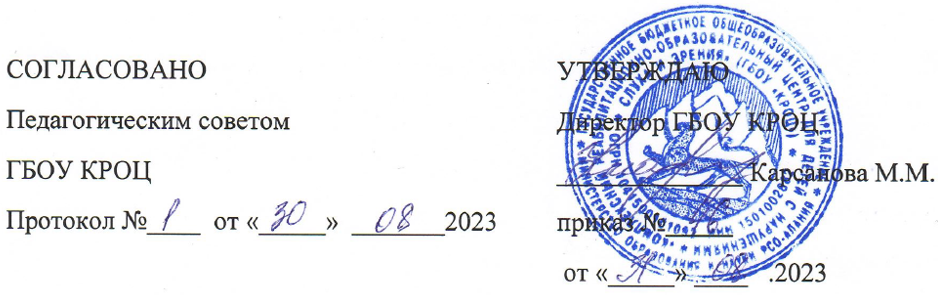 АДАПТИРОВАННАЯ ОСНОВНАЯ ОБРАЗОВАТЕЛЬНАЯ ПРОГРАММА НАЧАЛЬНОГО ОБЩЕГО ОБРАЗОВАНИЯСЛАБОВИДЯЩИХ ОБУЧАЮЩИХСЯ(ВАРИАНТ 4.2)Владикавказ2023 г.Целевой разделПояснительная запискаПланируемые результаты освоения слабовидящими обучающимися адаптированной основной образовательной программы начального общего образованияСистема оценки достижения планируемых результатов Освоения слабовидящими обучающимися с легкой умственной отсталостью (интеллектуальными нарушениями) адаптированной основной образовательной программы начального общего образования1.2. Содержательный раздел1.2.1.Программа формирования базовых учебных действий слабовидящих обучающихся с легкой умственной отсталостью (интеллектуальными нарушениями)1.2.2. Программы отдельных учебных предметов, курсов коррекционно-развивающей области1.2.3. Рабочая программа воспитания1.2.4. Программа коррекционной работы.1.2.5. Программа внеурочной деятельности.1.3. Организационный раздел.1.3.1. Учебный план.1.3.2. Календарный учебный график.1.3.3. Система условий реализации адаптированной основной образовательной программы начального общего образования слабовидящих обучающихся с легкой умственной отсталостью (интеллектуальными нарушениями).Целевой раздел Пояснительная записка Цель: обеспечение выполнения требований ФГОС НОО обучающихся с ОВЗ посредством создания условий для максимального удовлетворения особых образовательных потребностей слабовидящих обучающихся, обеспечивающих усвоение ими социального и культурного опыта. Достижение поставленной цели предусматривает решение следующих основных задач:формирование общей культуры, духовно-нравственного развития, воспитания слабовидящих обучающихся, сохранение и укрепление их здоровья;личностное и интеллектуальное развитие слабовидящих обучающихся;удовлетворение особых образовательных потребностей, имеющих место у слабовидящих обучающихся;создание условий, обеспечивающих слабовидящему обучающемуся достижение планируемых результатов по освоению учебных предметов, курсов коррекционно-развивающей области;минимизация негативного влияния особенностей познавательной деятельности данной группы обучающихся для освоения ими АООП НОО для слабовидящих;оптимизация процессов социальной адаптации и интеграции;выявление и развитие способностей слабовидящих обучающихся с учетом их индивидуальности, самобытности, уникальности через систему клубов, секций, студий и кружков, организацию общественно полезной деятельности;обеспечение участия педагогических работников, родителей (законных представителей) с учетом мнения обучающихся, общественности в проектировании и развитии внутришкольной среды;использование в образовательном процессе современных тифлотехнических средств и средств оптической коррекции;использование в образовательном процессе современных образовательных технологий деятельностного типа, определяющих пути и способы достижения обучающимися социально желаемого уровня (результата) личностного и познавательного развития с учетом их особых образовательных потребностей;предоставление слабовидящим обучающимся возможности накопления социального опыта, знаний, умений и способов деятельности, сформированных в процессе изучения учебных предметов и курсов коррекционно-развивающей области.     Адаптированная основная общеобразовательная программа начального  общего образования (вариант 4.2) (далее – АООП НОО) Государственного бюджетного общеобразовательного учреждения «Комплексный реабилитационно - образовательный  центр для детей с нарушениями слуха и зрения» г. Владикавказа (далее — ГБОУ КРОЦ) разработана в соответствии:Федерального закона от 29 декабря 2012 года № 273-ФЗ «Об образовании в Российской Федерации»;СанПиН 2.4.2.3286-15  «Санитарно-эпидемиологические требования к условиям и организации обучения и воспитания в организациях, осуществляющих образовательную деятельность по адаптированным основным общеобразовательным программам для обучающихся с ограниченнымивозможностями здоровья» (утв. Постановлением Главного государственного санитарного врача РФ от 27.10.20г  № 32);Приказа Минпросвещения России от 24.11.2022 №1023 «Об утверждении федеральной адаптированной  образовательной программы начального общего образования ддляобучающихся с ограниченными возможностями здоровья (Зарегистрировано в Минюсте России 21.03.2023  № 72654) Федеральной адаптированной образовательной программы начального общего образования для обучающихся с ограниченными возможностями здоровья (утверждена приказом Минпросвещения России от 24 ноября 2022 г. № 1023);Приказа Министерства просвещения РФ от 21.09. 2022 г. № 858 "Об утверждении Порядка формирования федерального перечня учебников, допущенных к использованию при реализации имеющих государственную аккредитацию образовательных программ начального общего, основного общего, среднего общего образования";     В соответствии с ФАОП НОО слабовидящих обучающихся начальное общее образование данной группы школьников, будучи по итоговым достижениям к моменту завершения обучения сопоставимым с образованием обучающихся, не имеющих ограничений по возможностям здоровья, осуществляется в пролонгированные календарные сроки.Достижение поставленной цели при разработке и реализации образовательной организацией адаптированной основной общеобразовательной программы предусматривает решение следующих основных задач:формирование общей культуры, духовно-нравственного развития, воспитания слабовидящих обучающихся, сохранение и укрепление их здоровья;личностное и интеллектуальное развитие слабовидящих обучающихся;удовлетворение особых образовательных потребностей, имеющих место у слабовидящих обучающихся;создание условий, обеспечивающих слабовидящему обучающемуся достижение планируемых результатов по освоению учебных предметов, курсов коррекционно-развивающей области;минимизация негативного влияния особенностей познавательной деятельности данной группы обучающихся для освоения ими адаптированной основной общеобразовательной программы для слабовидящих;оптимизация процессов социальной адаптации и интеграции;выявление и развитие способностей слабовидящих обучающихся с учетом их индивидуальности, самобытности, уникальности через систему клубов, секций, студий и кружков, организацию общественно полезной деятельности;обеспечение участия педагогических работников, родителей (законных представителей) с учетом мнения обучающихся, общественности в проектировании и развитии внутришкольной среды;использование	в	образовательной	деятельности	современныхтифлотехнических средств и средств оптической коррекции;использование в образовательной деятельности современных образовательных технологий деятельностного типа, определяющих пути и способы достижения обучающимися социально желаемого уровня (результата) личностного и познавательного развития с учетом их особых образовательных потребностей;предоставление слабовидящим обучающимся возможности накопления социального опыта, знаний, умений и способов деятельности, сформированных в процессе изучения учебных предметов и курсов коррекционно-развивающей области.Принципы и подходы к формированию адаптированной основной общеобразовательной программы начального общего образования для слабовидящих обучающихся.В основу формирования АООП НОО слабовидящих обучающихся ГБОУ КРОЦ положены следующие принципы:а) принципы государственной политики Российской Федерации в области образования (гуманистический характер образования, единство образовательного пространства на территории Российской Федерации, светский характер образования, общедоступность образования, адаптивность системы образования к уровням и особенностям развития и подготовки обучающихся и воспитанников);б) принцип учета типологических и индивидуальных образовательных потребностей обучающихся;в) принцип коррекционной направленности образовательного процесса;г) принцип развивающей направленности образовательного процесса, ориентирующий его на развитие личности обучающегося и расширение его "зоны ближайшего развития" с учетом особых образовательных потребностей;д) онтогенетический принцип;е) принцип преемственности, предполагающий при проектировании ФАОП НОО ориентировку на ФАОП основного общего образования обучающихся с ОВЗ, что обеспечивает непрерывность образования обучающихся с ОВЗ;ж) принцип целостности содержания образования;з) принцип направленности на формирование деятельности, обеспечивает возможность овладения обучающимися всеми видами доступной им предметно-практической деятельности, способами и приемами познавательной и учебной деятельности, коммуникативной деятельности и нормативным поведением;и) принцип переноса усвоенных знаний, умений, навыков и отношений, сформированных в условиях учебной ситуации, в различные жизненные ситуации, что обеспечит готовность обучающегося к самостоятельной ориентировке и активной деятельности в реальном мире;к) принцип сотрудничества с семьей;л) принцип здоровьесбережения: при организации образовательной деятельности не допускается использование технологий, которые могут нанести вред физическому и (или) психическому здоровью обучающихся, приоритет использования здоровьесберегающих педагогических технологий. В основу разработки АООП НОО для слабовидящих обучающихся заложены дифференцированный и деятельностный подходы.     Дифференцированный подход к построению АООП НОО для слабовидящих обучающихся предполагает учет неоднородности их особых образовательных потребностей (в том числе индивидуальных), типологических особенностей обучения. Это обусловливает необходимость создания разных вариантов АООП НОО. Варианты АООП НОО создаются в соответствии с дифференцированно сформулированными требованиями Стандарта к: структуре основных образовательных программ (в том числе соотношению обязательной части основной образовательной программы и части, формируемой участниками образовательных отношений) и их объему; условиям реализации основных образовательных программ, в том числе кадровым, финансовым, материально-техническим и иным условиям; результатам освоения основных образовательных программ.Применение дифференцированного подхода к созданию общеобразовательных программ обеспечивает разнообразие содержания, предоставляя слабовидящим обучающимся возможность реализовать индивидуальный потенциал развития.Деятельностный подход основывается на теоретических положениях отечественной психологической науки, раскрывающих основные закономерности образования с учетом специфики развития личности слабовидящих обучающихся.Деятельностный подход в образовании строится на признании того, что развитие личности слабовидящих обучающихся младшего школьного возраста определяется характером   организации   доступной   им   деятельности   (учебно-познавательной, предметно-практической коммуникативной, двигательной).Основным средством реализации деятельностного подхода в образовании является организация учебно-познавательной и предметно-практической деятельности обучающихся, обеспечивающая овладение ими содержанием образования.В контексте разработки АООП НОО для слабовидящих обучающихся реализация деятельностного подхода обеспечивает:придание результатам образования социально и личностно значимого характера;прочное усвоение обучающимися знаний и опыта разнообразной деятельности и поведения, возможность их самостоятельного продвижения в изучаемых образовательных областях;существенное повышение мотивации и интереса к учению, приобретению нового опыта деятельности и поведения;обеспечение условий для общекультурного и личностного развития на основе формирования УУД.     Вариант 4.2 предполагает, что слабовидящий обучающийся получает образование, соответствующее по итоговым достижениям к моменту завершения обучения, образованию обучающихся, не имеющих ограничений по возможностям здоровья. Данный вариант стандарта предполагает пролонгированные сроки обучения: пять лет (1, 2, 3, 4, 4 дополнительный классы).Данный вариант предполагает в большей степени коррекцию и развитие у обучающихся нарушенных функций, профилактику возникновения вторичных отклонений в развитии; оптимизацию процессов социальной адаптации и интеграции обучающихся, планомерного введения в более сложную социальную среду; развитие компенсаторных способов деятельности в учебно-познавательном процессе и повседневной жизни; развитие познавательного интереса, познавательной активности; расширение умения адекватно использовать речевые и неречевые средства общения; проявление социальной активности.Обязательной является организация и создание образовательной среды, включающей учет в процессе организации учебной и внеучебной деятельности клинической картины зрительного заболевания обучающихся, состояния основных зрительных функций, индивидуального режима зрительных и физических нагрузок; систематическое и целенаправленное развитие всех органов чувств; использование приемов, обеспечивающих снятие зрительного напряжения и профилактику зрительного утомления;доступность учебной информации для зрительного восприятия слабовидящими обучающимися; соблюдение регламента зрительных нагрузок в соответствии с глубиной зрительных нарушений и клинических форм зрительных заболеваний (в соответствии с рекомендациями офтальмолога); увеличение времени на выполнения практических работ, в том числе итоговых: при выполнении итоговых работ время на их выполнение может быть увеличено в 2 раза по сравнению с регламентом, установленным для обучающихся, не имеющих ограничений по возможностям здоровья; обеспечение	доступности учебной информации для рациональногочередования зрительной нагрузки со слуховым восприятием учебного материала; учет темпа учебной работы слабовидящих обучающихся в зависимости от состояния их зрительных функций и уровня развития; применении как общих, так и специальных методов и приемов обучения.Психолого-педагогическая	характеристика слабовидящихобучающихсяСлабовидение связано со значительным нарушением функционирования зрительной системы вследствие её поражения. Слабовидение характеризуется, прежде всего, показателями остроты зрения лучше видящего глаза в условиях оптической коррекции от 0,05-0,4. Так же слабовидение может быть обусловлено нарушением другой базовой зрительной функции - поля зрения. Общим признаком у всех слабовидящих обучающихся выступает недоразвитие сферы чувственного познания, что приводит к определённым изменениям в психическом и физическом развитии, трудностям становления личности, к затруднениям предметно-пространственной и социальной адаптации.Категория слабовидящих обучающихся представляет собой чрезвычайно неоднородную группу, различающуюся по своим зрительным возможностям, детерминированным состоянием зрительных функций и характером глазной патологии. Выделяются степени слабовидения: тяжелая, средняя, слабая.Группу слабовидения тяжелой степени составляют обучающиеся с остротой зрения, находящейся в пределах от 0,05 до 0,09 на лучше видящем глазу в условиях оптической коррекции. Наряду со значительным снижением остроты зрения у них, как правило, нарушен ряд других зрительных функций: поле зрения (сужение или наличие скотом), светоощущение (повышение или понижение светочувствительности), пространственная контрастная чувствительность, цветоразличение, глазодвигательные функции (нистагм, значительно осложняющий процесс видения, и косоглазие) и другие. Нарушение зрительных функций значительно затрудняет формирование адекватных, точных, целостных, полных чувственных образов окружающего, снижает возможности ориентировки, как в микро, так и макропространстве, осложняет процесс зрительного восприятия, обусловливает возникновение трудностей в процессе реализации учебно-познавательной деятельности. Состояние зрительных функций у данной подгруппы обучающихся чрезвычайно неустойчивое и во многом зависит от условий, в которых осуществляется учебно-познавательная деятельность: в неблагоприятных условиях состояние зрительных функций может существенно снижаться.Несмотря на достаточно низкую остроту зрения и нестабильность зрительных функций, ведущим в учебно-познавательной деятельности данной группы обучающихся выступает зрительный анализатор.Обучающиеся, входящих в данную группу, имеющие неблагоприятный зрительный прогноз, наряду с овладением традиционной системой письма и чтения, должны параллельно обучаться рельефно-точечной системе письма и чтения.Группу слабовидения средней степени составляют обучающиеся с остротой зрения от 0,1 до 0,2 на лучше видящем глазу в условиях оптической коррекции. При этих показателях остроты зрения имеют место искажения зрительных образов и трудности зрительного контроля при передвижении в пространстве, для большинства обучающихся характерен монокулярный характер зрения. В данную группу входят так же обучающиеся, у которых, наряду со снижением остроты зрения, могут иметь место нарушения (отдельные или в сочетании) других зрительных функций (поля зрения, светоощущения, пространственной контрастной чувствительности, цветоразличения, глазодвигательные функции и др.). Вследствие комбинированных (органических и функциональных) поражений зрительной системы снижается их зрительная работоспособность, осложняется развитие зрительно-моторной координации, что затрудняет учебно-познавательную и ориентировочную деятельность. Разнообразие клинико-патофизиологических характеристик нарушенного зрения требует строго индивидуальнодифференцированного подхода к организации образовательного процесса слабовидящих обучающихся этой группы.Группу слабовидения слабой степени составляют обучающиеся с остротой зрения от 0,3 до 0,4 на лучше видящем глазу в условиях оптической коррекции. Несмотря на то, что данные показатели остроты зрения позволяют обучающимся в хороших гигиенических условиях успешно использовать зрение для построения полноценного образа объекта (предмета), воспринимаемого на близком расстоянии, тем не менее, данная группа обучающихся испытывает определенные трудности как в процессе восприятия окружающего мира, так и в процессе учебно-познавательной деятельности. Сочетание снижения остроты зрения с нарушениями других функций, также часто осложняется наличием вторичных зрительных осложнений в виде амблиопии (стойкое снижение центрального зрения) и/или косоглазия, что усугубляет трудности зрительного восприятия слабовидящих обучающихся. Монокулярный характер зрения, имеющий место при амблиопии, обусловливает снижение скорости и точности восприятия, полноты и точности зрительных представлений, приводит к возникновению трудностей в дифференциации направлений, неспособности глаза выделять точное местонахождение объекта в пространстве, определять степень его удаленности.Неоднородность группы слабовидящих обучающихся детерминируется наличием у них как различных клинических форм слабовидения (нарушение рефракции, патология хрусталика, глаукома, заболевания нервно-зрительного аппарата и др.), так и таких заболеваний, как врожденная миопия (в том числе осложненная), катаракта, гиперметропия высокой степени, ретинопатия недоношенных, частичная атрофия зрительного нерва, различные деформации органа зрения и др. Стабилизация зрительных функций может быть обеспечена за счет учета в учебно-познавательной деятельности клинических форм и зрительных диагнозов слабовидящих обучающихся.Неоднородность группы слабовидящих также определяется возрастом, в котором произошло нарушение (или ухудшение) зрения. Значение данного фактора определяется тем, что время нарушения (ухудшения) зрения оказывает существенное влияние не только на психофизическое развитие обучающегося, но и на развитие у него компенсаторных процессов. В настоящее время в качестве лидирующих причин, вызывающих слабовидение, выступают врожденно-наследственные причины. В этой связи наблюдается преобладание слабовидящих обучающихся, у которых зрение было нарушено в раннем возрасте, что, с одной стороны, обусловливает своеобразие их психофизического развития, с другой - определяет особенности развития компенсаторных механизмов, связанных с перестройкой организма, регулируемой центральной нервной системой.Обучающимся данной группы характерно: снижение общей и зрительной работоспособности; замедленное формирование предметнопрактических действий; замедленное овладение письмом и чтением, что обусловливается нарушением взаимодействия зрительной и глазодвигательной систем, снижением координации движений, их точности, замедленным темпом формирования зрительного образа буквы, трудностями зрительного контроля; затруднение выполнения зрительных заданий, требующих согласованных движений глаз, многократных переводов взора с объекта на объект; возникновение трудностей в овладении измерительными навыками, выполнение заданий, связанных со зрительно-моторной координацией, зрительно-пространственным анализом и синтезом и др.В условиях слабовидения наблюдается обедненность чувственного опыта, обусловленная не только снижением функций зрения и различными клиническими проявлениями, но и недостаточным развитием зрительного восприятия и психомоторных образований.У слабовидящих наблюдается снижение двигательной активности, своеобразие физического развития (нарушение координации, точности, объема движений, нарушение сочетания движений глаз, головы, тела, рук и др.), в том числе трудности формирования двигательных навыков.При слабовидении наблюдается своеобразие становления и протекания познавательных процессов, что проявляется в: снижении скорости и точности зрительного восприятия, замедленности становления зрительного образа, сокращении и ослаблении ряда свойств зрительного восприятия (объем, целостность, константность, обобщенность, избирательность и др.); снижении полноты, целостности образов, широты круга отображаемых предметов и явлений; трудностях реализации мыслительных операций, в развитии основных свойств внимания.Слабовидящим характерны затруднения:	в овладении пространственными представлениями, в процессе микро- и макроориентировки, в словесном обозначении пространственных отношений; в формировании представлений о форме, величине, пространственном местоположении предметов; в возможности дистантного восприятия и развития обзорных возможностей; в темпе зрительного анализа.Слабовидящим характерно своеобразие речевого развития, проявляющееся в некотором снижении динамики и накопления языковых средств, выразительных движений, слабой связи речи с предметным содержанием. У них наблюдаются особенности формирования речевых навыков, недостаточный запас слов, обозначающих признаки предметов и пространственные отношения; трудности вербализации зрительных впечатлений, овладения языковыми (фонематический состав, словарный запас, грамматический строй) и неязыковыми (мимика, пантомимика, интонация) средствами общения, осуществления коммуникативной деятельности (трудности восприятия, интерпретации, продуцирования средств общения).У слабовидящих обучающихся наблюдается снижение общей познавательной активности, что затрудняет своевременное развитие различных видов деятельности, в том числе сенсорно-перцептивной, которая в условиях слабовидения проходит медленнее по сравнению с обучающимися, не имеющими ограничений по возможностям здоровья.Кроме того, слабовидящим характерны трудности, связанные с качеством выполняемых действий, автоматизацией навыков, осуществлением зрительного контроля над выполняемыми действиями, что особенно ярко проявляется в овладении учебными умениями и навыками.У слабовидящих отмечается снижение уровня развития мотивационный сферы, регуляторных (самоконтроль, самооценка, воля) и рефлексивных образований (начало становления «Я-концепции», развитие самоотношения). У них могут формироваться следующие негативные качества личности: недостаточная самостоятельность, безынициативность, иждивенчество.У части обучающихся данной группы слабовидение сочетается с другими поражениями (заболеваниями) детского организма, что снижает их общую выносливость, психоэмоциональное состояние, двигательную активность, обуславливая особенности их психофизического развития.В категорию слабовидящих входит также группа обучающихся с нарушением зрения, имеющих недостатки в психологическом развитии, подтвержденные ПМПК.Группа обучающихся с ЗПР - неоднородна по составу. Среди причин возникновения ЗПР могут фигурировать органическая и/или функциональная недостаточность центральной нервной системы, конституциональные факторы, хронические соматические заболевания, неблагоприятные условия воспитания, психическая и социальная депривация. Подобное разнообразие этиологических факторов обусловливает значительный диапазон выраженности нарушений — от состояний, приближающихся к уровню возрастной нормы, до состояний, требующих отграничения от умственной отсталости.Все слабовидящие с ЗПР испытывают в той или иной степени выраженные затруднения в усвоении учебных программ, обусловленные нарушением зрения, недостаточными познавательными способностями, специфическими расстройствами психологического развития (школьных навыков, речи и др.), нарушениями в организации деятельности и/или поведения. Общими для всех слабовидящих обучающихся с ЗПР являются в разной степени выраженные недостатки в развитии зрительного восприятия, в формировании высших психических функций, замедленный темп либо неравномерное становление познавательной деятельности, трудности произвольной саморегуляции. Достаточно часто у обучающихся отмечаются нарушения речевой и мелкой ручной моторики, зрительного восприятия и пространственной ориентировки, умственной работоспособности и эмоциональной сферы.Уровень психического развития поступающего в школу слабовидящего ребенка с ЗПР зависит не только от характера и степени выраженности первичного (как правило, биологического по своей природе) нарушения, но и от качества предшествующего обучения и воспитания (раннего и дошкольного).Диапазон различий в развитии слабовидящих обучающихся с ЗПР достаточно велик - от практически нормально развивающихся, испытывающих временные и относительно легко устранимые трудности, до обучающихся с выраженными и сложными по структуре нарушениями когнитивной и аффективно-поведенческой сфер личности.Различие структуры нарушения психического развития у слабовидящих обучающихся с ЗПР определяет необходимость многообразия специальной поддержки в получении образования и самих образовательных маршрутов, соответствующих возможностям и потребностям слабовидящих обучающихся с ЗПР и направленных на преодоление существующих ограничений в получении образования, вызванных тяжестью нарушения зрения и психического развития и неспособностью обучающегося к освоению образования, сопоставимого по срокам с образованием здоровых сверстников.Дифференциация образовательных программ начального общего образования обучающихся с ЗПР должна соотноситься с дифференциацией этой категории обучающихся в соответствии с характером и структурой нарушения психического развития. Задача разграничения вариантов ЗПР и рекомендации варианта образовательной программы возлагается на ПМПК. Общие ориентиры для рекомендации обучения по АООП НОО (вариант 4.2) могут быть представлены следующим образом.АООП НОО (вариант 4.2) адресована слабовидящим обучающимся с ЗПР, которые характеризуются уровнем развития несколько ниже возрастной нормы, отставание может проявляться в целом или локально в отдельных функциях (замедленный темп либо неравномерное становление познавательной деятельности). Отмечаются нарушения зрительного восприятия, внимания, памяти, восприятия и др. познавательных процессов, умственной работоспособности и целенаправленности деятельности, в той или иной степени затрудняющие усвоение школьных норм и школьную адаптацию в целом. Произвольность, самоконтроль, саморегуляция в поведении и деятельности, как правило, сформированы недостаточно. Мотивация удовлетворительная, но характеризуется неустойчивостью и зависит от уровня сложности и субъективной привлекательности вида деятельности, а также от актуального эмоционального состояния. Возможна неадаптивность поведения, связанная как с недостаточным пониманием социальных норм, так и с нарушением эмоциональной регуляции, гиперактивностью.Особые образовательные потребности слабовидящих обучающихсяВ структуру особых образовательных потребностей слабовидящих входят, с одной стороны, образовательные потребности, свойственные для всех обучающихся с ограниченными возможностями здоровья, с другой - характерные только для слабовидящих.К общим потребностям относятся:специальное обучение должно начинаться сразу же после выявления первичного нарушения развития;требуется введение в содержание обучения специальных разделов, не присутствующих в Программе, адресованной обучающимся, не имеющим ограничений по возможностям здоровья;необходимо использование специальных методов, приемов и средств обучения (в том числе и специализированных компьютерных технологий), обеспечивающих реализацию «обходных» путей обучения;индивидуализация обучения требуется в большей степени, чем для обучающихся, не имеющих ограничений по возможностям здоровья;следует обеспечить особую пространственную и временную организацию образовательной среды;необходимо максимальное расширение образовательного пространства за счет расширения социальных контактов с широким социумом.К особым образовательным потребностям, характерным для слабовидящих обучающихся относятся:целенаправленное обогащение (коррекция) чувственного опыта за счет развития всех анализаторов и зрительного восприятия;целенаправленное руководство зрительным восприятием;расширение, обогащение и коррекция предметных и пространственных представлений, формирование и расширение понятий;целенаправленное развитие сенсорно-перцептивной деятельности;упорядочивание и организация зрительной работы с множеством объектов восприятия;развитие познавательной деятельности слабовидящих как основы компенсации, коррекции и профилактики нарушений имеющихся у данной группы обучающихся;использование специальных приемов организации учебнопознавательной деятельности слабовидящих обучающихся (алгоритмизация и др.);систематическое и целенаправленное развитие логических приемов переработки учебной информации;обеспечение доступности учебной информации для зрительного восприятия слабовидящими обучающимися;строгий учет в организации обучения и воспитания слабовидящего обучающегося: зрительного диагноза (основного и дополнительного), возраста и времени нарушения зрения, состояния основных зрительных функций, возможности коррекции зрения с помощью оптических средств и приборов, режима зрительной и физической нагрузок;преимущественное использование индивидуальных пособий, выполненных с учетом степени и характера нарушенного зрения, клинической картины зрительного нарушения;учет темпа учебной работы слабовидящих обучающихся с учетом;увеличение времени на выполнение практических работ;введение в структурное построение урока (курса) пропедевтических (подготовительных) этапов;введение в содержание образования коррекционно-развивающих курсов;постановка и реализация на общеобразовательных уроках и внеклассных мероприятиях целевых установок, направленных на коррекцию отклонений в развитии и профилактику возникновения вторичных отклонений;активное использование в учебно-познавательном процессе речи как средства компенсации нарушенных функций, осуществление специальной работы по коррекции речевых нарушений;целенаправленное формирование умений и навыков зрительной ориентировки в микро и макропространстве;целенаправленное формирование умений и навыков социально-бытовой ориентировки;создание условий для развития у слабовидящих обучающихся инициативы, познавательной и общей активности, в том числе за счет привлечения к участию в различных (доступных) видах деятельности;развитие и коррекция коммуникативной деятельности;физическое развития слабовидящих с учетом его своеобразия и противопоказаний при определенных заболеваниях;коррекция нарушений в двигательной сфере;поддержание и наращивание зрительной работоспособности слабовидящего обучающегося в образовательном процессе;поддержание психофизического тонуса слабовидящих;целенаправленное развитие регуляторных (самоконтроль, самооценка) и рефлексивных (самоотношение) образований;активное обогащение (коррекция) социального опыта слабовидящего обучающегося.Для слабовидящих обучающихся с ЗПР, осваивающих АООП НОО (вариант 4.2), характерны следующие специфические образовательные потребности:целенаправленное обогащение (коррекция) чувственного опыта за счет развития всех анализаторов и зрительного восприятия;целенаправленное развитие сенсорно-перцептивной деятельности;обеспечение доступности учебной информации для зрительного восприятия слабовидящими обучающимися;преимущественное использование индивидуальных пособий, выполненных с учетом степени и характера нарушенного зрения, клинической картины зрительного нарушения;целенаправленное формирование умений и навыков зрительной ориентировки в микро и макропространстве;целенаправленное формирование умений и навыков социально-бытовой ориентировки;развитие и коррекция коммуникативной деятельности;коррекция нарушений в двигательной сфере;обеспечение особой пространственной и временной организации образовательной среды с учетом функционального состояния центральной нервной системы (ЦНС) и нейродинамики психических процессов обучающихся с ЗПР (быстрой истощаемости, низкой работоспособности, пониженного общего тонуса и др.);гибкое варьирование организации процесса обучения путем расширения/сокращения содержания отдельных предметных областей, изменения количества учебных часов и использования соответствующих методик и технологий;упрощение системы учебно-познавательных задач, решаемых в процессе образования;организация процесса обучения с учетом специфики усвоения знаний, умений и навыков обучающимися с ЗПР ("пошаговом» предъявлении материала, дозированной помощи взрослого, использовании специальных методов, приемов и средств, способствующих как общему развитию обучающегося, так и компенсации индивидуальных недостатков развития);наглядно-действенный характер содержания образования;обеспечение непрерывного контроля над становлением учебнопознавательной деятельности обучающегося, продолжающегося до достижения уровня, позволяющего справляться с учебными заданиями самостоятельно;постоянная помощь в осмыслении и расширении контекста усваиваемых знаний, в закреплении и совершенствовании освоенных умений;специальное обучение «переносу» сформированных знаний и умений в новые ситуации взаимодействия с действительностью;необходимость постоянной актуализации знаний, умений и одобряемых обществом норм поведения;постоянное стимулирование познавательной активности, побуждение интереса к себе, окружающему предметному и социальному миру;использование преимущественно позитивных средств стимуляции деятельности и поведения;комплексное сопровождение, гарантирующее получение необходимого лечения, направленного на улучшение деятельности ЦНС и на коррекцию поведения, а также специальная психокоррекционная помощь, направленная на компенсацию дефицитов эмоционального развития и формирование осознанной саморегуляции познавательной деятельности и поведения;специальная психокоррекционная помощь, направленная на формирование способности к самостоятельной организации собственной деятельности и осознанию возникающих трудностей, формирование умения запрашивать и использовать помощь взрослого;развитие и отработка средств коммуникации, приемов конструктивного общения и взаимодействия (с членами семьи, со сверстниками, с взрослыми), формирование навыков социально одобряемого поведения, максимальное расширение социальных контактов;обеспечение взаимодействия семьи и образовательного учреждения (организация сотрудничества с родителями, активизация ресурсов семьи для формирования социально активной позиции, нравственных и общекультурных ценностей).Особые образовательные потребности слабовидящих обучающихся включают необходимость:учета в организации обучения и воспитания слабовидящего определенных факторов: зрительного диагноза (основного и дополнительного), возраста и времени жизнедеятельности в условиях нарушенного зрения, состояния основных зрительных функций, возможности коррекции зрения с помощью оптических приспособлений, рекомендуемой оптической коррекции и приборов для улучшения зрения, режима зрительной и (или) тактильной, физической нагрузки;целенаправленного обогащения (коррекции) чувственного опыта за счет развития сохранных анализаторов и формирования компенсаторных способов деятельности;широкого использования специальных приемов организации учебнопрактической деятельности (алгоритмизация, работа по инструкции и др.); целенаправленного руководства учебно-практической деятельностью;расширения, обогащения и коррекции предметных и пространственных представлений, формирования и расширения понятий;обеспечения доступности учебной информации для зрительного восприятия обучающихся;развития приемов полисенсорного восприятия предметов и объектов окружающего мира;предъявления информации преимущественно в наглядно-образной форме;целенаправленного развития сенсорно-перцептивной деятельности, ориентировочных действий;максимального расширения образовательного пространства за счет расширения социальных контактов с широким социумом;специальной организации	(с учетом особых образовательныхпотребностей) пространственно-развивающей среды;преимущественного использования индивидуальных пособий, выполненных с учетом степени и характера нарушенного зрения, клинической картины зрительного нарушения;учета темпа учебной работы обучающихся с учетом наличия особых образовательных потребностей;развития мотивационно-потребностной сферы речевой деятельности;целенаправленного социально-личностного, эмоционального, познавательного, моторного развития;формирования познавательных действий и ориентировки в микро и макропрстранстве;целенаправленного формирования умений и навыков социальнобытовой ориентировки;коррекции нарушений в двигательной сфере;развития речи и коррекции речевых нарушений;нивелирования негативных и поведенческих качеств характера и профилактики их возникновения.Планируемые результаты освоения слабовидящими обучающимися адаптированной основной общеобразовательной программы начального общего образованияОсвоение АООП НОО, созданной на основе Стандарта, обеспечивает достижение слабовидящими трех видов результатов: личностных, метапредметных и предметных.Личностные результаты должны отражать:формирование основ гражданской идентичности, чувства гордости за свою Родину, знание знаменательных для Отечества исторических событий; любовь к своему краю; осознание своей национальности; уважение культуры и традиций народов России и мира;формирование самооценки с осознанием своих возможностей в учении, способности адекватно судить о причинах своего успеха/неуспеха в учении; умение видеть свои достоинства и недостатки, уважать себя и верить в успех;принятие и освоение социальной роли обучающегося, формирование и развитие значимых мотивов учебной деятельности, любознательности и интереса к новому содержанию и способам решения проблем;приобретение новых знаний и умений, формирование мотивации достижения результата;ориентацию на содержательные моменты образовательного процесса; наличие стремления к совершенствованию своих способностей, ориентации на образец поведения «хорошего ученика» как примера для подражания;формирование умения ориентироваться в пространственной и социально-бытовой среде;владение навыками коммуникации и принятыми ритуалами социального взаимодействия;способность к осмыслению и дифференциации картины мира, ее временно-пространственной организации;способность к осмыслению социального окружения, своего места в нем;принятие соответствующих возрасту ценностей и социальных ролей;развитие способности к пониманию и сопереживанию чувствам других людей;формирование эстетических потребностей, ценностей и чувств;развитие этических чувств, доброжелательности и эмоциональнонравственной отзывчивости, понимания и сопереживания чувствам других людей;развитие навыков сотрудничества со взрослыми и сверстниками в различных социальных ситуациях;формирование установки на поддержание здоровьесбережения, охрану нарушенного зрения, на безопасный, здоровый образ жизни;сформированность бережного отношения к материальным и духовным ценностям.Метапредметные результаты должны отражать:способность решать учебные и жизненные задачи и готовность к овладению основным общим образованием;развитие способности принимать и сохранять цели и задачи учебной деятельности и находить средства ее осуществления;освоение способов решения проблем творческого и поискового характера;формирование умения планировать, контролировать и оценивать учебные действия в соответствии с поставленной задачей и условиями ее реализации;формирование умения понимать причины успеха/неуспеха в учебной деятельности;освоение начальных форм познавательной и личностной рефлексии;использование знаково-символических средств представления информации для создания моделей изучаемых объектов и процессов, схем решения учебных и практических задач;использование речевых средств и средств информационных и коммуникационных технологий (далее - ИКТ) для решения коммуникативных и познавательных задач;овладение логическими действиями сравнения, анализа, синтеза, обобщения, классификации по родовидовым признакам, установления аналогий и причинно-следственных связей, построения рассуждений, отнесения к известным понятиям;готовность слушать собеседника и вести диалог; готовность признавать возможность существования различных точек зрения и права каждого иметь свою; формирование умения излагать свое мнение, аргументировать свою точку зрения и оценку событий;определение общей цели и путей ее достижения; умение договариваться о распределении функций и ролей в совместной деятельности; формирование умения адекватно оценивать собственное поведение и поведение окружающих;овладение умением сотрудничать с педагогом и сверстниками при решении учебных задач, принимать на себя ответственность за результаты своих действий;овладение начальными сведениями о сущности и особенностях объектов, процессов и явлений действительности (природных, социальных, культурных, технических и др.) в соответствии с содержанием конкретного учебного предмета;овладение базовыми предметными и межпредметными понятиями, отражающими существенные связи и отношения между объектами и процессами;умение работать в материальной и информационной среде образовательной организации (в том числе с учебными моделями) в соответствии с содержанием конкретного учебного предмета.На ступени начального общего образования слабовидящих обучающихся устанавливаются планируемые результаты освоения:междисциплинарной программы «Формирование УУД», а также её разделов «Чтение. Работа с текстом» и «Формирование ИКТ - компетентности обучающихся»;программ по всем учебным предметам — «Русский язык», «Литературное чтение», «Родной язык», «Литературное чтение на родном языке», «Иностранный язык», «Математика», «Окружающий мир (человек, природа, общество)», «Основы религиозных культур и светской этики», «Изобразительное искусство», «Музыка», «Технология (труд)», «Физическая культура»;программ коррекционных курсов: «Ритмика», «АФК», «Развитие зрительного восприятия», «Пространственная ориентировка», «Социальнобытовая ориентировка», «Развитие коммуникативной деятельности».В данном разделе АООП НОО приводятся планируемые результаты освоения всех обязательных учебных предметов на ступени НОО (за исключением родного языка, литературного чтения на родном языке), курсов коррекционно-развивающей области. Планируемые результаты освоения родного языка и литературного чтения на родном языке разрабатываются органами исполнительной власти субъектов Российской Федерации, осуществляющими управление в сфере образования, с учётом требований ФГОС НОО к соответствующим предметам - управлением образования и науки Липецкой области.Результаты	освоения междисциплинарной программы«Формирование УУД», а также её разделов «Чтение. Работа с текстом» и «Формирование ИКТ - компетентности обучающихся»;Чтение. Работа с текстом (метапредметные результаты)В результате изучения всех без исключения учебных предметов и освоения курсов коррекционно-развивающей области АООП НОО слабовидящих обучающиеся приобретут первичные навыки работы с содержащейся в текстах информации в процессе чтения литературных, учебных, научно- познавательных текстов, инструкций.Работа с текстом: поиск информации и понимание прочитанного.Слабовидящие обучающиеся овладеют следующими умениями:ориентироваться в текстовом материала с использованием специальных навыков;находить в тексте конкретные сведения, факты, заданные в явном виде; определять тему и главную мысль текста;делить текст на смысловые части, составлять план текста;вычленять содержащиеся в тексте основные события и устанавливать их последовательность;сравнивать между собой объекты, описанные в тексте, выделяя 2—3 существенные признака;понимать информацию, представленную в неявном виде (например, находить в тексте несколько примеров, доказывающих приведённое утверждение; характеризовать явление по его описанию; выделять общий признак группы элементов);понимать информацию, представленную разными способами: словесно, в виде таблицы, схемы;понимать текст, опираясь не только на содержащуюся в нём информацию, но и на жанр, структуру, выразительные средства текста;использовать различные виды чтения: ознакомительное, изучающее, поисковое, выбирать нужный вид чтения в соответствии с целью чтения;ориентироваться в соответствующих возрасту словарях и справочниках.Работа с текстом: преобразование и интерпретация информации.Слабовидящие обучающиеся овладеют следующими умениями: пересказывать текст устно и письменно;соотносить факты с общей идеей текста, устанавливать простые связи, не показанные в тексте напрямую;формулировать несложные выводы, основываясь на тексте; находить аргументы, подтверждающие вывод;сопоставлять и обобщать содержащуюся в разных частях текста информацию;составлять на основании текста небольшое монологическое высказывание, отвечая на поставленный вопрос.Работа с текстом: оценка информации.Слабовидящие обучающиеся овладеют следующими умениями:высказывать оценочные суждения и свою точку зрения о прочитанном тексте;оценивать содержание, языковые особенности и структуру текста; определять место и роль иллюстративного ряда в тексте;участвовать в учебном диалоге при обсуждении прочитанного или прослушанного текста.Формирование ИКТ-компетентности слабовидящих обучающихся (метапредметные результаты)В результате изучения всех без исключения предметов, освоения курсов коррекционно-развивающей АООП НОО слабовидящие обучающиеся приобретут опыт работы с гипермедийными информационными объектами, в которых объединяются текст, наглядно-графические изображения, цифровые данные, неподвижные и движущиеся изображения, звук, ссылки и базы данных и которые могут передаваться как устно, так и с помощью телекоммуникационных технологий или размещаться в Интернете.Знакомство со средствами ИКТ, гигиена работы с компьютером.Слабовидящие обучающиеся овладеют следующими умениями: дифференцировать средства ИКТ по цели, назначению;работы с конкретным средством ИКТ;использовать безопасные для нарушенного зрения, нервной системы, опорно-двигательного аппарата эргономичные, в том числе офтальмо- гигиенические, приёмы работы с компьютером и другими средствами ИКТ;выполнять компенсирующие физические упражнения (мини-зарядку).Технология ввода информации в компьютер: ввод текста, запись звука, изображения, цифровых данных.Слабовидящие обучающиеся овладеют следующими умениями:использовать компьютер для ввода, поиска, сохранения, передачи информации;набирать текст, сканировать рисунки и тексты;работы в интернете;использовать сменные носители (флэш-карты);редактировать цепочки экранов сообщения и содержание экранов в соответствии с коммуникативной или учебной задачей, включая редактирование текста, цепочек изображений, видео- и аудиозаписей, фотоизображений;пользоваться основными функциями стандартного текстового редактора, следовать основным правилам оформления текста; использовать полуавтоматический орфографический контроль; использовать, добавлять и удалять ссылки в сообщениях разного вида;организовывать, преобразовывать информацию с использованием инструментов ИКТ;записывать аудиовизуальную и числовую информацию, используя инструменты ИКТ;объективно оценивать знания с использованием ИКТ;проводить работу над ошибками с использованием ИКТ;переработки информации в соответствии с её особенностями и средством ИКТ;использовать информационные технологии для расширения коммуникации.Создание, представление и передача сообщений.Слабовидящие обучающиеся овладеют следующими умениями:создавать текстовые сообщения с использованием средств ИКТ: редактировать, оформлять и сохранять их;создавать сообщения в виде аудио- и видеофрагментов;готовить и проводить презентацию перед небольшой аудиторией;создавать изображения, пользуясь возможностями ИКТ; составлять новое изображение из готовых фрагментов (аппликация).Планирование деятельности, управление и организация.Слабовидящие обучающиеся овладеют следующими умениями:организовывать учебную деятельность в соответствии с используемым средством ИКТ;планировать несложные исследования объектов и процессов внешнего мира.Предметные результатыОбразовательные областиРусский языкВ результате изучения учебного предмета «Русский язык» слабовидящие обучающиеся научатся осознавать язык как основное средство человеческого общения и явление национальной культуры. У них будут формироваться первоначальные представления о единстве и многообразии языкового и культурного пространства России, о языке как основе национального самопознания; позитивное эмоционально-ценностное отношение к русскому и родному языкам, стремление к их грамотному использованию. Русский язык и родной язык станут средством развития их мышления, воображения, интеллектуальных и творческих способностей.В результате изучения предмета у слабовидящих обучающихся будет сформирован учебно-познавательный интерес к новому учебному материалу по русскому и родному языкам и способам решения новой языковой задачи. Обучающиеся овладеют первоначальными представлениями о нормах русского и родного языка, о нормах и правилах речевого этикета; научатся ориентироваться в целях, задачах, средствах и условиях общения, выбирать адекватные языковые средства для успешного решения коммуникативных задач. Слабовидящие обучающиеся овладеют навыком безнаклонного письма.Слабовидящий обучающийся научится:Содержательная линия «Система языка»Фонетика и графика:различать звуки и буквы;характеризовать звуки русского языка: гласные ударные/безударные; согласные твёрдые/мягкие, парные/непарные, твёрдые и мягкие; согласные звонкие/глухие, парные/непарные, звонкие и глухие;последовательности букв в русском алфавите, умением пользоваться алфавитом для упорядочивания слов и поиска нужной информации;проводить фонетико-графический (звуко-буквенный) разбор слова самостоятельно по предложенному в учебнике алгоритму;оценивать правильность проведения	фонетико-графического(звуко-буквенного) разбора слов.Орфоэпия:использовать в речи словесное, логическое (смысловое) и эмоциональное ударение в предложениях;использовать словообразующую функцию ударения в соответствии с норами современного русского литературного языка;использовать нормы русского и родного литературного языка в собственной речи и оценивать соблюдение этих норм в речи собеседника (в объёме представленного в учебнике материала);находить при сомнении в правильности постановки ударения или произношения слова ответ самостоятельно (по словарю учебника), либо обращаться за помощью к учителю, родителям и сверстникам.Состав слова (морфемика):различать изменяемые и неизменяемые слова;различать родственные (однокоренные) слова и формы слова;находить в словах с однозначно выделяемыми морфемами окончание, корень, приставку, суффикс;разбирать по составу слово с однозначно выделяемыми морфемами (в соответствии с предложенным в учебнике алгоритмом), оценивать правильность проведения разбора слова по составу.Лексика:выявлять слова, значение которых требует уточнения;определять значение слова по тексту или уточнять с помощью толкового словаря;подбирать синонимы для устранения повторов в тексте;подбирать антонимы для точной характеристики предметов при их сравнении;различать употребление в тексте слов в прямом и переносном значении (простые случаи);оценивать уместность использования слов в тексте;выбирать слова из ряда предложенных для успешного решения коммуникативной задачи.Морфология:различать части речи;определять грамматические признаки имён существительных — род, число, падеж, склонение;определять грамматические признаки имён прилагательных — род, число, падеж;определять грамматические признаки глаголов — число, время, род (в прошедшем времени), лицо (в настоящем и будущем времени), спряжение;определять грамматические признаки местоимения - лицо, число;проводить морфологический разбор имён существительных, имён прилагательных, глаголов по предложенному в учебнике алгоритму; оценивать правильность проведения морфологического разбора;находить в тексте такие части речи, как личные местоимения, наречия и предлоги вместе с существительными и личными местоимениями, к которым они относятся, союзы и, а, но, частицу не при глаголах.Синтаксис:различать предложение, словосочетание, слово;устанавливать при помощи смысловых вопросов связь между словами в словосочетании и предложении;классифицировать предложения по цели высказывания, находить повествовательные/побудительные/вопросительные предложения;определять восклицательную/невосклицательную интонацию предложения;находить главные и второстепенные (без деления на виды) члены предложения;выделять предложения с однородными членами;выполнять в соответствии с предложенным в учебнике алгоритмом разбор простого предложения (по членам предложения, синтаксический), оценивать правильность разбора;различать простые и сложные предложения (составленные из двух простых).Содержательная линия «Орфография и пунктуация»применять правила правописания (в объёме содержания курса);определять (уточнять) написание слова по орфографическому словарю учебника;безошибочно списывать текст объёмом 80—90 слов;писать под диктовку тексты объёмом 75—80 слов в соответствии с изученными правилами правописания;проверять собственный и предложенный текст, находить и исправлять орфографические и пунктуационные ошибки;осознавать место возможного возникновения орфографической ошибки;подбирать примеры с определённой орфограммой;при составлении собственных текстов перефразировать записываемое, чтобы избежать орфографических и пунктуационных ошибок;при работе над ошибками осознавать причины появления ошибки и определять способы действий, помогающих предотвратить её в последующих письменных работах.Содержательная линия «Развитие речи»оценивать правильность (уместность)	выбора языковыхи неязыковых средств устного общения на уроке, в школе, в быту, со знакомыми и незнакомыми, с людьми разного возраста;соблюдать в повседневной жизни нормы речевого этикета и правила устного общения (умение слышать, реагировать на реплики, поддерживать разговор);выражать собственное мнение и аргументировать его;самостоятельно озаглавливать текст;определять тему текста и его части;составлять план текста;писать изложение текста (не более 70 - 80 слов по данному учителем и самостоятельно составленному плану);сочинять письма, поздравительные открытки, записки и другие небольшие тексты для конкретных ситуаций общения;создавать тексты по предложенному заголовку;подробно или выборочно пересказывать текст;пересказывать текст от другого лица;составлять устный рассказ на определённую тему с использованием разных типов речи: описание, повествование, рассуждение;анализировать и корректировать тексты с нарушенным порядком предложений, находить в тексте смысловые пропуски;корректировать тексты, в которых допущены нарушения культуры речи;анализировать последовательность собственных действий при работе над изложениями и сочинениями и соотносить их с разработанным алгоритмом; оценивать правильность выполнения учебной задачи: соотносить собственный текст с исходным (для изложений) и с назначением, задачами, условиями общения (для самостоятельно создаваемых текстов);соблюдать нормы речевого взаимодействия при интерактивном общении (sms-сообщения, электронная почта, Интернет, другие виды и способы связи).Литературное чтениеВ результате изучения учебного предмета «Литературное чтение» слабовидящие обучающиеся осознают значимость чтения для своего личностного развития и успешности обучения по всем учебным предметам. У обучающихся будет формироваться потребность в систематическом чтении. Слабовидящие полюбят чтение художественных произведений, которые помогут им сформировать собственную позицию в жизни, расширят кругозор, обогатить словарный запас.У обучающихся сформируются представления о мире, российской истории и культуре, первоначальные этические представления, понятия о добре и зля, нравственности. Обучающиеся будут учиться осознанно воспринимать художественную литературу, эмоционально отзываться на прочитанное, высказывать свою точку зрения и уважать мнение собеседника. Они получат возможность воспринимать художественное произведение как особый вид искусства, соотносить его с другими видами искусства, познакомятся с некоторыми коммуникативными и эстетическими возможностями родного языка, используемыми в художественных произведениях.К концу обучения в начальной школе слабовидящие обучающиеся будут готовы к продолжению обучения на последующей ступени образования, достигнут необходимого уровня читательской компетентности, общего речевого развития (овладение техникой чтения вслух и «про себя», приёмами понимания прочитанного и прослушанного произведения, элементарными приёмами анализа, интерпретации и преобразования художественных, научно-популярных и учебных текстов).Слабовидящие обучающиеся научатся самостоятельно выбирать интересующую литературу, пользоваться справочными источниками для получения информации.Обучающиеся научатся вести диалог в различных коммуникативных ситуациях, соблюдая правила речевого этикета, участвовать в обсуждении прослушанного (прочитанного) произведения. Они будут составлять несложные монологические высказывания о произведении (героях, событиях), устно передавать содержание текста по плану, составлять небольшие тексты с элементами рассуждения и описания. Слабовидящие научатся декламировать(читать наизусть) стихотворные произведения. Они получат возможность выступать перед знакомой аудиторией (сверстниками, родителями, педагогами) с небольшими сообщениями, используя презентацию;в результате изучения учебного предмета у слабовидящих повысится уровень речевого развития, они научатся использовать речь как средство компенсации нарушений развития.Слабовидящий обучающийся научится:Виды речевой и читательской деятельности:осознавать значимость чтения для дальнейшего обучения, саморазвития; воспринимать чтение с учётом его цели как источник эстетического, нравственного, познавательного опыта;читать сознательно, правильно и выразительно незнакомый текст целыми словами вслух (60-70 слов в минуту) и «про себя» (75-90 слов);читать (вслух) выразительно доступные для данного возраста прозаические произведения и декламировать стихотворные произведения (30 стихотворений) после предварительной подготовки (только для художественных текстов);использовать различные виды чтения: ознакомительное, изучающее, просмотровое, поисковое/выборочное — в соответствии с целью чтения (для всех видов текстов);ориентироваться в содержании художественного и научно-популярного текста, понимать его смысл (при чтении вслух и «про себя», при прослушивании):для художественных текстов: определять главную мысль героев произведения; определять основные события и устанавливать их последовательность; озаглавливать текст, передавая в заголовке главную мысль текста; находить в тексте требуемую информацию (конкретные сведения, факты, описания), заданную в явном виде; задавать вопросы по содержанию произведения и отвечать на них, подтверждая ответ примерами из текста; объяснять значение слова с опорой на контекст, с использованием словарей и другой справочной литературы;для научно-популярных текстов: определять основное содержание текста; озаглавливать текст, в краткой форме отражая в названии его основное содержание; находить в тексте требуемую информацию (конкретные сведения, факты, описания явлений, процессов), заданную в явном виде; задавать вопросы по содержанию текста и отвечать на них, подтверждая ответ примерами из текста; объяснять значение слова с опорой на контекст, с использованием словарей и другой справочной литературы; использовать простейшие приёмы анализа различных видов текстов:для художественных текстов: делить текст на части, озаглавливать их; составлять простой план; устанавливать взаимосвязь между событиями, фактами, поступками, мыслями, чувствами героев, опираясь на содержание текста;для научно-популярных текстов: делить текст на части, озаглавливать их; составлять простой план; устанавливать взаимосвязь между отдельными фактами, событиями, явлениями, описаниями, процессами и между отдельными частями текста, опираясь на его содержание;использовать различные формы интерпретации содержания текстов:для художественных текстов: формулировать простые выводы, основываясь на содержании текста; интерпретировать текст, опираясь на некоторые его жанровые, структурные, языковые особенности; устанавливать связи, отношения, не высказанные в тексте напрямую (например, соотносить ситуацию и поступки героев, объяснять /пояснять поступки героев, опираясь на содержание текста);- для научно-популярных текстов: формулировать простые выводы, основываясь на тексте; устанавливать связи, отношения, не высказанные в тексте напрямую (например, объяснять явления природы, пояснять описываемые события, соотнося их с содержанием текста);ориентироваться в нравственном содержании прочитанного, самостоятельно делать выводы, соотносить поступки героев с нравственными нормами (только для художественных текстов);передавать содержание прочитанного или прослушанного с учётом специфики текста в виде пересказа (полного или краткого) (для всех видов текстов);участвовать в обсуждении прослушанного/прочитанного текста (задавать вопросы, высказывать и обосновывать собственное мнение, соблюдая правила речевого этикета и правила работы в группе), опираясь на текст или собственный опыт (для всех видов текстов).Круг детского чтения (для всех видов текстов):осуществлять выбор книги в библиотеке по заданной тематике или по собственному желанию;самостоятельно читать детские книги;вести список прочитанных книг, в том числе для планирования своего круга чтения;составлять аннотацию и краткий отзыв на прочитанное произведение по заданному образцу.Литературоведческая пропедевтика (только для художественных текстов):распознавать некоторые отличительные особенности художественных произведений (на примерах художественных образов и средств художественной выразительности);отличать на практическом уровне прозаический текст  от стихотворного, приводить примеры прозаических и стихотворных текстов;различать художественные произведения разных жанров (рассказ, басня, сказка, загадка, пословица), приводить примеры этих произведений;находить средства художественной выразительности (метафора, эпитет);сравнивать, сопоставлять, выполнять элементарный анализ различных текстов, используя литературоведческие понятия (фольклорная и авторская литература, структура текста, герой, автор) и средства художественной выразительности (сравнение, олицетворение, метафора, эпитет).Творческая деятельность (только для художественных текстов):создавать по аналогии собственный текст в жанре сказки и загадки;восстанавливать текст, дополняя его начало или окончание или пополняя его событиями;составлять устный рассказ по репродукциям картин художников и/или на основе личного опыта;составлять устный рассказ на основе прочитанных произведений с учётом коммуникативной задачи (для разных адресатов);создавать серии иллюстраций с короткими текстами по содержанию прочитанного (прослушанного) произведения;работать в группе, создавая сценарии и инсценируя прочитанное (прослушанное, созданное самостоятельно) художественное произведение.Иностранный язык (на примере английского языка)В результате изучения учебного предмета «Иностранный язык» слабовидящие обучающиеся приобретут начальные навыки общения на иностранном языке, первоначальные представления о роли и значимости иностранного языка в жизни современного человека и в поликультурном мире. Слабовидящие обучающиеся освоят правила речевого и неречевого поведения, начальные знания и умения, необходимые для дальнейшего изучения иностранного языка, расширения словаря, закрепления умения соотнесения слова и образа, развития диалогической и монологической устной и письменной речи. У них будет формироваться дружелюбное отношение и толерантность к носителям другого языка на основе знакомства с жизнью своих сверстников в других странах, с детским фольклором и доступными образцами детской художественной литературы. Слабовидящие обучающиеся приобретут начальный опыт использования иностранного языка как средства межкультурного общения, как нового инструмента познания мира и культуры других народов, осознают личностный смысл овладения иностранным языком.Слабовидящий выпускник научится:Коммуникативные уменияГоворение:участвовать в элементарных диалогах, соблюдая нормы речевого этикета, принятые в англоязычных странах;составлять небольшое описание предмета, иллюстрации, персонажа;рассказывать о себе, своей семье, друге;воспроизводить наизусть небольшие произведения детского фольклора;кратко излагать содержание прочитанного текста.Аудирование:понимать на слух речь учителя и одноклассников при непосредственном общении и вербально/невербально реагировать на услышанное;воспринимать на слух аудиозапись и понимать основное содержание небольших сообщений, рассказов, сказок, построенных в основном на знакомом языковом материале;воспринимать на слух аудиотекст и понимать содержащуюся в нём информацию;использовать контекстуальную или языковую догадку при восприятии на слух текстов, содержащих некоторые незнакомые слова.Чтение:соотносить графический образ английского слова с его произношением;читать вслух небольшой простой текст, построенный на изученном языковом материале, соблюдая правила произношения и соответствующую интонацию;читать «про себя» и понимать содержание небольшого простого текста, построенного в основном на изученном языковом материале;читать «про себя» и находить в тексте необходимую информацию;догадываться о значении незнакомых слов по контексту.Письмо:выписывать из текста слова, словосочетания и предложения;писать поздравительную открытку с Новым годом, Рождеством, днём рождения (с опорой на образец);писать по образцу краткое письмо зарубежному другу;в письменной форме кратко отвечать на вопросы к тексту;составлять рассказ в письменной форме по плану/ключевым словам;заполнять простую анкету;правильно оформлять конверт, сервисные поля в системе электронной почты (адрес, тема сообщения).Языковые средства и навыки оперирования имиГрафика, каллиграфия, орфография:воспроизводить графически и каллиграфически корректно все буквы английского алфавита (полупечатное написание букв, буквосочетаний, слов);пользоваться английским алфавитом, знать последовательность букв в нём;списывать текст;восстанавливать слово в соответствии с решаемой учебной задачей;отличать буквы от знаков транскрипции;сравнивать и анализировать буквосочетания английского языка и их транскрипцию;группировать слова в соответствии с изученными правилами чтения;уточнять написание слова по словарю;использовать экранный перевод отдельных слов (с русского языка на иностранный и обратно).Фонетическая сторона речи:различать на слух и адекватно произносить все звуки английского языка, соблюдая нормы произношения звуков;соблюдать правильное ударение в изолированном слове, фразе;различать коммуникативные типы предложений по интонации;корректно произносить предложения с точки зрения их ритмико-интонационных особенностей;распознавать связующее r в речи и уметь его использовать;соблюдать интонацию перечисления;соблюдать правило отсутствия ударения на служебных словах (артиклях, союзах, предлогах);читать изучаемые слова по транскрипции.Лексическая сторона речи:узнавать в письменном и устном тексте изученные лексические единицы, в том числе словосочетания, в пределах тематики на ступени начальной школы;оперировать в процессе общения активной лексикой в соответствии с коммуникативной задачей;восстанавливать текст в соответствии с решаемой учебной задачей;узнавать простые словообразовательные элементы;опираться на языковую догадку в процессе чтения и аудирования (интернациональные и сложные слова).Грамматическая сторона речи:распознавать и употреблять в речи основные коммуникативные типы предложений;распознавать в тексте и употреблять в речи изученные части речи: существительные с определённым/неопределённым/нулевым артиклем; существительные в единственном и множественном числе; глагол-связку to be; глаголы в Present, Past, Future Simple; модальные глаголы can, may, must; личные, притяжательные и указательные местоимения; прилагательные в положительной, сравнительной и превосходной степени; количественные (до 100) и порядковые (до 30) числительные; наиболее употребительные предлоги для выражения временных и пространственных отношений;узнавать сложносочинённые предложения с союзами and и but;использовать в речи безличные предложения (It’s cold. It’s 5 o’clock. It’s interesting), предложения с конструкцией there is/there are;оперировать в речи неопределёнными местоимениями some, any (некоторые случаи употребления: Can I have some tea? Is there any milk in the fridge? — No, there isn’t any);оперировать в речи наречиями времени (yesterday, tomorrow, never, usually, often, sometimes); наречиями степени (much, little, very);распознавать в тексте и дифференцировать слова по определённым признакам (существительные, прилагательные, модальные/смысловые глаголы).МатематикаВ результате изучения учебного предмета «Математика» слабовидящие обучающиеся овладеют основами логического и алгоритмического мышления, пространственного воображения и математической речи, приобретут необходимые вычислительные навыки. Они овладеют навыками измерения, пересчета, вычисления, записи и выполнения алгоритмов с использованием тифлотехнических средств.Слабовидящие обучающиеся приобретут первоначальный опыт применения математических знаний для решения учебно-познавательных и учебно-практических задач, использования математических знаний для описания процессов, явлений, оценки их количественных и пространственных отношений. Обучающиеся овладеют умением выполнять устные и письменные действия с числами и числовыми выражениями, решать текстовые задачи. Они овладеют умением действовать в соответствии с алгоритмом и строить простейшие алгоритмы, таблицы, схемы, исследовать, распознавать и изображать геометрические фигуры, работать с таблицами, схемами,	графиками. Слабовидящие обучающиеся овладеваютпространственными представлениями, обеспечивающими освоение математических понятий, умений производить чертежно-измерительные действия. Обучающиеся приобретут навыки работы с раздаточным материалом, восприятия сенсорных эталонов формы, величины и цвета, разовьют чувство ритма, координацию движений, способствующих освоению навыков счета, последовательного выполнения арифметических действий. Обучающиеся овладеют навыками ориентировки в микропространстве (на плоскости стола, в книге, в тетради, на рабочем месте, на доске); приобретут первоначальные представления о компьютерной грамотности.Слабовидящий обучающийся научится:Числа и величины:читать, записывать, сравнивать, упорядочивать числа от нуля до миллиона;устанавливать закономерность, по которой составлена числовая последовательность, и составлять последовательность по заданному или самостоятельно выбранному правилу (увеличение/уменьшение числа на несколько единиц, увеличение/уменьшение числа в несколько раз);группировать числа по заданному или самостоятельно установленному признаку;читать, записывать и сравнивать величины (массу, время, длину, площадь, скорость), используя основные единицы измерения величин и соотношения между ними (килограмм — грамм; час — минута, минута — секунда; километр — метр, метр — дециметр, дециметр — сантиметр, метр — сантиметр, сантиметр — миллиметр);классифицировать	числа по одному или несколькимоснованиям, объяснять свои действия;выбирать единицу для измерения данной величины (длины, массы, площади, времени), объяснять свои действия.Арифметические действия:выполнять письменно действия с многозначными числами (сложение, вычитание, умножение и деление на однозначное, двузначное числа в пределах 10 000) с использованием таблиц сложения и умножения чисел, алгоритмов письменных арифметических действий (в том числе деления с остатком);выполнять устно сложение, вычитание, умножение и деление однозначных, двузначных и трёхзначных чисел в случаях, сводимых к действиям в пределах 100 (в том числе с нулём и числом 1);выделять неизвестный компонент арифметического действия и находить его значение;вычислять значение числового выражения, содержащего 2—3 арифметических действия (со скобками и без скобок);выполнять действия с величинами;использовать свойства арифметических действий для удобства вычислений;проводить проверку правильности вычислений (с помощью обратного действия, прикидки и оценки результата действия и др.).Работа с текстовыми задачами:устанавливать зависимость между величинами, представленными в задаче, планировать ход решения задачи, выбирать и объяснять выбор действий;решать арифметическим способом (в 1—2 действия) учебные задачи и задачи, связанные с повседневной жизнью;использовать нарушенное зрение в учебно-познавательной деятельности и для установления контактов с окружающим;использовать математические представления в пространственной и социально-бытовой ориентировке, в познавательной и учебной деятельности при решении задач;оценивать правильность хода решения и реальность ответа на вопрос задачи;решать задачи на нахождение доли величины и величины по значению её доли (половина, треть, четверть, пятая, десятая часть);решать задачи в 3—4 действия;находить разные способы решения задачи.Пространственные отношения. Геометрические фигуры:описывать взаимное расположение предметов в пространстве и на плоскости;распознавать, называть, изображать геометрические фигуры (точка, отрезок, ломаная, прямой угол, многоугольник, треугольник, прямоугольник, квадрат, окружность, круг);выполнять построение геометрических фигур с заданными измерениями (отрезок, квадрат, прямоугольник) с помощью линейки, угольника и других тифлотехнических средств;использовать свойства прямоугольника и квадрата для решения задач;распознавать и называть геометрические тела (куб, шар);соотносить реальные объекты с моделями геометрических фигур;распознавать, различать и называть геометрические тела: параллелепипед, пирамиду, цилиндр, конус.Геометрические величины:измерять длину отрезка;вычислять периметр треугольника, прямоугольника и квадрата, многоугольника, площадь прямоугольника и квадрата, площадь фигуры, составленной из прямоугольников, решать задачи на нахождение площади прямоугольника и квадрата;оценивать размеры геометрических объектов, расстояния приближённо (на глаз).Работа с информацией:читать несложные готовые таблицы;заполнять несложные готовые таблицы;читать несложные готовые столбчатые диаграммы;читать несложные готовые круговые диаграммы;понимать простейшие выражения, содержащие логические связки и слова («...и...», «если... то...», «верно/неверно, что...», «каждый», «все», «некоторые», «не»);составлять, записывать и выполнять инструкцию (простой алгоритм), план поиска информации;планировать несложные исследования, собирать и представлять полученную информацию с помощью таблиц и диаграмм;интерпретировать информацию, полученную при проведении несложных исследований (объяснять, сравнивать и обобщать данные, делать выводы и прогнозы).Окружающий мир (человек, природа, общество)В результате изучения учебного предмета «Окружающий мир (человек, природа, общество)» слабовидящие обучающиеся получат возможность расширить, систематизировать и углубить исходные представления о природных и социальных объектах и явлениях как компонентах единого мира, овладеть основами практико-ориентированных знаний о природе, человеке и обществе, приобрести целостный взгляд на мир в его органичном единстве и разнообразии природы, народов, культур и религий.В результате изучения учебного предмета слабовидящие обучающиеся научатся понимать роль России в мировой истории. У них будет развиваться чувство гордости за национальные свершения, открытия, победы; формироваться уважительное отношения к России, родному городу (краю), своей семье, истории, культуре, природе нашей страны, её современной жизни, осознание целостности окружающего мира. Они освоят основы экологической грамотности, элементарные правила нравственного поведения в мире природы и людей, нормы здоровьесберегающего поведения в природной и социальной среде. Обучающиеся овладеют компенсаторными умениями и навыками познания окружающего мира с помощью нарушенного зрения; освоят доступные способы изучения природы и общества, овладеют умениями и навыками установления и выявления причинно-следственных связей в окружающем мире.Слабовидящий обучающийся научится:Человек и природа:узнавать изученные объекты и явления живой и неживой природы;описывать на основе предложенного плана и алгоритма изученные объекты и явления живой и неживой природы, выделять их существенные признаки;использовать зрительно-моторную координацию, пространственную ориентировку и зрительное восприятие для расширения знаний о живой и неживой природе, формирования целостных представлений о предметах окружающего мира посредством развития способности вести целенаправленное наблюдение для формирования умений анализировать свои восприятия, относить их к определенному предмету;сравнивать объекты живой и неживой природы на основе внешних признаков или известных характерных свойств, используя зрительное восприятие и все анализаторы, проводить простейшую классификацию изученных объектов природы;проводить несложные наблюдения в окружающей среде на основе зрительного восприятия и использования всех анализаторов, ставить опыты, используя простейшее лабораторное оборудование и измерительные приборы, средства оптической коррекции;следовать инструкциям и правилам техники безопасности при проведении наблюдений и опытов;использовать естественно-научные тексты (на бумажных и электронных носителях, в том числе в контролируемом Интернете) с целью поиска и извлечения информации, ответов на вопросы, объяснений, создания собственных устных или письменных высказываний;использовать различные справочные издания (словарь по естествознанию, определитель растений и животных на основе иллюстраций, атлас карт, в том числе и компьютерные издания) для поиска необходимой информации;использовать готовые модели (глобус, карту, план) для объяснения явлений или описания свойств объектов;мысленно воспроизводить топографию знакомого пространства;обнаруживать простейшие взаимосвязи между живой и неживой природой, взаимосвязи в живой природе; использовать их для объяснения необходимости бережного отношения к природе;определять характер взаимоотношений человека и природы, находить примеры влияния этих отношений на природные объекты, здоровье и безопасность человека;понимать необходимость здорового образа жизни, соблюдения правил безопасного поведения;использовать знания о строении и функционировании организма человека для сохранения и укрепления своего здоровья;использовать при проведении практических работ инструменты ИКТ (фото- и видеокамеру, микрофон и др.) для записи и обработки информации, готовить небольшие презентации по результатам наблюдений и опытов;выполнять правила безопасного поведения в доме, на улице, природной среде, оказывать первую помощь при несложных несчастных случаях.Человек и общество:узнавать государственную символику Российской Федерации и своего региона; описывать достопримечательности столицы и родного края; находить на карте мира Российскую Федерацию, на карте России Москву, свой регион и его главный город;различать прошлое, настоящее, будущее; соотносить изученные исторические события с датами, конкретную дату с веком; находить место изученных событий на «ленте времени»;оценивать характер взаимоотношений людей в различных социальных группах (семья, группа сверстников, этнос), в том числе с позиции развития этических чувств, доброжелательности и эмоционально-нравственной отзывчивости, понимания чувств других людей и сопереживания им;использовать различные справочные издания (словари, энциклопедии) и детскую литературу о человеке и обществе с целью поиска информации, ответов на вопросы, объяснений, для создания собственных устных или письменных высказываний;ориентироваться в важнейших для страны и личности событиях и фактах прошлого и настоящего;проявлять уважение и готовность выполнять совместно установленные договорённости и правила, в том числе правила общения со взрослыми и сверстниками в официальной обстановке;участвовать в коллективной коммуникативной деятельности в информационной образовательной среде;определять общую цель в совместной деятельности и пути её достижения.МузыкаВ результате изучения учебного предмета «Музыка» у слабовидящих обучающихся будут сформированы основы музыкальной культуры через эмоционально активное восприятие. У слабовидящих обучающихся будут формироваться первоначальные представления о роли музыки в жизни человека, ее роли в духовно-нравственном развитии человека. Обучающиеся овладеют основами музыкальной культуры (в том числе на материале музыкальной культуры родного края), у них будет развиваться художественный вкус и интерес к музыкальному искусству и музыкальной деятельности. Они научатся воспринимать музыку и выражать свое отношение к музыкальному произведению; приобретут опыт использования музыкальных образов при создании театрализованных и музыкальнопластических композиций, исполнении вокально-хоровых произведений в процессе импровизации. Слабовидящие научатся организовывать свое культурное пространство и овладеют опытом самовыражения посредством музыки.Слабовидящий обучающийся научится:Музыка в жизни человека:воспринимать музыку различных жанров; размышлять о музыкальных произведениях как способе выражения чувств и мыслей человека; эмоционально, эстетически откликаться на искусство, выражая своё отношение к нему в различных видах музыкально-творческой деятельности;ориентироваться в музыкально-поэтическом творчестве, в многообразии музыкального фольклора России, в том числе родного края; сопоставлять различные образцы народной и профессиональной музыки; ценить отечественные народные музыкальные традиции;воплощать художественно-образное содержание и интонационно-мелодические особенности профессионального и народного творчества (в пении, слове, движении, играх, действах и др.);организовывать культурный	досуг,	самостоятельнуюмузыкально-творческую деятельность; музицировать.Основные закономерности музыкального искусства:соотносить выразительные и изобразительные интонации; узнавать характерные черты музыкальной речи разных композиторов; воплощать особенности музыки в исполнительской деятельности на основе полученных знаний;наблюдать за процессом и результатом музыкального развития на основе сходства и различий интонаций, тем, образов и распознавать художественный смысл различных форм построения музыки;общаться и взаимодействовать в процессе ансамблевого, коллективного (хорового и инструментального) воплощения различных художественных образов;реализовывать собственные творческие замыслы в различных видах музыкальной деятельности (в пении и интерпретации музыки, игре на детских элементарных музыкальных инструментах, музыкально-пластическом движении и импровизации);использовать систему графических знаков для ориентации в нотном письме при пении простейших мелодий;владеть певческим голосом и участвовать в коллективной творческой деятельности.Музыкальная картина мира:исполнять музыкальные произведения разных форм и жанров (пение, драматизация, музыкально - пластическое движение, инструментальное музицирование, импровизация и др.);определять виды музыки, сопоставлять музыкальные образы в звучании различных музыкальных инструментов, в том числе и современных электронных;оценивать и соотносить музыкальный язык народного и профессионального музыкального творчества разных стран мира;оказывать помощь в организации и проведении школьных культурно - массовых мероприятий; представлять широкой публике результаты собственной музыкально - творческой деятельности (пение, инструментальное музицирование, драматизация и др.);собирать музыкальные коллекции (фонотека, видеотека).Изобразительное искусствоВ результате изучения учебного предмета «Изобразительное искусство» у слабовидящих обучающихся будут сформированы первоначальные представления о роли изобразительного искусства в жизни и духовнонравственном развитии человека. Обучающиеся овладеют основами художественной культуры (в том числе на материале художественной культуры родного края), у них будет развиваться эстетическое отношение к миру. Слабовидящие обучающиеся научатся понимать красоту как ценность. У них будет развиваться потребность в художественном творчестве и общении с искусством. Они овладеют практическими умениями и навыками в восприятии, анализе и оценке произведений искусства; элементарными практическими умениями и навыками в доступных видах художественной деятельности, в специфических формах художественной деятельности, базирующихся на ИКТ (цифровая фотография, видеозапись и др.); научатся выражать в творческих работах свое отношение к окружающему миру. У обучающихся будет развиваться зрительное восприятие, внимание, память, зрительно-моторная координация, ориентировка в пространстве и возможность творческого самовыражения. Слабовидящие овладеют умениями и навыками выполнения реалистических изображений.Слабовидящий обучающийся научится:Восприятие искусства и виды художественной деятельности:различать основные виды художественной деятельности (рисунок, живопись,	скульптура, художественное конструирование и дизайн,декоративно-прикладное	искусство)	и участвовать вхудожественно-творческой	деятельности, используя различныехудожественные материалы и приёмы работы с ними для передачи собственного замысла;различать основные виды и жанры пластических искусств, понимать их специфику, участвовать в обсуждении их содержания;узнавать, воспринимать, описывать и эмоционально оценивать шедевры своего национального, российского и мирового искусства, изображающие природу, человека, различные стороны (разнообразие, красоту и т. д.) окружающего мира и жизненных явлений;приводить примеры ведущих художественных музеев России и художественных музеев своего региона, показывать на примерах их роль и назначение.Азбука искусства. Как говорит искусство?:создавать простые композиции на заданную тему на плоскости и в пространстве;использовать выразительные средства изобразительного искусства: композицию, форму, ритм, линию, цвет, объём, фактуру; различные художественные материалы для воплощения собственного художественно-творческого замысла;различать основные и дополнительные, тёплые и холодные цвета; использовать их для передачи художественного замысла в собственной учебно - творческой деятельности;создавать средствами живописи, графики, скульптуры, декоративно - прикладного искусства образ человека;рассматривать, сравнивать, сопоставлять и анализировать пространственную форму предмета на основе зрительного восприятия; изображать предметы различной несложной формы; использовать простые формы для создания выразительных образов в живописи, скульптуре, графике, художественном конструировании;использовать декоративные элементы, геометрические, растительные узоры для украшения своих изделий и предметов быта; использовать ритм и стилизацию форм для создания орнамента; передавать в собственной художественно - творческой деятельности специфику стилистики произведений народных художественных промыслов в России (с учётом местных условий);пользоваться рисунком при изучении различных учебных предметов, в техническом творчестве, трудовой и практической деятельности;читать рисунок и соотносить его с натурой;выполнять простые рисунки и орнаментальные композиции, основанные на наблюдении окружающего мира, создавать образы природы, человека, фантастических существ, построек средствами изобразительного искусства и компьютерной графики.Значимые темы искусства. О чём говорит искусство?:выбирать художественные материалы, средства художественной выразительности для создания образов природы, человека, явлений и передачи своего отношения к ним; решать художественные задачи (передавать характер и намерения объекта — природы, человека, сказочного героя, предмета, явления и т. д. — в живописи, графике и скульптуре, выражая своё отношение к качествам данного объекта) с опорой на правила изображения перспективы, цветоведения, усвоенные способы действия;видеть и изображать красоту и разнообразие природы, человека, зданий, предметов;изображать пейзажи, натюрморты, портреты, выражая своё отношение к ним;участвовать в коллективных работах на заданные темы.ТехнологияВ результате изучения учебного предмета «Технология» у слабовидящих обучающихся будут формироваться первоначальные представления о созидательном и нравственном значении труда в жизни человека и общества, о мире профессий и важности правильного выбора профессии с учетом своих возможностей и противопоказаний. У них будет формироваться положительное отношение к труду и его значению в жизни человека. Слабовидящие обучающиеся приобретут первоначальные представления о материальной культуре как продукте предметно- преобразующей деятельности человека; об опыте как основе обучения и познания, осуществления поисково-аналитической деятельности. У обучающихся будут развиваться трудовые умения, профессиональные интересы, способности и компенсаторные возможности в ходе овладения трудовыми навыками. Слабовидящие обучающиеся приобретут навыки самообслуживания, овладеют технологическими приемами ручной обработки материалов, усвоят правила техники безопасности. Обучающиеся научатся использовать приобретенные знания и умения для творческого решения конструкторских, технологических и организационных задач, приобретут первоначальные навыки совместной продуктивной деятельности, сотрудничества, взаимопомощи, планирования и организации; первоначальные знания о правилах создания предметной и информационной среды и умения применять их для выполнения учебно-познавательных задач.Слабовидящий обучающийся научится:Общекультурные и общетрудовые компетенции. Основы культуры труда, самообслуживание:понимать общие правила создания предметов рукотворного мира: соответствие изделия обстановке, удобство (функциональность), прочность, эстетическую выразительность — и руководствоваться ими в практической деятельности;планировать и выполнять практическое задание (практическую работу) с опорой на инструкционную карту; при необходимости вносить коррективы в выполняемые действия;рациональным приемам использования зрения, слуха, осязания, кинестезии при выполнении различных трудовых действий;использовать навыки пространственной ориентировки, зрительномоторной координации в выполнении предметно - практических действий;выполнять доступные действия по самообслуживанию и доступные виды домашнего труда;бережно относиться к материалам, оборудованию и окружающей среде;уважительно относиться к труду людей;понимать особенности проектной деятельности, осуществлять под руководством учителя элементарную проектную деятельность в малых группах;разрабатывать замысел, искать пути его реализации, воплощать его в продукте, демонстрировать готовый продукт (изделия, комплексные работы).Технология ручной обработки материалов. Элементы графической грамоты:на основе полученных представлений о многообразии материалов, их видах, свойствах, происхождении, практическом применении в жизни осознанно подбирать доступные в обработке материалы для изделий по декоративно - художественным и конструктивным свойствам в соответствии с поставленной задачей;отбирать и выполнять в зависимости от свойств изученных материалов оптимальные и доступные технологические приёмы их ручной обработки (при разметке деталей, их выделении из заготовки, формообразовании, сборке и отделке изделия);применять приёмы рациональной безопасной работы ручными инструментами: чертёжными (линейка, угольник, циркуль), режущими (ножницы) и колющими (швейная игла);представлять элементы техники, выполнять символические действия моделирования и преобразования модели и работать с простейшей технической документацией: распознавать простейшие чертежи и эскизы, читать их и выполнять разметку с опорой на них; изготавливать плоскостные и объёмные изделия по простейшим чертежам, эскизам, схемам, рисункам;отбирать и выстраивать оптимальную технологическую последовательность реализации собственного или предложенного учителем замысла;прогнозировать конечный практический результат и самостоятельно комбинировать художественные технологии в соответствии с конструктивной или декоративно - художественной задачей.Конструирование и моделирование:анализировать устройство изделия: выделять детали, их форму, определять взаимное расположение, виды соединения деталей;решать простейшие задачи конструктивного характера по изменению вида и способа соединения деталей: на достраивание, придание новых свойств конструкции;изготавливать несложные конструкции изделий по	рисунку,простейшему чертежу или эскизу, образцу и доступным заданным условиям;соотносить объёмную конструкцию, основанную на правильных геометрических формах, с изображениями их развёрток;создавать конструкции с целью решения определённой конструкторской задачи по алгоритму или образцу в материале.Практика работы на компьютере:выполнять на основе знакомства с персональным компьютером как техническим средством, его основными устройствами и их назначением базовые действия с компьютерами другими средствами ИКТ, используя безопасные для органов зрения, нервной системы, опорно - двигательного аппарата эргономичные приёмы работы; выполнять компенсирующие физические упражнения (мини-зарядку);пользоваться компьютером для поиска и воспроизведения необходимой информации;пользоваться компьютером для решения доступных учебных задач с простыми информационными объектами (текстом, рисунками, доступными электронными ресурсами).Физическая культура1В результате изучения учебного предмета «Физическая культура» слабовидящие обучающиеся начнут понимать значение занятий физической культурой для укрепления своего здоровья, содействия гармоничному физическому, нравственному и социальному развитию, успешному обучению, физической подготовленности и трудовой деятельности. У них будут формироваться первоначальные умения саморегуляции средствами физической культуры. Они овладеют основными двигательными умениями и навыками (бег, ходьба и др.). У них будут формироваться основные физические качества (сила, быстрота, выносливость, координация, гибкость, равновесие). Занятия физической культурой будут способствовать профилактике вторичных нарушений физического развития. У слабовидящих обучающихся будут формироваться потребность в занятиях физической культурой.Слабовидящий обучающийся научится:Знания о физической культуре:ориентироваться в понятиях «физическая культура», «режим дня»; понимать назначение утренней зарядки, физкультминуток и физкультпауз, уроков физической культуры, закаливания, прогулок на свежем воздухе, подвижных игр; понимать роль занятий спортом для укрепления здоровья, развития основных физических качеств;раскрывать на примерах положительное влияние занятий физической культурой на успешное выполнение учебной и трудовой деятельности, укрепление здоровья и развитие физических качеств, повышение общей и зрительной работоспособности;ориентироваться в понятии «физическая подготовка»: характеризовать основные физические качества (силу, быстроту, выносливость, равновесие, гибкость) и демонстрировать физические упражнения, направленные на их развитие;понимать роль ходьбы, бега, прыжков, лазанья, ползания, ходьбы на лыжах, плавания как жизненно важных способов передвижения человека;характеризовать способы безопасного поведения на уроках физической культуры и организовывать места занятий физическими упражнениями и подвижными играми (как в помещениях, так и на открытом воздухе);характеризовать роль и значение режима дня в сохранении и укреплении здоровья.Способы физкультурной деятельности:отбирать упражнения для комплексов утренней зарядки и физкультминуток и выполнять их в соответствии с изученными правилами;участвовать в подвижных играх, дифференцировать их, соблюдать правила взаимодействия с игроками, сообщать и соблюдать правила безопасности;использовать зрение в процессе физкультурной деятельности;выполнять упражнения, способствующие развитию зрения, зрительного восприятия, мышечной силы кистей рук.Физическое совершенствование:выполнять упражнения по коррекции и профилактике нарушений осанки, упражнения на развитие зрения, мелкой моторики рук; упражнения на развитие физических качеств (силы, быстроты, выносливости, гибкости, равновесия);выполнять организующие строевые команды;выполнять акробатические упражнения;выполнять гимнастические упражнения на спортивных снарядах (гимнастическая стенка, гимнастическое бревно);выполнять легкоатлетические упражнения (бег, прыжки, метание и броски мячей разного веса и объёма);выполнять игровые действия и упражнения из подвижных игр разной функциональной направленности;совершенствовать знание «схемы тела», дифференцировать части тела, осваивать их двигательные возможности;сохранять правильную осанку;выполнять эстетически красиво гимнастические и акробатические комбинации;соблюдать правила игры в баскетбол, футбол и волейбол;выполнять передвижения на лыжах (для снежных регионов России).Коррекционно-развивающая областьРитмикаСлабовидящие обучающиеся осознают значимость ритмичных движений для жизнедеятельности человека и своего дальнейшего развития. У них будет развиваться чувство ритма, музыкально-ритмическая память, двигательная активность, координация движений, двигательные умения и навыки как необходимое условия для уверенного владения своим телом. У них будет формироваться понимание связи движений с музыкой.Слабовидящие обучающиеся научатся дифференцировать движения по степени мышечных усилий; овладеют специальными ритмичными упражнениями (ритмичная ходьба, упражнения с движениями рук и туловища, с проговариванием стихов и т.д.); упражнениями на связь движений с музыкой, направленными на коррекцию двигательных нарушений, развитие двигательных качеств и устранение недостатков физического развития.Обучающиеся овладеют умением выполнять подготовительные упражнения к танцам, элементы танцев, танцы. У них будут развиваться выразительность и пластичность движений, мобильность; ориентировочная, регулирующая и контролирующая роль зрения при выполнении различных видов ритмических упражнений.Слабовидящий обучающийся научится:Ритмика (теоретические сведения):осознавать значение ритмической деятельности, её роль в жизни человека и для собственного развития;дифференцировать и называть виды ритмической деятельности;дифференцировать и называть формы музыкально-ритмической деятельности;понимать связь движения с заданным ритмом, характером музыки, связь техники речи с характером движения;понимать роль занятий ритмической деятельностью для развития музыкального слуха, ориентировочных умений;соблюдать ограничения по зрению при выполнении	музыкальноритмических упражнений, движений.Специальные ритмические упражнения:реагировать на сигнальные слова «движение», «темп», «ритм»;выполнять движения в соответствии с освоенным видом ритмического упражнения;согласовывать темп движения с проговариванием;прослеживать движения рук взглядом.Упражнения на связь движений с музыкой:согласовывать характер, темп, направление движения в соответствии с видом упражнений;понимать характер, ритм музыки, песни и двигаться под музыку;новым видам ходьбы, бега и другим видами движений как средствам выражения простейших музыкально-двигательных образов.Упражнения ритмической гимнастики:выполнять амплитуду движения в соответствии с видом упражнения;выполнять ритмические гимнастические движения без предмета, с предметом на счет, с хлопками, с проговариванием стихов, пословиц, речевой и др.;правильно захватывать предмет для выполнения определённого упражнения ритмической гимнастики;дифференцировать движения кисти, пальцев руки для захвата и удерживания предмета при выполнении упражнений под музыку;зрительному прослеживанию за предметом;стремиться к выразительности и красоте движений;использовать свои двигательные и зрительные возможности при выполнении упражнений ритмической гимнастики.Подготовительные упражнения к танцам:сознательно относиться к выполнению движений;выполнять упражнения для ступней ног (вставание на полупальцы, выставление ноги на пятку и носок);принимать положение полуприседания;необходимым танцевальным движениям;принимать и удерживать правильную осанку;выполнять согласованные движения с партнёрами.Элементы танцев:выполнять различные виды ходьбы, бега под музыку;дифференцировать виды танцевальных движений, обозначать их точным словом;выполнять элементы танцевальных движений.Танцы:принимать базовые исходные позиции и выполнять движения изучаемого танца;выполнять танцевальные движения в общем ритме и темпе совместно с партнером;ориентироваться в пространстве зала и свободно передвигаться в нем с изменением темпа музыки и направления движения («Гопак», «Полька», «Хоровод» и др.);выполнять самостоятельно движения под музыку;технике и культуре движений танца;слушать танцевальную музыку, двигаться под музыку; выполнять коллективные танцевальные движения.Музыкально-ритмические и речевые игры:выполнять имитационные и образно-игровые движения под музыку;принимать участие в музыкально-ритмических играх;регулировать силу, высоту голоса, внятность произношения в речевых играх;выполнять мимические и пантомимические движения;самовыражению в музыкально-ритмических играх.Адаптивная физическая культураСлабовидящие обучающиеся овладеют специальными знаниями, умениями и навыками, способствующими преодолению отклонений в физическом развитии и двигательной сфере. У них будут развиваться функциональные возможности организма, обогащаться двигательные умения, совершенствоваться жизненно необходимых двигательные навыки. Обучающиеся овладеют знаниями об упражнениях, направленных на укрепление и охрану здоровья, в том числе охрану нарушенного зрения. У них будут совершенствоваться основные физические качества, формироваться правильная осанка и походка. На занятиях АФК будут способствовать коррекции навязчивых стереотипных движений. У обучающихся будут формироваться навыки свободного безбоязненного передвижения в пространстве, развиваться мышечное чувство, компенсаторные возможности за счет совершенствования физического развития средствами физической культуры.Слабовидящий обучающийся научится:Адаптивная физическая культура (теоретические знания):понимать роль адаптивной физкультуры для собственного здоровья, развития;дифференцировать виды упражнений адаптивной физкультуры;соблюдать противопоказания к физическим нагрузкам при выполнении пражнений в рамках адаптивной физкультуры.Общие упражнения:дифференцировать упражнения по видам и назначению;выполнять построения и перестроения в шеренге, колонне, круге; равнение в шеренге; расчет в шеренге и в колонне на первый-второй; повороты на месте; размыкание и смыкание; виды ходьбы, команды;упражнениям на скоростные и координационные способности: бег с остановками в определенных точках, бег с преодолением препятствий, расположенных на одном (постоянном) расстоянии друг от друга;выполнять движения руками с увеличением темпа; прыжки в разном ритме, с ноги на ногу по ориентирам, состоящие из прыжков с продвижением в разные стороны, подскоков и различных пружинящих движений ногами;выполнять общеразвивающие упражнения адаптивной физкультуры: наклоны, повороты головы, туловища; основные положения и движения рук; совместные движения головы и рук, рук и ног, рук и туловища; седы, полуприседания; прыжки, не противопоказанные для здоровья; движения ног; виды ходьбы и медленный бег; упражнения в положении стоя, сидя, стоя на коленях;выполнять упражнения с предметами: с мячом, с гимнастической палкой, с флажками, со скакалкой;выполнять упражнения, формирующие основные движения (ходьба, бег, подскоки, броски мяча, лазанье, прыжки);выполнять дыхательные упражнения: основные, под счет, на изменение пространственно-временной характеристики движения, на восстановление дыхания;принимать правильную осанку, исходное, промежуточное, заключительное положение для выполнения упражнения;согласовывать движения тела с командами, заданным ритмом и темпом;выполнять движения точно и выразительно.Лечебно-корригирующие упражнения:выполнять лечебно-корригирующие упражнения;выполнять упражнения на укрепление мышц брюшного пресса и спины;выполнять дозированную ходьбу в разном темпе с правильным дыханием;выполнять упражнения для осанки и укрепления мышц стопы;выполнять упражнения для совершенствования зрительных функций.Упражнения коррекционно-развивающей направленности:самостоятельно выполнять упражнения на координацию движений, выносливость и ловкость;сознательно относится к выполнению движений;выполнять упражнения с ходьбой и бегом (с остановкой, с преодолением препятствий); с ускорением темпа движений руками;выполнять упражнения с прыжками (в разном темпе, разным видам прыжков, танцевальным движениям с прыжками и др.);свободно передвигаться в замкнутом пространстве на сигнал, в индивидуальной игре с большим мячом, с мячом в паре;выполнять поочередные движения руками в основных и заданных направлениях;выполнять поиск по словесным ориентирам, ходьбу (по памяти, в определенном направлении), передвижение по бревну, лежащему на полу;выполнять офтальмологические упражнения;выполнять движения по световому (цветовому) сигналу, броски мяча в горизонтальную мишень, в обруч, прокатывание мяча друг другу, метание малых и больших мячей в цель горизонтальную, вертикальную, слежение за кистями рук, предметом в руках, перевод взгляда;использовать имитационные и образно-игровые движения в подвижных играх;осмысленно дифференцировать подвижные игры и в соответствии с видом игры, организовывать свои движения, проявлять двигательную активность;повышать своё участие в подвижных игр;уверенности, способности преодолевать скованность движений в выполнении упражнений на свободное, естественное передвижение.Упражнения на лечебных тренажерах:.самостоятельно занимать исходное положение на тренажере для выполнения упражнения;выполнять упражнения на тренажере определенного вида;соблюдать физическую нагрузку при выполнении упражнений на тренажере;координировать движения при выполнении упражнений на тренажере;соблюдать требования к выполнению упражнений на тренажере;проявлять волевые усилия.Развитие зрительного восприятияСлабовидящие обучающиеся осознают значимость зрения для своего дальнейшего развития и успешного обучения. Они научатся рационально использовать нарушенное зрение в учебно-познавательной деятельности и повседневной жизни, научатся использовать полисенсорные способы чувственного познания предметов, объектов, процессов окружающего мира. Обучающиеся получат возможность узнать о роли зрения в жизни человека, освоить приёмы его охраны, научатся правильно использовать тифлотехнические средства, повышающие различительную способность.У обучающихся будет развиваться зрительное восприятие, его механизмы и свойства (объём, константность, осмысленность, обобщённость, целостность и детальность, категоризация и др.).Слабовидящие обучающиеся освоят ориентировочно-поисковую, информационно-познавательную, регулирующую и контролирующую функции зрения, способы решения зрительных задач на поиск и обнаружение, на сличение, идентификацию, локализацию, соотнесение, узнавание и называние. Обучающиеся научатся ориентироваться во внешних признаках объектов: цвете, величине, форме, пространственных отношениях. У них будет развиваться зрительная работоспособность.Слабовидящие обучающиеся овладеют опытом визуализации чувственного опыта и его интериоризации, формирования точных, полных, дифференцированных зрительных образов; обогащения и расширения зрительных представлений как образов памяти об окружающей действительности; использования тонко координированных действий в системе зрительно-моторной координации.Слабовидящий обучающийся научится:Охрана зрения и стабилизация зрительных функций:осознавать роль своего зрения в учебно-познавательной деятельности и повседневной жизни;понимать разнообразие средств профилактики зрительного утомления, использовать их для своего зрения;выполнять упражнения по снятию зрительного утомления, повышению тонуса глаз;соблюдать гигиену глаз и гигиенические требования к оптическим средствам коррекции;понимать роль правильной осанки, правильного дыхания для зрительной работоспособности;использовать тифлотехнические средства для получения точной зрительной информации, тонкости, полноты, дифференцированности восприятия.Развитие регулирующей и контролирующей роли зрения:выполнять простые содружественные движения глаз и рук;использовать предметы окружения, в том числе учебные при выполнении предметно-практических действий;выполнять точные графические действия: раскрашивать, штриховать, обводить по контуру и др.;использовать остаточное зрение при овладении плоским письмом;быстро и правильно ориентироваться на любом листе бумаги (находить вверх, низ, середину листа, нужную клетку и линейку);использовать клетки как меры измерения; увеличивать и уменьшать изображения предметов, фигур; перемещать изображение в выбранном направлении; изменять направленность;выполнять конструирование по замыслу и зарисовывать результат.Развитие ориентировочно-поисковой роли зрения:классифицировать печатные буквы по разным основаниям;оценивать взаиморасположение предметов в пространстве, узнавать положение предмета в пространстве;переводить пространственные, линейные отношения в смысловые; оценивать на глаз расстояние до определённого предмета;при выполнении заданий составлять простой и сложный план, схемы, таблицы, диаграммы;уметь видеть зависимость изменения характеристики предмета от изменения пространственных отношений между частями;использовать зрение в преодолении препятствий в окружающей предметно-пространственной среде;понимать возможности своего зрения в получении информации в познавательной	деятельности,	пространственной	ориентировке,коммуникативной деятельности.Развитие информационно-познавательной роли зрения:узнавать и называть цвета спектра;узнавать с помощью зрения цвета, геометрические фигуры простой формы (круг, квадрат, треугольник, прямоугольник, овал, шар, куб, цилиндр), контуры, силуэты изображений окружающих предметов, простые пространственные отношения;описывать цвета предметов находящихся на расстоянии;конструировать предмет из знакомых геометрических фигур, составлять целое из частей предметного изображения;узнавать, соотносить, локализовывать ранее усвоенные формы в новом пространственном положении;определять величины предметов и соотношения величины, опираясь на единицы измерения;понимать характер картины, осуществляя ее анализ и делая правильные выводы;свободное и точное определять содержания картины, воспринимать и моделировать позы, движения тела, конечностей, головы, оценивать эмоциональное состояние людей, знать части суток, времена года, режим дня обучающегося;понимать объективность природы времени;узнавать и называть в процессе зрительного восприятия предметы и объекты, понимать предметно-пространственные отношения; причинноследственные связи.Социально-бытовая ориентировкаУ слабовидящих обучающихся будут формироваться первоначальные и адекватные представления о бытовой и социальной сфере окружающей действительности. Обучающиеся овладеют знаниями о личной гигиене, о здоровом питании, о способах ухода за одеждой и обувью, о приемах, позволяющих поддерживать чистоту в жилых и учебных помещениях, о культуре поведения в различных социально-бытовых ситуациях. У них будут развиваться социально-бытовые умения и навыки, необходимые для полноценной самостоятельной жизни.Обучающиеся осознают значимость навыков социально-бытовой ориентировки для адаптации к школьной жизни, самостоятельности и независимости от помощи окружающих. У обучающихся будет формироваться потребность в аккуратности.Обучающиеся получат сведения об окружающих их предметах, о взаимоотношениях с людьми, которые помогут им сформировать собственную позицию в жизни, расширят кругозор.У слабовидящих будут сформированы первоначальные, но адекватные представления о бытовой и социальной сферах жизни обучающихся, которые позволят сделать достаточно комфортным пребывание в школе, повысить статус в семье, обогатить знаниями и умения, расширить круг общения и перечень доступных видов предметно-практической деятельности.Обучающиеся получат возможность познакомиться с различными службами и учреждениями; у них будет формироваться умение обращаться к их услугам.Слабовидящий обучающийся научится:Личная гигиена:выполнять практические действия, направленные на формирование навыков самообслуживания, личной гигиены;использовать и хранить разнообразные туалетные принадлежности по уходу за руками, лицом, волосами, зубами;пользоваться часами, ориентироваться во времени;применять в практической деятельности способы предупреждения зрительного переутомления и рационально использовать нарушенное зрение.Одежда:называть предметы, части одежды; определять лицевую и изнаночную стороны одежды;использовать по назначению: одежда школьная, домашняя, спортивная, повседневная, праздничная, рабочая;использовать способы хранения одежды: в шкафу; складывание, развешивание на стуле, на вешалке, на крючок;использовать необходимые материалы, инструменты по уходу за одеждой;соблюдать требования техники безопасности при работе с утюгом, иглой, булавкой, ножницами;соблюдать аккуратность при играх на улице, при приеме пищи.Обувь:использовать обувь по назначению: обувь для дома и улицы, спортивная, повседневная, праздничная; по сезону: зимняя, летняя, демисезонная обувь; определять из каких материалов изготовлена обувь;ухаживать за обувью: мыть, сушить мокрую обувь, чистить её; использовать принадлежности для ухода за обувью, хранить в специально отведенном месте;рациональным способам размещения обуви.Жилище:называть функциональное назначение, предметное наполнение школьных и домашних помещений;соблюдать гигиенические требования, предъявляемые к жилым помещениям; использовать способы поддержания чистоты и уборки в помещении; использовать необходимый инвентарь для уборки помещений, знать способы его хранения;соблюдать нормы освещения помещений;ухаживать за комнатными растениями; соблюдать санитарногигиенические требования и правила безопасности при уходе за комнатными растениями;использовать сохранные анализаторы в социально-бытовой ориентировке;пользоваться бытовыми приборами, соблюдая технику безопасности.Питание:узнавать основные продукты питания по их названию, отличать по внешнему виду, вкусу, запаху;отличать свежие продукты от испорченных;мыть овощи, фрукты, ягоды;извлекать продукты из упаковки: разворачивать, вскрывать упаковки, выливать жидкие продукты, высыпать сыпучие продукты, выкладывать овощи и фрукты;соблюдать технику безопасности при работе с режущими инструментами и приспособлениями; при приготовлении пищи;готовить простейшие блюда; наливать кипяток в заварочный чайник и в чашку;выполнять сервировку стола к завтраку, ужину или обеду;соблюдать правила поведения за столом.Транспорт:узнавать транспортные средства;пользоваться наземным пассажирским транспортом, а также метро;находить ближайшую остановку пассажирского транспортного средства; находить места размещения номеров пассажирских транспортных средств;приобретать проездные билеты, обращаться с проездными документами;соблюдать правила поведения в общественном транспорте;использовать в речи формулы речевого этикета.Культура поведения:соблюдать правила поведения в повседневной жизни и в общественных местах;общаться со сверстниками и взрослыми с нормальным и нарушенным зрением;соблюдать правила поведения при встрече и расставании со сверстниками и взрослыми;обращаться с просьбой к сверстнику и взрослому;соблюдать правила поведения в общественных местах при посещении кинотеатра, музея, библиотеки;соблюдать правила поведения в магазине и обращаться за помощью;соблюдать правила поведения в лесу, парке, на водоеме;соблюдать правила поведения в гостях;выбирать подарки.Медицинская помощь:соблюдать правила хранения лекарств в домашней аптечке, применять лекарственные средства только по назначению врача;пользоваться градусником;оказывать первую помощь;ухаживать за средствами оптической коррекции;выполнять комплексы гимнастики для глаз для предупреждения или снятия зрительного переутомления;обращаться к услугам различных служб и учреждений.Предприятия торговли:ориентироваться в отделах магазинов; в отдельных видах магазинов; в ассортименте товаров различных видов магазинов;находить указатели видов магазинов;узнавать режим работы магазинов;совершать покупки в предприятиях торговли;соблюдать правила поведения при покупке товаров;пользоваться денежными купюрами;использовать формулы речевого этикета покупателя.Пространственная ориентировкаСлабовидящие обучающиеся осознают значимость овладения навыками пространственной ориентироваться для дальнейшего развития самостоятельности и успешности обучения по образовательным предметам, овладеют специальными знаниями, умениями и навыками самостоятельной ориентировки в замкнутом и свободном пространстве. У них будут формироваться, обогащаться, расширяться представления о предметах и явлениях окружающей действительности. Они научатся использовать сохранные анализаторы при ориентировке. У них будут формироваться потребность в самостоятельной ориентировке.Обучающиеся научатся использовать полисенсорную информацию, поступающую с сохранных органов чувств, для самостоятельной ориентировки в любом замкнутом и знакомом свободном пространстве.Обучающиеся овладеют приемами и способами ориентировки в микропространстве.Обучающиеся получат возможность познакомиться с населенным пунктом, в котором они проживают, основными достопримечательностями и памятниками архитектуры; узнавать их на схемах и по словесному описанию. У них сформируется умение самостоятельно составлять схемы пути, используя топографические представления типа «карта-путь»; составлять схемы пространства, используя топографические представления типа «карта- план».Обучающиеся научатся обращаться за помощью к знакомым и незнакомым людям в различных коммуникативных ситуациях, соблюдая правила речевого этикета. Слабовидящие обучающиеся научатся пользоваться научно-популярной и справочной литературой, смогут находить и использовать информацию для практической ориентировки.У них будет сформирована потребность в активном познании окружающего пространства и переноса имеющихся навыков в новое пространство.Слабовидящий обучающийся научится:Развитие сохранных анализаторов:совершать мелкие точные координированные движения с предметами необходимыми в быту и в учебной деятельности;узнавать и выделять в пространстве звуки живой и неживой природы, голоса людей, животных;оценивать удаленность источника звука в свободном пространстве;узнавать предметы окружающего пространства по их характерным запахам;узнавать с помощью нарушенного зрения окружающие предметы.Развитие навыков ориентировки в микропространстве:свободно ориентировать «на себе»;уверенно ориентироваться в микропространстве (на индивидуальном фланелеграфе, на столе, на листе бумаги, в тетради, в книге);ориентироваться на приборе «Ориентир».Формирование предметных и пространственных представлений:узнавать предметы, наполняющие знакомое окружающее пространство;представлять и отражать в схемах пространственное расположение предметов;узнавать предметы и объекты, наполняющие пришкольный участок и определять их пространственное местоположение;ориентироваться на ближайшей к школе улице, тротуаре, на остановке, подземном и наземном переходе, в магазине, расположенном рядом со школой.Обучение ориентировке в замкнутом и свободном пространстве, формирование топографических представлений:самостоятельно ориентироваться на основе непосредственного чувственного восприятия в небольшом замкнутом пространстве;самостоятельно ориентироваться в школе и на пришкольном участке;представлять и отражать в макетах и планах пространственные отношения предметов в замкнутом пространстве и пространственные представления по типу «карта-путь»;отражать сформированные топографические представления «карта- обозрение» в форме словесного описания замкнутого и свободного пространства.Развитие коммуникативной деятельностиСлабовидящие обучающиеся осознают значимость общения в жизни человека и для своего дальнейшего развития. У них будет формироваться потребность в общении, в использовании средств общения. У обучающихся будут развиваться навыки коммуникации для установления контактов с окружающими, обогащаться представления о себе и своих возможностях; формироваться образы окружающих людей, развиваться вербальные и невербальные средства общения, будет расширяться и обогащаться социальный опыт. У них будет развиваться межличностная система координат «слабовидящий - нормально видящий».Слабовидящие обучающиеся расширят и углубят знания о себе, своих коммуникативных возможностях.Обучающиеся приобретут опыт самовыражения в мимике, жестах, пантомимике, в речи. У них сформируется положительная самооценка. Слабовидящий обучающийся научится:Общение и его роль в жизни человека:понимать роль общения в жизни человека;понимать основные нормы и правила общения;понимать и дифференцировать средства речевого и неречевого общения;осознавать роль зрения, речи, движений, слуха в общении.Формирование образа человека:дифференцировать части тела, использовать движения тела адекватно ситуации общения;дифференцировать, узнавать, называть базовые эмоции;применять некоторые движения и действия человека в ситуации общения;использовать способы обогащения опыта восприятия и понимания партнера по общению.Формирование коммуникативной грамотности:использовать адекватно ситуации вербальные и невербальные средства общения;практической дифференциации двигательно-мышечных ощущений в использовании невербальных и вербальных средств общения;основам риторики;использовать свои коммуникативные способности.Формирование знаний и умений в области социального взаимодействия:создавать ситуацию общения;использовать пространственные, социально-бытовые представления, умения и навыки в коммуникативной деятельности;регулировать совместные с партнером действия.Формирование компенсаторных способов устранения коммуникативных трудностей:осмысленному, целостному и детализированному зрительному восприятию, использованию сохранных анализаторов для ориентации в коммуникативной ситуации;моделировать разные ситуации общения;координировать свои действия и высказывания;строить и использовать речевые модели.1.1.3. Система оценки достижения планируемых результатов освоения слабовидящими обучающимися адаптированной основной общеобразовательной программы начального общего образования1. При определении подходов к осуществлению оценки результатов освоения обучающимися АООП НОО целесообразно опираться на следующие принципы:1) дифференциации оценки достижений с учетом типологических и индивидуальных особенностей развития и особых образовательных потребностей обучающихся;2) динамичности оценки достижений, предполагающей изучение изменений психического и социального развития, индивидуальных способностей и возможностей обучающихся;3) единства параметров, критериев и инструментария оценки достижений в освоении содержания АООП НОО, что сможет обеспечить объективность оценки.Эти принципы, отражая основные закономерности целостного процесса образования слабовидящих, самым тесным образом взаимосвязаны и касаются одновременно разных сторон процесса осуществления оценки результатов их образования.Основным направлением и целью оценочной деятельности в соответствии с требованиями ФГОС НОО обучающихся с ОВЗ являются оценка образовательных достижений слабовидящих обучающихся.2. Система оценки достижений обучающимися планируемых результатов освоения АООП НОО призвана решать следующие задачи:закреплять основные направления и цели оценочной деятельности, описание объекта и содержание оценки, критерии, процедуры и состав инструментария оценивания, формы представления результатов, условия и границы применения системы оценки;ориентировать образовательный процесс на духовно-нравственное развитие, воспитание слабовидящих обучающихся, на достижение планируемых результатов освоения содержания учебных предметов начального общего образования, курсов коррекционно-развивающей области и формирование УУД;обеспечивать комплексный подход к оценке результатов освоения АООП НОО, позволяющий вести оценку предметных, метапредметных и личностных результатов начального общего образования;предусматривать оценку достижений обучающихся, освоивших АООП НОО;позволять осуществлять оценку динамики учебных достижений обучающихся.В соответствии с ФГОС НОО обучающихся с ОВЗ результаты достижений слабовидящих обучающихся в овладении АООП НОО являются значимыми как для оценки качества образования, так и для оценки педагогических кадров, деятельности образовательной организации, состояния и тенденций развития системы образования в целом.3. Система оценки достижения слабовидящими обучающимися планируемых результатов освоения АООП НОО предполагает комплексный подход к оценке трех групп результатов образования: личностных, метапредметных и предметных.3.1. Оценка личностных достижений может осуществляться в процессе проведения мониторинговых процедур, содержание которых разрабатывает образовательная организация с учетом типологических и индивидуальных особенностей обучающихся, их индивидуальных особых образовательных потребностей.Мониторинг, обладая такими характеристиками, как непрерывность, диагностичность, научность, информативность, наличие обратной связи, позволяет осуществить не только оценку достижений планируемых личностных результатов, но и корректировать (в случае необходимости) организационно-содержательные характеристики АООП НОО. В целях обеспечения своевременности и объективности оценки личностных результатов целесообразно использовать все три формы мониторинга: стартовую, текущую и финишную диагностику.Для полноты оценки личностных результатов следует учитывать мнение родителей (законных представителей), поскольку важным параметром оценки служит формирование у обучающихся готовности и способности к их проявлению в повседневной жизни в различных социальных средах (школьной, семейной).Личностные результаты в соответствии с требованиями ФГОС НОО обучающихся с ОВЗ не подлежат итоговой оценке.3.2. Основным объектом оценки метапредметных результатов освоения обучающимися АООП служит сформированность таких метапредметных действий как:речевые, среди которых особое место занимают навыки осознанного чтения и работы с информацией;коммуникативные, необходимые для учебного сотрудничества с педагогическими работниками и сверстниками, в том числе с обучающимися, не имеющими ограничений по возможностям здоровья.Оценка уровня сформированности у обучающихся УУД проводится в форме неперсонифицированных процедур. Содержание оценки, критерии, процедура, состав инструментария оценивания, форма представления результатов разрабатывается ОО с учетом типологических и индивидуальных особенностей обучающихся, их индивидуальных особых образовательных потребностей.3.3. Оценка предметных результатов овладения АООП НОО (оценка достижения слабовидящими обучающимися планируемых результатов по отдельным предметам, курсам коррекционно-развивающей области).Особое значение для продолжения обучающимися образования и ослабления (нивелирования) влияния нарушений развития на их учебно-познавательную и практическую деятельность имеют две группы предметных результатов:усвоение опорной системы знаний по учебным предметам, входящим в образовательную область (на уровне начального общего образования особое значение для продолжения образования имеет усвоение обучающимися опорной системы знаний по русскому языку, родному языку и математике);овладение содержанием курсов коррекционно-развивающей области, направленным на выравнивание стартовых возможностей в получении обучающимися образования за счет ослабления влияния нарушений развития на учебно-познавательную и практическую деятельность, профилактику возникновения вторичных отклонений в развитии.Оценка достижения обучающимися данной группы предметных результатов ведется как в ходе текущего и промежуточного оценивания, так и в ходе выполнения итоговых проверочных работ. В процессе оценки используются разнообразные методы и формы, взаимно дополняющие друг друга (стандартизированные письменные и устные работы, проекты, практические работы, диагностические задания, творческие работы, самоанализ и самооценка, наблюдения).Система оценки предметных результатов, связанных с освоением учебных предметов, предполагает оценку динамики образовательных достижений слабовидящих и включает оценку динамики степени и уровня овладения действиями с предметным содержанием, оценку индивидуального прогресса в развитии обучающегося.Объектом итоговой оценки предметных результатов, связанных с освоением учебных предметов, служит способность обучающихся решать учебно-познавательные и учебно-практические задачи с использованием средств, релевантных содержанию учебных предметов, в том числе на основе метапредметных действий. Итоговая оценка ограничивается контролем успешности освоения действий, выполняемых обучающимися, с предметным содержанием, отражающим опорную систему знаний данного учебного предмета.2. Объектом оценки личностных результатов, связанных с овладением содержанием курсов коррекционно-развивающей области, служит готовность обучающихся решать в соответствии с возрастными возможностями учебно-познавательные и практические задачи (с использованием средств, релевантных содержанию курсов коррекционно-развивающей области), проявлять активность и самостоятельность в различных сферах жизнедеятельности.3. В соответствии с ФГОС НОО обучающихся с ОВЗ при разработке АООП НОО образовательная организация разрабатывает собственную программу оценки предметных результатов данной группы с учетом типологических и индивидуальных особенностей обучающихся, которая утверждается локальными актами организации. Программа оценки включает:1) полный перечень результатов, прописанных в содержании ФГОС НОО обучающихся с ОВЗ, которые выступают в качестве критериев оценки. Перечень этих результатов может быть самостоятельно расширен образовательной организацией;2) перечень параметров и индикаторов оценки каждого результата. 3) систему оценки результатов (балльная, уровневая, экспертная);4) документы, в которых отражаются индивидуальные результаты каждого обучающегося 5) материалы для проведения процедуры оценки результатов;6) локальные акты образовательной организации, регламентирующие все вопросы проведения оценки результатов.4. Для полноты оценки достижений планируемых результатов  учитывается мнение родителей (законных представителей), поскольку важным параметром оценки служит формирование у обучающихся готовности и способности к их проявлению в повседневной жизни, в различных социальных средах (школьной, семейной).5. На итоговую оценку, результаты которой используются для принятия решения о возможности продолжения обучения на последующем уровне, выносятся предметные результаты, связанные с усвоением опорной системы знаний по учебным предметам и метапредметные результаты. Предметные результаты, связанные с овладением обучающимися содержанием курсов коррекционно-развивающей области, в соответствии с требованиями ФГОС НОО обучающихся с ОВЗ, не подлежат итоговой оценке.6. При оценке педагогических кадров (в рамках аттестации), деятельности образовательной организации (в ходе аккредитации), системы образования в целом учитывается оценка достижений слабовидящими обучающимися планируемых результатов освоения АООП НОО. Оценка достижения планируемых результатов освоения АООП НОО осуществляется с учетом результатов мониторинговых исследований федерального, регионального, муниципального уровней, где объектом оценки выступает интегративный показатель, свидетельствующий о положительной динамике обучающихся.Портфель достижений как инструмент оценки динамики индивидуальных образовательных достиженийОдним из наиболее адекватных инструментов для оценки динамики образовательных достижений служит портфель достижений ученика. Как показывает опыт его использования, портфель достижений может быть отнесен к разряду аутентичных индивидуальных оценок, ориентированных на демонстрацию динамики образовательных достижений в широком образовательном контексте (в том числе в сфере освоения таких средств самоорганизации собственной учебной деятельности, как самоконтроль, самооценка, рефлексия и т. д.).Портфель достижений - это не только современная эффективная форма оценивания, но и действенное средство для решения ряда важных педагогических задач, позволяющее:поддерживать высокую учебную мотивацию учащихся;поощрять их активность и самостоятельность, расширять возможности обучения и самообучения;развивать навыки рефлексивной и оценочной (в том числе самооценочной) деятельности учащихся;формировать умение учиться - ставить цели, планировать и организовывать собственную учебную деятельность.Портфель достижений представляет собой специально организованную подборку работ, которые демонстрируют усилия, прогресс и достижения учащегося в различных областях. В состав портфеля достижений  включаются результаты, достигнутые учеником не только в ходе учебной деятельности, но и в иных формах активности: творческой, социальной, коммуникативной, физкультурно-оздоровительной, трудовой деятельности, протекающей как в рамках повседневной школьной практики, так и за ее пределами.В портфель достижений учеников начальной школы, который используется для оценки достижения планируемых результатов начального общего образования включены следующие материалы.Выборки детских работ - формальных и творческих, выполненных в ходе обязательных учебных занятий по всем изучаемым предметам, а также в ходе посещаемых учащимися факультативных учебных занятий, реализуемых в рамках образовательной программы ГБОУ КРОЦ.Обязательной составляющей портфеля достижений являются материалы стартовой диагностики, промежуточных и итоговых стандартизированных работ по отдельным предметам.Остальные работы подобраны так, чтобы их совокупность демонстрировала нарастающие успешность, объем и глубину знаний, достижение более высоких уровней формируемых учебных действий. Примеры такого рода работ:по русскому, родному языку и литературному чтению, литературному чтению на родном языке, иностранному языку - диктанты и изложения, сочинения на заданную тему, сочинения на произвольную тему, аудиозаписи монологических и диалогических высказываний, «дневники читателя», иллюстрированные «авторские» работы детей, материалы их самоанализа и рефлексии и т. п.;по математике - математические диктанты, оформленные результаты мини исследований, записи решения учебно-познавательных и учебнопрактических задач, математические модели, аудиозаписи устных ответов (демонстрирующих навыки устного счета, рассуждений, доказательств, выступлений, сообщений на математические темы), материалы самоанализа и рефлексии и т. п.;по окружающему миру - дневники наблюдений, оформленные результаты мини-исследований и мини-проектов, интервью, аудиозаписи устных ответов, творческие работы, материалы самоанализа и рефлексии;по предметам эстетического цикла - аудиозаписи, фото и видеоизображения примеров исполнительской деятельности, иллюстрации к музыкальным произведениям, иллюстрации на заданную тему, продукты собственного творчества, аудиозаписи монологических высказываний- описаний, материалы самоанализа и рефлексии и т. п.;по технологии - фото и видеоизображения продуктов исполнительской деятельности, аудиозаписи монологических высказываний-описаний, продукты собственного творчества, материалы самоанализа и рефлексии;по физкультуре - видеоизображения примеров исполнительской деятельности, дневники наблюдений и самоконтроля, самостоятельно составленные расписания и режим дня, комплексы физических упражнений, материалы самоанализа и рефлексии и т. п.Систематизированные материалы наблюдений (оценочные листы, материалы и листы наблюдений и т. п.) за процессом овладения универсальными учебными действиями, которые ведут учителя начальных классов (выступающие и в роли учителя-предметника, и в роли классного руководителя), иные учителя-предметники, школьный психолог, организатор воспитательной работы и другие непосредственные участники образовательной деятельности.Материалы, характеризующие достижения учащихся в рамках внеурочной и досуговой деятельности, например, результаты участия в олимпиадах, конкурсах, смотрах, выставках, концертах, спортивных мероприятиях, поделки и др. Основное требование, предъявляемое к этим материалам, - отражение в них степени достижения планируемых результатов освоения примерной образовательной программы начального общего образования.Анализ, интерпретация и оценка отдельных составляющих и портфеля достижений в целом ведутся с позиций достижения планируемых результатов с учетом основных результатов начального общего образования.Оценка как отдельных составляющих, так и портфеля достижений в целом ведется на критериальной основе, поэтому портфели достижений должны сопровождаться специальными документами, в которых описаны состав портфеля достижений; критерии, на основе которых оцениваются отдельные работы, и вклад каждой работы в накопленную оценку выпускника. Критерии оценки отдельных составляющих портфеля достижений могут полностью соответствовать рекомендуемым или быть адаптированы учителем применительно к особенностям образовательной программы и контингента детей.При адаптации критериев целесообразно соотносить их с критериями и нормами, представленными в примерах инструментария для итоговой оценки достижения планируемых результатов, естественно, спроецировав их предварительно на данный этап обучения.По результатам оценки, которая формируется на основе материалов портфеля достижений, делаются выводы о:сформированности у учащегося универсальных и предметных способов действий, а также опорной системы знаний, обеспечивающих ему возможность продолжения образования в основной школе;сформированности основ умения учиться, понимаемой как способности к самоорганизации с целью постановки и решения учебно-познавательных и учебно-практических задач;индивидуальном прогрессе в основных сферах развития личности - мотивационно-смысловой, познавательной, эмоциональной, волевой и саморегуляции.Итоговая оценка выпускникаНа итоговую оценку на уровне начального общего образования, результаты которой используются при принятии решения о возможности (или невозможности) продолжения обучения на следующем уровне, выносятся только предметные и метапредметные результаты, описанные в разделе «Выпускник научится» планируемых результатов начального образования.Предметом итоговой оценки является способность учащихся решать учебно-познавательные и учебно-практические задачи, построенные на материале опорной системы знаний с использованием средств, релевантных содержанию учебных предметов, в том числе на основе метапредметных действий. Способность к решению иного класса задач является предметом различного рода неперсонифицированных обследований.На уровне начального общего образования особое значение для продолжения образования имеет усвоение учащимися опорной системы знаний по русскому языку, родному языку и математике и овладение следующими метапредметными действиями:речевыми, среди которых следует выделить навыки осознанного чтения и работы с информацией;коммуникативными, необходимыми для учебного сотрудничества с учителем и сверстниками.Итоговая оценка выпускника формируется на основе накопленной оценки, зафиксированной в портфеле достижений, по всем учебным предметам и оценок за выполнение, как минимум, трех (четырех) итоговых работ (по русскому языку, родному языку, математике и комплексной работы на межпредметной основе).При этом накопленная оценка характеризует выполнение всей совокупности планируемых результатов, а также динамику образовательных достижений учащихся за период обучения. А оценки за итоговые работы характеризуют, как минимум, уровень усвоения учащимися опорной системы знаний по русскому языку, родному языку и математике, а также уровень овладения метапредметными действиями.На основании этих оценок по каждому предмету и по программе формирования универсальных учебных действий делаются следующие выводы о достижении планируемых результатов.Выпускник овладел опорной системой знаний и учебными действиями, необходимыми для продолжения образования на следующем уровне, и способен использовать их для решения простых учебно-познавательных и учебно-практических задач средствами данного предмета.Такой вывод делается, если в материалах накопительной системы оценки зафиксировано достижение планируемых результатов по всем основным разделам учебной программы, как минимум, с оценкой «зачтено» (или «удовлетворительно»), а результаты выполнения итоговых работ свидетельствуют о правильном выполнении не менее 50 % заданий базового уровня.Выпускник овладел опорной системой знаний, необходимой для продолжения образования на следующем уровне, на уровне осознанного произвольного овладения учебными действиями.Такой вывод делается, если в материалах накопительной системы оценки зафиксировано достижение планируемых результатов по всем основным разделам учебной программы, причем не менее чем по половине разделов выставлена оценка «хорошо» или «отлично», а результаты выполнения итоговых работ свидетельствуют о правильном выполнении не менее 65 % заданий базового уровня и получении не менее 50 % от максимального балла за выполнение заданий повышенного уровня.Выпускник не овладел опорной системой знаний и учебными действиями, необходимыми для продолжения образования на следующем уровне. Такой вывод делается, если в материалах накопительной системы оценки не зафиксировано достижение планируемых результатов по всем основным разделам учебной программы, а результаты выполнения итоговых работ свидетельствуют о правильном выполнении менее 50 % заданий базового уровня.Педагогический совет образовательной организации на основе выводов, сделанных по каждому учащемуся, рассматривает вопрос об успешном освоении данным учащимися адаптированной основной общеобразовательной программы начального общего образования и переводе его на следующий уровень общего образования.В случае, если полученные учащимися итоговые оценки не позволяют сделать однозначного вывода о достижении планируемых результатов, решение о переводе на следующий уровень общего образования принимается педагогическим советом с учетом динамики образовательных достижений выпускника и контекстной информации об условиях и особенностях его обучения в рамках регламентированных процедур, устанавливаемых Министерством образования и науки Российской Федерации.Предметом оценки в ходе данных процедур является также текущая оценочная деятельность образовательных организаций и педагогов в частности, отслеживание динамики образовательных достижений выпускников начальной школы данной образовательной организации.В случае, если для проведения итоговых работ используется единый, централизованно разработанный инструментарий, наиболее целесообразной формой оценки деятельности образовательной организации начального образования является регулярный мониторинг результатов выполнения трех (четырех) итоговых работ.Оценка результатов освоения слабовидящими обучающимися программы коррекционной работы, составляющей неотъемлемую часть АООП НОО, осуществляется в полном соответствии с требованиями ФГОС НОО.При определении подходов к осуществлению оценки результатов освоения слабовидящими обучающимися программы коррекционной работы целесообразно опираться на следующие принципы:дифференциации оценки достижений с учетом типологических и индивидуальных особенностей развития и особых образовательных потребностей слабовидящих обучающихся;динамичности оценки достижений, предполагающей изучение изменений психического и социального развития, индивидуальных способностей и возможностей обучающихся;единства параметров, критериев и инструментария оценки достижений в освоении содержания АООП, что сможет обеспечить объективность оценки.Основным объектом оценки достижений планируемых результатов освоения слабовидящими обучающимися программы коррекционной работы выступает наличие положительной динамики развития обучающихся в интегративных показателях. К таким интегративным показателям в соответствии со ФГОС НОО относятся:сформированность умения использовать все анализаторы и компенсаторные способы деятельности в учебно-познавательном процессе и повседневной жизни;сформированность навыков ориентировки в микропространстве и умений ориентироваться в макропространстве;сформированность адекватных (в соответствии с возрастом) предметных (конкретных и обобщенных), пространственных представлений о предметах, объектах и явлениях окружающей жизни;проявление познавательного интереса, познавательной активности;наличие представлений (соответствующих возрасту) о современных тифлотехнических, оптических и технических средствах, облегчающих познавательную и учебную деятельность, и готовности их активного использования;проявление стремления к самостоятельности и независимости от окружающих (в бытовых вопросах);сформированность умений адекватно использовать речевые и неречевые средства общения;способность к проявлению социальной активности;способность осуществления самоконтроля и саморегуляции;готовность учета имеющихся противопоказаний и ограничений в учебно-познавательной деятельности и повседневной жизни.Результаты освоения слабовидящими обучающимися программы коррекционной работы не выносятся на итоговую оценку.Обобщенная оценка результатов освоения программы коррекционной работы слабовидящими обучающимися может осуществляться в ходе различных мониторинговых процедур, посредством использования метода экспертных оценок.Мониторинг, обладая такими характеристиками, как непрерывность, диагностичность, научность, информативность, наличие обратной связи, позволяет осуществить не только оценку достижений планируемых результатов освоения слабовидящими программы коррекционной работы, но и вносить (в случае необходимости) коррективы в ее содержание и организацию. В целях оценки результатов освоения слабовидящими обучающимися программы коррекционной работы целесообразно использовать все три формы мониторинга: стартовую, текущую и финишную диагностику.Стартовая диагностика позволяет наряду с выявлением индивидуальных особых образовательных потребностей и уровня развития компенсаторных возможностей обучающихся выявить исходный уровень развития интегративных показателей, свидетельствующий о степени влияния нарушений развития на учебно-познавательную деятельность и повседневную жизнь (например, выявить стартовый уровень развития у слабовидящего обучающегося умения использовать все анализаторы и компенсаторные способы деятельности в учебно-познавательной и повседневной жизни).Текущая диагностика используется для осуществления мониторинга в течение всего времени обучения слабовидящего на начальной ступени образования. При использовании данной формы мониторинга можно использовать экспресс-диагностику интегративных показателей, состояние которых позволяет судить об успешности (наличие положительной динамики) или неуспешности (отсутствие даже незначительной положительной динамики) слабовидящих обучающихся в освоении планируемых результатов овладения программой коррекционной работы. Данные эксперсс-диагностики выступают в качестве ориентировочной основы для определения дальнейшей стратегии: продолжения реализации разработанной программы коррекционной работы или внесения в нее определенных корректив.Целью финишной диагностики, проводящейся на заключительном этапе (окончание учебного года, окончание обучения на начальной ступени школьного образования), выступает оценка достижений слабовидящего обучающегося в соответствии с планируемыми результатами освоения ими программы коррекционной работы.Организационно-содержательные характеристики стартовой, текущей и финишной диагностики разрабатывает образовательная организация с учетом типологических и индивидуальных особенностей обучающихся, их индивидуальных особых образовательных потребностей.В случаях стойкого отсутствия положительной динамики в результатах освоения программы коррекционной работы (отсутствие положительной динамики по двум и более интегративным показателям) обучающегося в случае согласия родителей (законных представителей) необходимо направить на расширенное психолого-медико-педагогическое обследование для получения необходимой информации, позволяющей внести коррективы в организацию и содержание программы коррекционной работы.Для полноты оценки достижений планируемых результатов освоения слабовидящими программы коррекционной работы, следует учитывать мнение родителей (законных представителей), поскольку наличие положительной динамики обучающихся по интегративным показателям, свидетельствующей об ослаблении (отсутствии ослабления) степени влияния нарушений развития на жизнедеятельность обучающихся, проявляется не только в учебно-познавательной деятельности, но и повседневной жизни.Оценка результатов деятельности центра осуществляется в ходе его аккредитации, а также в рамках аттестации педагогических кадров. Она проводится на основе результатов итоговой оценки достижения планируемых результатов освоения АООП НОО с учётом:результатов мониторинговых исследований разного уровня (федерального, регионального, муниципального);условий реализации АООП НОО;особенностей контингента обучающихся.Содержательный разделПрограмма формирования универсальных учебных действийПрограмма формирования универсальных учебных действий далее УУД, имея междисциплинарный характер, служит основой для разработки примерных программ учебных предметов, курсов коррекционно-развивающей области.Программа формирования УУД направлена на обеспечение системнодеятельностного подхода, положенного в основу Стандарта слабовидящих обучающихся, и призвана способствовать реализации развивающего потенциала начального общего образования слабовидящих с учетом их особых образовательных потребностей за счет развития универсальных учебных действий, лежащих в основе умения учиться. Это достигается путём освоения слабовидящими обучающимися знаний, умений и навыков по отдельным учебным предметам, курсам коррекционно-развивающей области. При этом знания, умения и навыки рассматриваются как производные от соответствующих видов целенаправленных действий, если они формируются, применяются и сохраняются в тесной связи с практическими действиями самих обучающихся. Качество усвоения знаний, умений и навыков слабовидящим определяется освоением им универсальных учебных действий.Программа формирования УУД у слабовидящих обучающихся:устанавливает ценностные ориентиры начального общего образования данной группы обучающихся;определяет состав и характеристики универсальных учебных действий, доступных для освоения слабовидящими обучающимися в младшем школьном возрасте;выявляет связь УУД с содержанием учебных предметов, курсов коррекционно-развивающей области.Формирование универсальных учебных действий выступает основой реализации ценностных ориентиров начального общего образования в единстве процессов обучения и воспитания, познавательного и личностного развития обучающихся.Ценностными ориентирами начального общего образования выступают:формирование основ гражданской идентичности личности на основе:чувства сопричастности и гордости за свою Родину, народ и историю, осознания ответственности человека за благосостояние общества;восприятия мира как единого и целостного при разнообразии культур, национальностей, религий; уважения истории и культуры каждого народа;формирование психологических условий развития общения, сотрудничества на основе:проявления доброжелательности, доверия и внимания к людям, готовности к сотрудничеству и дружбе, оказанию помощи тем, кто в ней нуждается;уважения к окружающим - умения слушать и слышать партнёра, признавать право каждого на собственное мнение и принимать решения с учётом позиций всех участников;адекватного использования компенсаторных способов для решения различных коммуникативных задач;опоры на опыт взаимодействий в системе координат "слабовидящий- нормально видящий", "слабовидящий-слабовидящий";развитие ценностно-смысловой сферы личности на основе общечеловеческих принципов нравственности и гуманизма:принятия и уважения ценностей семьи, д образовательной организации, коллектива и стремления следовать им;ориентации на оценку собственных поступков, развития этических чувств (стыда, вины, совести) как регуляторов морального поведения;личностного самоопределения в учебной, социально-бытовой деятельности;восприятия «образа Я» как субъекта учебной деятельности;внутренней позиции к самостоятельности и активности;развития эстетических чувств;развитие умения учиться на основе:развития широких познавательных интересов, инициативы и любознательности, мотивов познания и творчества;формирования умения учиться и способности к организации своей деятельности (планированию, контролю, оценке);развития чувственной основы познания, формирования компенсаторных способов учебной деятельности;развитие самостоятельности, инициативы и ответственности личности на основе:формирования самоуважения и эмоционально-положительного отношения к себе и к окружающим, готовности открыто выражать и отстаивать свою позицию, критичности к своим поступкам и умения адекватно их оценивать;развития готовности к самостоятельным поступкам и действиям, ответственности за их результаты;формирования целеустремлённости и настойчивости в достижении целей, готовности к преодолению трудностей, жизненного оптимизма;формирования умения противостоять действиям и ситуациям, представляющим угрозу жизни, здоровью, безопасности личности и общества, в пределах своих возможностей, в частности проявлять избирательность к информации, уважать частную жизнь и результаты труда других людей.Формирование у обучающихся универсальных учебных действий, представляющих обобщённые действия, открывает слабовидящим возможность широкой ориентации в учебных предметах, в строении самой учебной деятельности, способствует освоению компонентов учебной деятельности, развитию познавательных и учебных мотивов, что оптимизирует протекание процесса учения.Функциями универсальных учебных действий выступают:обеспечение слабовидящему обучающемуся возможности самостоятельно осуществлять процесс учения, ставить учебные цели, искать и использовать необходимые средства и способы их достижения, контролировать и оценивать процесс и результаты деятельности;создание условий для личностного развития обучающихся, для успешного и эффективного усвоения знаний, умений, навыков и способов деятельности в процессе изучения учебных предметов и курсов коррекционноразвивающей области;оптимизация протекания процессов социальной адаптации и интеграции посредством формирования универсальных учебных действий;обеспечение преемственности образовательного процесса.Программа формирования универсальных учебных действий направлена на формирование у слабовидящих обучающихся личностных, регулятивных, познавательных, коммуникативных учебных действий.Формирование учебных универсальных действий.В результате изучения всех без исключения предметов и курсов коррекционно-развивающей области АООП НОО для слабовидящих обучающихся будут сформированы личностные, регулятивные, познавательные и коммуникативные универсальные учебные действия.Личностные универсальные учебные действия включают:внутреннюю позицию обучающегося на уровне положительного отношения к школе, ориентацию на содержательные моменты школьной действительности и принятия образца «хорошего ученика»;мотивационную основу учебной деятельности, включающую социальные, учебно - познавательные и внешние мотивы;учебно - познавательный интерес к учебному материалу;развитие потребности в сенсорно-перцептивной деятельности, способность к использованию адекватных учебным задачам способов чувственного познания;ориентацию на понимание причин успеха/неуспеха в учебной деятельности, на понимание оценок учителей, сверстников, родителей;способность к оценке своей учебной деятельности;способность к осмыслению социального окружения, своего места в нем, принятия соответствующих возрасту ценностей и социальных ролей;знание основных моральных норм и ориентацию на их выполнение;установку на здоровый образ жизни (в том числе охрану анализаторов и нарушенного зрения) и её реализацию в реальном поведении и поступках;потребность в двигательной активности, мобильность;ориентацию на самостоятельность, активность, социально-бытовую независимость в доступных видах деятельности;принятие ценности природного мира, готовность следовать в своей деятельности нормам природоохранного, нерасточительного, здоровьесберегающего поведения;развитие чувство прекрасного и эстетического чувства на основе знакомства с мировой и отечественной художественной культурой;овладение доступными видами искусства.Регулятивные универсальные учебные действия представлены следующими умениями:принимать и сохранять учебную задачу;учитывать выделенные учителем ориентиры - действия в новом учебном материале в сотрудничестве с учителем;планировать свои действия в соответствии с поставленной задачей и условиями её реализации, в том числе во внутреннем плане;осуществлять итоговый и пошаговый контроль по результату;оценивать правильность выполнения действия на уровне адекватной ретроспективной оценки соответствия результатов требованиям данной задачи;адекватно воспринимать предложения и оценку учителей, товарищей, родителей и других людей;адекватно использовать все анализаторы для формирования компенсаторных способов деятельности; различать способ и результат действия;вносить необходимые коррективы в действие после его завершения на основе его оценки и учёта характера сделанных ошибок, использовать запись результатов решения задачи;использовать регулирующую и контролирующую функцию зрения в бытовой и учебной деятельности;осуществлять алгоритмизацию действий как основу компенсации.Познавательные универсальные учебные действия представлены следующими умениями:осуществлять поиск необходимой информации для выполнения учебных заданий, с использованием учебной литературы, энциклопедий, справочников (включая электронные, цифровые), в открытом информационном пространстве, в том числе контролируемом пространстве Интернета;осуществлять запись (фиксацию) выборочной информации, об окружающем мире и о себе самом, в том числе с помощью инструментов ИКТ;использовать знаково - символические средства, в том числе модели и схемы, для решения задач;строить сообщения в устной и письменной форме;ориентироваться на разнообразие способов решения задач;смыслового восприятия художественных и познавательных текстов, выделять существенную информацию из сообщений разных видов (в первую очередь текстов);осуществлять аналитико-синтетическую деятельность (сравнение, сериацию и классификацию), выбирая основания и критерии для указанных логических операций;устанавливать причинно-следственные связи в изучаемом круге явлений;осуществлять подведение под понятие на основе распознавания объектов, выделения существенных признаков и их синтеза;устанавливать аналогии;владеть рядом общих приёмов решения задач;предупреждать вербализм знаний и умений; устанавливать связь чувственного и логического;адекватно использовать информационно-познавательную и ориентировочно-поисковую роль зрения;владеть компенсаторными способами познавательной деятельности.Коммуникативные универсальные учебные действия представлены следующими умениями:адекватно использовать коммуникативные, прежде всего речевые, средства для решения различных коммуникативных задач, строить монологическое высказывание (в том числе сопровождая его аудиовизуальной поддержкой), владеть диалогической формой коммуникации, используя, в том числе средства и инструменты ИКТ и дистанционного общения;учитывать разные мнения и стремиться к координации различных позиций в сотрудничестве;формулировать собственное мнение и позицию;задавать вопросы, необходимые для организации собственной деятельности и сотрудничества с партнёром;адекватно использовать речевые средства для решения различных коммуникативных задач, строить монологическое высказывание, владеть диалогической формой речи;научится адекватно использовать компенсаторные способы, зрительное восприятие для решения различных коммуникативных задач;использовать невербальные средства общения для взаимодействия с партнером.Формирование универсальных учебных действий, обеспечивающих решение задач общекультурного, ценностно-личностного, познавательного развития слабовидящих обучающихся, реализуется в рамках целостного образовательного процесса в ходе изучения системы учебных предметов и курсов коррекционно-развивающей области, в условиях внеурочной и внешкольной деятельности.На ступени начального общего образования формирование универсальных учебных действий осуществляется на таких предметах, как «Русский язык», «Литературное чтение», «Родной язык», «Литературное чтение на родном языке», «Иностранный язык», «Математика», Окружающий мир (человек, природа, общество)», «Музыка», «Изобразительное искусство», «Технология», «Физическая культура» и на коррекционно-развивающих курсах, таких как «Ритмика», «АФК», «Развитие зрительного восприятия», «Пространственная ориентировка», «Социально-бытовая ориентировка», «Развитие коммуникативной деятельности».Каждый учебный предмет раскрывает определённые возможности для формирования универсальных учебных действий.В рамках учебных предметов формируются следующие универсальные учебные действия:«Русский язык»:логические действия анализа, сравнения, установления причинно - следственных связей;знаково - символические действия - замещения (например, звука буквой);структурирование знаний;алгоритмизация учебных действий;построение логической цепочки рассуждений;осознанное и произвольное высказывание в устной и письменной речи;моделирование (например, состава слова путём составления схемы) и преобразования модели (видоизменения слова);планирование, контроль и действенная проверка результата деятельности;регулирующая и контролирующая роль зрения - осознание слабовидящим использования своего зрения как канала освоения, контроля, коррекции, оценки выполнения практического действия;ориентировочно-поисковая роль зрения - осознание слабовидящим использования своего зрения как канала получения информации;творческая самореализация,	т.е.	осмысление слабовидящимиобучающимися «образа Я» как творца умственной деятельности;рефлексия на основе вербальной информации извне, способов и условий взаимодействия, контроль и оценка процесса и результатов взаимодействия;адекватные возрасту формы и функции речи, включая обобщающую, планирующую и компенсаторную функции.«Литературное чтение»:смыслообразование через прослеживание судьбы героя и ориентацию обучающегося в системе личностных смыслов;самоопределение и самопознание на основе сравнения образа «Я» с героями литературных произведений посредством эмоционально - действенной идентификации;чувство любви к своей Родине; нравственная оценка через выявление содержания и значения действий персонажей;развитие чувства прекрасного и эстетического чувства на основе знакомства с мировой и отечественной художественной культурой;нравственно - этическое оценивание через выявление морального содержания и нравственного значения действий персонажей;понимание контекстной речи на основе воссоздания картины событий и поступков персонажей;моделирование (воссоздание) образов героев, картин событий и поступков персонажей на основе получения вербальной и невербальной информации;произвольное и выразительное построение контекстной речи с учётом целей коммуникации, особенностей слушателя, в том числе с использованием аудиовизуальных средств;установление логической причинно-следственной последовательности событий и действий героев произведения;построение плана литературного произведения с выделением существенной и дополнительной информации;структурирование знаний;формулирование собственного мнения и позиции;смысловое восприятие художественных и познавательных текстов, выделение существенной информации из сообщений разных видов (в первую очередь текстов);владение компенсаторными способами познавательной деятельности;взаимодействие с партнерами в системе координат «слабовидящий - нормально видящий»,	«слабовидящий-слабовидящий при обсуждениипрочитанных произведений и др.«Иностранный язык»:принятие и сохранение учебной задачи;адекватное использование коммуникативных, прежде всего речевых средств, для решения различных коммуникативных задач, владение диалогической и монологической формой коммуникации;построение речевого высказывания в устной и письменной речи;знаково-символические действия, их дифференциация в сопоставлении с русским языком;структурирование знаний;учет разных мнений и стремление к координации различных позиций в сотрудничестве;умение слушать и слышать собеседника, вести диалог, излагать и обосновывать свое мнение в понятной для собеседника форме;умения взаимодействовать с партнерами в системе координат: «слабовидящий - нормально видящий», «слабовидящий-слабовидящий» при изучении иностранного языка;внутренняя позиция обучающегося на уровне положительного отношения к другим странам и народам.«Математика»:действия организации и решения математических задач (в том числе логические и алгоритмические);планирования своих действий в соответствии с поставленной задачей и условиями ее реализации, в том числе во внутреннем плане;осуществление итогового и пошагового контроля по результату;различение способа и результата действия решения задач;выбор способа достижения поставленной цели;использование знаково - символических средств для моделирования математической ситуации представления информации;сравнение и классификация	(например,	предметов,	чисел,геометрических фигур) по существенному основанию;общие приёмы решения задач;восприятие «образа Я» как субъекта учебной деятельности;структурирование знаний;умение взаимодействовать с партнерами в системе координат: «слабовидящий - нормально видящий», «слабовидящий - слабовидящий» при решении математических и практических задач;осознанное использование математической речи при выполнении математического задания;планирование,	контроль и действенная проверка результатапрактической деятельности.«Окружающий мир (человек, природа, общество)»:формирование чувства гордости за свою Родину, знание знаменательных для Отечества исторических событий;чувство любви к своей стране, городу (краю); осознание своей национальности; уважение культуры и традиций народов России и мира;формирование умения различать в историческом времени прошлое, настоящее, будущее; умение фиксировать в информационной среде элементы истории семьи, своего региона;формирование экологической культуры: принятие ценности природного мира, готовность следовать в своей деятельности нормам природоохранного, нерасточительного, здоровьесберегающего поведения;знание основных моральных норм и правил взаимоотношений человека с другими людьми, социальными группами и сообществами; ориентацию на их выполнение;установка на здоровый образ жизни (в том числе охрану всех анализаторов и нарушенного зрения) и реализацию её в реальном поведении и поступках;умение принимать и сохранять учебную задачу;использование знаково - символических средств, в том числе готовых моделей для объяснения явлений или выявления свойств объектов;осуществление аналитико-синтетической деятельности сравнения, сериации и классификации объектов живой и неживой природы на основе внешних признаков или известных характерных свойств;установление причинно - следственных связей в окружающем мире на основе распознавания объектов, выделения существенных признаков и их синтеза;осуществление алгоритмизации практических учебных действий как основы компенсации;структурирование знаний;адекватное использование информационно-познавательной и ориентировочно-поисковой роли зрения;адекватное использование всех анализаторов для формирования компенсаторных способов деятельности;умение взаимодействовать с партнерами в системе координат: «слабовидящий - нормально видящий», «слабовидящий-слабовидящий» в процессе изучения окружающего мира;адекватно использовать речевые средства для решения различных коммуникативных задач, строить монологическое высказывание, владеть диалогической формой речи;задавать вопросы, необходимые для организации собственной деятельности и сотрудничества с партнёром;осуществлять запись (фиксацию) выборочной информации, об окружающем мире и о себе самом, в том числе с помощью инструментов ИКТ. «Музыка»:личностное самоопределение, восприятия «образа Я» как субъекта музыкальной деятельности;развитие чувство прекрасного и эстетического чувства на основе знакомства с мировой и отечественной музыкальной культурой разных жанров;овладение доступными видами музыкального искусства;овладение эстетическими представлениями о музыкальном искусстве;формирование основ гражданской принадлежности через приобщение к музыкальной культуре;развитие эмоционального восприятия музыки;развитие положительных личностных свойств и качеств характера, создающих основу для жизненного оптимизма, потребности в музыкальном самовыражении;умение принимать и сохранять учебную задачу;адекватное использование анализаторов для формирования компенсаторных способов деятельности на музыкальном материале;участие в коллективной музыкальной деятельности;умение взаимодействовать с партнерами в системе координат: «слабовидящий -нормально видящий», «слабовидящий-слабовидящий» в процессе освоения музыкальной деятельности (хоровое пение и др.);освоение системы социально принятых знаков и символов, существующих в современной культуре и необходимых как для его обучения, так и для социализации.«Изобразительное искусство»:личностное самоопределение, восприятие «образа Я» как субъекта художественно-продуктивной деятельности;развитие чувство прекрасного и эстетического чувства на основе знакомства с мировой и отечественной художественной культурой;овладение доступными видами изобразительной деятельности;понимание значения смысла собственного учения, его результата;умение принимать и сохранять учебную задачу;формирование чувства любви к стране, городу (краю);учебно-познавательный интерес к учебному материалу и результату художественной деятельности;осуществление аналитико-синтетической деятельности (сравнение, сериация, классификация, выделение существенных признаков и их синтез) в процессе овладения изобразительными умениями;установление причинно-следственных связей, аналогий в изучаемом окружаемом мире;организация своих действий в соответствии с поставленной задачей и условиями её решения;осуществление действий сравнения и анализа в художественнопродуктивной деятельности;установление связи чувственного и логического;адекватное использование информационно-познавательной и ориентировочно-поисковой роли зрения;умение задавать вопросы (познавательного, уточняющего, коммуникативного характера);адекватное использование сенсорных умений, компенсаторных способов в осуществлении продуктивной деятельности;расширение опыта самовыражения в доступных видах изобразительной деятельности;умение взаимодействовать с партнерами в системе координат: «слабовидящий - нормально видящий», «слабовидящий-слабовидящий» в процессе освоения изобразительной деятельности.«Технология»:личностное самоопределение, восприятия «образа Я» как субъекта трудовой деятельности;личностная готовность осуществлять предметно-преобразующую деятельность;овладение представлениями о трудовых профессиях и понимание роли труда в жизни человека;понимание значения предметно-практической деятельности для жизни в социуме;умение принимать и сохранять учебную задачу;планировать свои действия в соответствии с поставленной задачей и условиями её реализации, в том числе во внутреннем плане;осуществлять итоговый и пошаговый контроль по результату предметно- преобразующей деятельности;использование знаково - символических средств, в том числе моделей и схем, для решения предметно-практических задач;умение выполнять доступные трудовые операции при решении предметнопрактических задач;осуществление аналитико-синтетической деятельности (сравнение, анализ, классификация выделение существенных признаков и их синтез) в процессе овладения трудовыми операциями;использование всех анализаторов (в том числе нарушенного зрения) в предметно-практической деятельности;умение задавать вопросы (познавательного, уточняющего, коммуникативного характера) для ориентации в совместной деятельности с учителем и сверстниками;адекватное использование коммуникативных средств для решения различных коммуникативных задач в учебном сотрудничестве с учителем и сверстниками в процессе предметно-практической деятельности;умение взаимодействовать с партнерами в системе координат: «слабовидящий - нормально видящий», «слабовидящий-слабовидящий» в процессе овладения доступными трудовыми умениями и навыками.«Физическая культура»:личностное самоопределение, восприятие «образа Я» как субъекта физкультурной деятельности;чувство гордости за достижения в мировом и отечественном спорте российских спортсменов;понимание значения занятий физической культурой для сохранения и укрепления здоровья;понимание значения соблюдения режима дня для развития самостоятельности и социально-бытовой независимости;овладение опытом выполнения основных видов движений;ориентация на двигательную активность, самореализацию;умение принимать и сохранять учебную задачу в процессе выполнения физических упражнений;накопление, расширение опыта выполнения доступных физических упражнений;овладение умением придерживаться заданной последовательности действий при выполнении физических упражнений;развитие мотивации к преодолению трудностей при выполнении физических упражнений;понимание своих достижений, умение оценивать правильность выполнения физических упражнений;умение предвидеть ближайший результат выполнения физических упражнений;умение принимать и запрашивать необходимую практическую помощь при выполнении физических упражнений;умение привносить необходимые коррективы в движение для достижения его результативности;использование зрительного анализатора при выполнении произвольных движений;умение различать способ и результат деятельности;установка на здоровый и безопасный образ жизни, здоровьесберегающее поведение; освоение правил здорового и безопасного образа жизни;использование речи для организации и регуляции движения;умение взаимодействовать со взрослыми и сверстниками в системе координат:	«слабовидящий - нормально видящий», «слабовидящий-слабовидящий» в процессе овладения физическими упражнениями;умение адекватно воспринимать, понимать и воспроизводить вербальные и невербальные средства общения на занятиях физической культурой.В рамках коррекционных курсов формируются следующие универсальные учебные действия:«Ритмика»:установление связи между целью занятий ритмической деятельностью, мотивом и результатом выполнения ритмического упражнения;двигательная самореализация слабовидящего обучающегося;восприятие «образа Я» как субъекта музыкально-двигательной, танцевальной деятельности;приобщение к достижениям национальной, российской и мировой танцевальной культуры, традициям, многообразию танцевального фольклора России, образцам народного танца;планирование и умение придерживаться заданной последовательности движений, действий;эстетические и смысловые ориентации, направленные на развитие потребности в двигательном и творческом самовыражении;развитие чувства ритма, связи движений с музыкой, координации движений;саморегуляция как способность к выполнению движений, двигательных действий;аналитико-синтетические умения и навыки в дифференциации и оценке содержания и характера двигательных действий, органов движения и их функций;установка на здоровье-сберегающее поведение, ориентация на выполнение правил здорового и безопасного образа жизни;развитие мотивации к преодолению трудностей;умение принимать и сохранять учебную задачу;потребность в двигательной активности и самореализации;активное использование всех анализаторов для формирования компенсаторных способов деятельности, овладения специальными ритмическими упражнениями;развитие пространственного мышления, совершенствование навыков пространственной ориентировки как основы самостоятельного и результативного выполнения ритмических движений;умение различать способ и результат деятельности при выполнении танцевальных движений;умение взаимодействовать со сверстниками и взрослыми на занятиях ритмической гимнастикой;алгоритмизация практических действий при выполнении танцевальных движений;умение взаимодействовать с социальным окружением при овладении элементами танцев, танцами;развитие умения выявлять выраженные в музыке настроения и чувства и передавать свои чувства и эмоции с помощью ритмических движений и элементов танцев, двигательного самовыражения;умение адекватно воспринимать, понимать и использовать вербальные и невербальные средства общения на занятиях ритмикой;умение взаимодействовать со взрослыми и сверстниками в системе координат: «слабовидящий-нормально видящий», «слабовидящий- слабовидящий» в процессе овладения ритмическими упражнениями.«Адаптивная физическая культура»:личностное самоопределение, восприятие «образа Я» как субъекта двигательной деятельности;установление связи между целью занятий адаптивной физической культурой, мотивом и результатом выполнения корригирующих упражнений;развитие мотивации достижения успеха и готовности к преодолению отклонений в физическом развитии и двигательной сфере;умение придерживаться заданной последовательности выполнения движений;контроль правильности выполнения освоенного движения;умение оценивать правильность при выполнении упражнения;саморегуляция как способность к мобилизации сил и энергии, к волевому усилию и преодолению трудностей выполнения движений;активное использование всех анализаторов при выполнении упражнений для коррекции скованности, физической пассивности;аналитико-синтетические умения и навыки в дифференциации и оценке содержания и характера двигательных действий, органов движения и их функций;формирование внутреннего плана на основе поэтапной отработки двигательных действий, их координации и ритмичности;выбор способов решения двигательной задачи (с помощью педагога) в зависимости от конкретных условий;алгоритмизация практических действий при выполнении движений (упражнений);выбор наиболее эффективных способов выполнения корригирующих упражнений в зависимости от конкретных условий;развитие навыков пространственной ориентировки как основы самостоятельного и результативного выполнения корригирующих упражнений;умение взаимодействовать со взрослыми и сверстниками в системе координат: «слабовидящий-нормально видящий», «слабовидящий- слабовидящий» в ходе занятий АФК;умение задавать вопросы уточняющего характера;умение адекватно воспринимать, понимать и использовать вербальные и невербальные средства общения на занятиях АФК.«Развитие зрительного восприятия»:осознание необходимости охраны нарушенного зрения, умение им пользоваться в учебной и практической деятельности;установление связи между целью деятельности по развитию зрения и зрительного восприятия, мотивом, результатом развития базовых зрительных функций;развитие потребности к сенсорно-перцептивной деятельности, использование адекватных учебным задачам способов чувственного познания;развитие зрительного восприятия как перцептивного познавательного процесса;осуществление итогового и пошагового контроля зрительного перцептивного действия по результату с целью корректировки действий;умение оценивать правильность выполнения перцептивного действия на уровне соответствия результатов требованиям поставленной задачи;самостоятельное выделение и формулирование познавательной цели в условиях зрительной перцептивной деятельности;алгоритмизация зрительных действий как компенсаторный способ достижения результата деятельности;анализ объектов с целью выделения опознавательных признаков (цвет, форма, величина);адекватное использование информационно-познавательной и ориентировочно-поисковой роли зрения;осуществлять аналитико-синтетическую деятельность сравнения, классификации, выбирать основания и критерии для указанных логических операций;развитие зрительно-моторной координации;развитие зрительно-пространственного восприятия;умение взаимодействовать с партнерами в системе координат: «слабовидящий - нормально видящий», «слабовидящий - слабовидящий» с использованием нарушенного зрения.«Пространственная ориентировка»личностное самоопределение, восприятие «образа Я» как субъекта, взаимодействующего с окружающим пространством;понимание значения овладения навыками пространственной ориентировки для самостоятельности, мобильности и независимости;определение последовательности промежуточных целей с учётом конечного результата; составление плана и последовательности действий при овладении топографическими представлениями;ориентация в оценках взрослых и сверстников, понимание причин успеха/неуспеха в самостоятельной пространственной ориентировке в микро- и макропространстве;овладение конкретными пространственными представлениями об окружающих предметах и действиях с ними;развитие учебно-познавательного интереса к пространственной ориентировке;овладение элементарными навыками пространственной ориентировки;самостоятельное выделение и формулирование познавательной цели;алгоритмизация действий как компенсаторный способ достижения результата в пространственной ориентировке;выбор наиболее эффективных способов решения задач ориентировки в пространстве в зависимости от конкретных условий;использование всех анализаторов при овладении практическими умениями и навыками пространственной ориентировки;овладение сравнением, анализом, группировкой окружающих объектов (предметов) в процессе обучения пространственной ориентировке;умение взаимодействовать со сверстниками и взрослыми в системе координат: «слабовидящий-нормально видящий», «слабовидящий- слабовидящий» при овладении навыками пространственной ориентировки;умение придерживаться заданной последовательности пространственноориентировочных действий как основы самостоятельной ориентировки в пространстве;умение вносить в ранее освоенные ориентировочные действия необходимые коррективы для достижения искомого результата;умение адекватно воспринимать, понимать и использовать вербальные и невербальные средства общения в процессе пространственной ориентировки.«Социально-бытовая ориентировка»:личностное самоопределение, восприятие «образа Я» как субъекта социально-бытовой деятельности;оценивание усваиваемого содержания (исходя из социальных и личностных ценностей), обеспечивающее личностный моральный выбор;понимание значения овладения навыками социально-бытовой ориентировки для самостоятельности;ориентация на социально-бытовую независимость;ориентация в оценках взрослых и сверстников, понимание причин успеха/неуспеха в бытовой, коммуникативной сферах деятельности;овладение конкретными представлениями об окружающих предметах и действиях с ними;развитие учебно-познавательного интереса к социально-бытовой ориентировке;алгоритмизация действий как компенсаторный способ достижения результата по социально-бытовой ориентировке;выбор наиболее эффективных способов решения социально-бытовых задач в зависимости от конкретных условий;выбор оснований и критериев для сравнения, сериации, классификации объектов социально-бытовой ориентировки;использование всех анализаторов для овладения практическими умениями и навыками по социально-бытовой ориентировке;овладение сравнением, анализом, группировкой окружающих объектов (предметов) в процессе обучения социально-бытовой ориентировке;развитие коммуникативной компетентности слабовидящих обучающихся на основе организации совместно-продуктивной деятельности;умение вносить в ранее освоенные бытовые и ориентировочные действия необходимые коррективы для достижения искомого результата;развитие эстетических представлений и критериев на основе изобразительной и художественной конструктивной деятельности в процессе совместной социально-бытовой деятельности;построение речевого высказывания в устной и письменной форме при общении в социально-бытовой ситуации;умение взаимодействовать со сверстниками и взрослыми в системе координат: «слабовидящий- нормально видящий», «слабовидящий-слабовидящий» в совместной продуктивной деятельности;умение адекватно воспринимать, понимать и использовать вербальные и невербальные средства общения в процессе социально-бытовой ориентировки.«Развитие коммуникативной деятельности»:личностное самоопределение, восприятия «образа Я» как субъекта коммуникативной деятельности;установление связи между целью коммуникативной деятельности, мотивом и результатом общения;понимание значения овладения навыками коммуникации для осмысления социального окружения и своего места в нем;установка на деловое общение, социальное взаимодействие в учебной и внеурочной деятельности;использование знаний и умений в области вербальной и невербальной коммуникации;адекватное использование речевых средств для решения различных коммуникативных задач, владение диалогической формой речи;моделирование ситуаций общения, социального взаимодействия как способа устранения коммуникативных трудностей;использование компенсаторных способов нарушенного зрения для решения различных коммуникативных задач;постановка вопросов, необходимых для организации собственной деятельностии сотрудничества с партнерами в системе координат «слабовидящий-нормально видящий», «слабовидящий- слабовидящий»;умение произвольно и выразительно строить контекстную речь с учётом целей коммуникации, особенностей слушателя.Программы отдельных учебных предметов, курсов коррекционно-образовательной областиПрограммы по учебным предметам разрабатываются в соответствии с требованиями к результатам освоения АООП НОО на основе Стандарта слабовидящих обучающихся, носят примерный характер и служат ориентиром при разработке педагогическими работниками учебных программ.Перечень рабочих программ учебных курсов, предметов, дисциплин (модулей) - в соответствием с приложением 2:по русскому языку;по литературному чтению;по иностранному языку;по математике;по окружающему миру;по музыке;по изобразительному искусству;по технологии;по физической культуре.В данном разделе АООП НОО приводится основное содержание по всем обязательным предметам, которое должно быть в полном объёме отражено в соответствующих разделах рабочих программ учебных предметов, в содержании курсов коррекционно-развивающей области. Остальные разделы программ учебных предметов формируются с учётом региональных, национальных и этнокультурных особенностей, состава класса, а также выбранного комплекта учебников.Русский языкВиды речевой деятельностиСлушание. Осознание цели и ситуации устного общения. Адекватное восприятие звучащей речи. Понимание на слух информации, содержащейся в предъявляемом тексте, определение основной мысли текста, передача его содержания по вопросам.Говорение. Выбор языковых средств в соответствии с целями и условиями общения для эффективного решения коммуникативной задачи. Практическое овладение диалогической формой речи. Овладение умениями начать, поддержать, закончить разговор, привлечь внимание и т. п. Практическое овладение устными монологическими высказываниями в соответствии с учебной задачей (описание, повествование, рассуждение). Овладение нормами речевого этикета в ситуациях учебного и бытового общения (приветствие, прощание, извинение, благодарность, обращение с просьбой). Соблюдение орфоэпических норм и правильной интонации.Чтение. Понимание учебного текста. Выборочное чтение с целью нахождения необходимого материала. Нахождение информации, заданной в тексте в явном виде. Формулирование простых выводов на основе информации, содержащейся в тексте. Интерпретация и обобщение содержащейся в тексте информации. Анализ и оценка содержания, языковых особенностей и структуры текста.Письмо. Письмо букв, буквосочетаний, слогов, слов, предложений в системе обучения грамоте. Овладение разборчивым, аккуратным письмом с учётом гигиенических требований к этому виду учебной работы. Списывание, письмо под диктовку в соответствии с изученными правилами. Письменное изложение содержания прослушанного и прочитанного текста (подробное, выборочное). Создание небольших собственных текстов (сочинений) по интересной для обучающихся тематике (на основе впечатлений, литературных произведений, сюжетных картин, серий картин, просмотра фрагмента видеозаписи и т. д.).Обучение грамотеФонетика. Звуки речи. Осознание единства звукового состава слова и его значения. Установление числа и последовательности звуков в слове. Сопоставление слов, различающихся одним или несколькими звуками.Различение гласных и согласных звуков, гласных ударных и безударных, согласных твёрдых и мягких, звонких и глухих.Слог как минимальная произносительная единица. Деление слов на слоги. Определение места ударения.Графика. Различение звука и буквы: буква как знак звука. Овладение позиционным способом обозначения звуков буквами. Буквы гласных как показатель твёрдости—мягкости согласных звуков. Функция букв е, ё, ю, я. Мягкий знак как показатель мягкости предшествующего согласного звука.Знакомство с русским алфавитом как последовательностью букв.Чтение. Формирование навыка слогового чтения (ориентация на букву, обозначающую гласный звук). Плавное слоговое чтение и чтение целыми словами со скоростью, соответствующей индивидуальному темпу обучающегося. Осознанное чтение слов, словосочетаний, предложений и коротких текстов. Чтение с интонациями и паузами в соответствии со знаками препинания. Развитие осознанности и выразительности чтения на материале небольших текстов и стихотворений.Знакомство с орфоэпическим чтением (при переходе к чтению целыми словами). Орфографическое чтение (проговаривание) как средство самоконтроля при письме под диктовку и при списывании.Письмо. Усвоение гигиенических требований при письме. Развитие мелкой моторики пальцев и свободы движения руки. Развитие умения ориентироваться на листе, в тетради и на классной доске.Овладение начертанием письменных прописных (заглавных) и строчных букв. Письмо букв, буквосочетаний, слогов, слов, предложений с соблюдением гигиенических норм. Овладение разборчивым, аккуратным письмом. Письмо под диктовку слов и предложений, написание которых не расходится с их произношением. Усвоение приёмов и последовательности правильного списывания текста.Понимание функции небуквенных графических средств: пробела между словами, знака переноса.Слово и предложение. Восприятие слова как объекта изучения, материала для анализа. Наблюдение над значением слова.Различение слова и предложения. Работа с предложением: выделение слов, изменение их порядка.Орфография. Знакомство с правилами правописания и их применение:раздельное написание слов;обозначение гласных после шипящих (ча—ща, чу—щу, жи—ши);прописная (заглавная) буква в начале предложения, в именах собственных;перенос слов по слогам без стечения согласных;знаки препинания в конце предложения.Развитие речи. Понимание прочитанного текста при самостоятельном чтении вслух и при его прослушивании. Составление небольших рассказов повествовательного характера по серии сюжетных картинок, материалам собственных игр, занятий, наблюдений.Систематический курсФонетика и орфоэпия. Различение гласных и согласных звуков. Нахождение в слове ударных и безударных гласных звуков. Различение мягких и твёрдых согласных звуков, определение парных и непарных по твёрдости — мягкости согласных звуков. Различение звонких и глухих звуков, определение парных и непарных по звонкости—глухости согласных звуков. Определение качественной характеристики звука: гласный — согласный; гласный ударный — безударный; согласный твёрдый — мягкий, парный — непарный; согласный звонкий — глухой, парный — непарный. Деление слов на слоги. Ударение, произношение звуков и сочетаний звуков в соответствии с нормами современного русского литературного языка. Фонетический разбор слова.Графика. Различение звуков и букв. Обозначение на письме твёрдости и мягкости согласных звуков. Использование на письме разделительных ъ и ь.Установление соотношения звукового и буквенного состава слова в словах типа стол, конь; в словах с йотированными гласными е, ё, ю, я; в словах с непроизносимыми согласными.Использование небуквенных графических средств: пробела между словами, знака переноса, абзаца.Знание алфавита: правильное название букв, знание их последовательности. Использование алфавита при работе со словарями, справочниками, каталогами.Лексика. Понимание слова как единства звучания и значения. Выявление слов, значение которых требует уточнения. Определение значения слова по тексту или уточнение значения с помощью толкового словаря.Представление об однозначных и многозначных словах, о прямом и переносном значении слова. Наблюдение за использованием в речи синонимов и антонимов.Состав слова (морфемика). Овладение понятием «родственные (однокоренные) слова». Различение однокоренных слов и различных форм одного и того же слова. Различение однокоренных слов и синонимов, однокоренных слов и слов с омонимичными корнями. Выделение в словах с однозначно выделяемыми морфемами окончания, корня, приставки, суффикса. Различение изменяемых и неизменяемых слов. Представление о значении суффиксов и приставок. Образование однокоренных слов с помощью суффиксов и приставок. Разбор слова по составу.Морфология. Части речи; деление частей речи на самостоятельные и служебные.Имя существительное. Значение и употребление в речи. Умение опознавать имена собственные. Различение имён существительных, отвечающих на вопросы «кто?» и «что?». Различение имён существительных мужского, женского и среднего рода. Изменение существительных по числам. Изменение существительных по падежам. Определение падежа, в котором употреблено имя существительное. Различение падежных и смысловых (синтаксических) вопросов. Определение принадлежности имён существительных к 1, 2, 3-му склонению. Морфологический разбор имён существительных.Имя прилагательное. Значение и употребление в речи. Изменение прилагательных по родам, числам и падежам, кроме прилагательных на -ий, -ья, -ов, -ин. Морфологический разбор имён прилагательных.Местоимение. Общее представление о местоимении. Личные местоимения, значение и употребление в речи. Личные местоимения 1, 2, 3-го лица единственного и множественного числа. Склонение личных местоимений.Глагол. Значение и употребление в речи. Неопределённая форма глагола. Различение глаголов, отвечающих на вопросы «что сделать?» и «что делать?». Изменение глаголов по временам. Изменение глаголов по лицам и числам в настоящем и будущем времени (спряжение). Способы определения I и II спряжения глаголов (практическое овладение). Изменение глаголов прошедшего времени по родам и числам. Морфологический разбор глаголов.Наречие. Значение и употребление в речи.Предлог. Знакомство с наиболее употребительными предлогами. Функция предлогов: образование падежных форм имён существительных и местоимений. Отличие предлогов от приставок.Союзы и, а, но, их роль в речи. Частица не, её значение.Синтаксис. Различение предложения, словосочетания, слова (осознание их сходства и различия). Различение предложений по цели высказывания: повествовательные, вопросительные и побудительные; по эмоциональной окраске (интонации): восклицательные и невосклицательные.Нахождение главных членов предложения: подлежащего и сказуемого. Различение главных и второстепенных членов предложения. Установление связи (при помощи смысловых вопросов) между словами в словосочетании и предложении.Нахождение и самостоятельное составление предложений с однородными членами без союзов и с союзами и, а, но. Использование интонации перечисления в предложениях с однородными членами.Различение простых и сложных предложений.Орфография и пунктуация. Формирование орфографической зоркости, использование разных способов выбора написания в зависимости от места орфограммы в слове. Использование орфографического словаря.Применение правил правописания:сочетания жи—ши, ча—ща, чу—щу в положении под ударением;сочетания чк—чн, чт, щн;перенос слов;прописная буква в начале предложения, в именах собственных;проверяемые безударные гласные в корне слова;парные звонкие и глухие согласные в корне слова;непроизносимые согласные;непроверяемые гласные и согласные в корне слова (на ограниченном перечне слов);гласные и согласные в неизменяемых на письме приставках;разделительные ъ и ь;мягкий знак после шипящих на конце имён существительных (ночь, нож, рожь, мышь);безударные падежные окончания имён существительных (кроме существительных на -мя, -ий, -ья, -ье, -ия, -ов, -ин);безударные окончания имён прилагательных;раздельное написание предлогов с личными местоимениями;не с глаголами;мягкий знак после шипящих на конце глаголов в форме 2-го лица единственного числа (пишешь, учишь);мягкий знак в глаголах в сочетании -ться;безударные личные окончания глаголов;раздельное написание предлогов с другими словами;знаки препинания в конце предложения: точка, вопросительный и восклицательный знаки;знаки препинания (запятая) в предложениях с однородными членами.Развитие речи. Осознание ситуации общения: с какой целью, с кем и где происходит общение.Практическое овладение диалогической формой речи. Выражение собственного мнения, его аргументация. Овладение основными умениями ведения разговора (начать, поддержать, закончить разговор, привлечь внимание и т. п.). Овладение нормами речевого этикета в ситуациях учебного и бытового общения (приветствие, прощание, извинение, благодарность, обращение с просьбой), в том числе при общении с помощью средств ИКТ. Практическое овладение устными монологическими высказываниями на определённую тему с использованием разных типов речи (описание, повествование, рассуждение).Текст. Признаки текста. Смысловое единство предложений в тексте. Заглавие текста.Последовательность предложений в тексте.Последовательность частей текста (абзацев).Комплексная работа над структурой текста: озаглавливание, корректирование порядка предложений и частей текста (абзацев).Работа с деформированным текстом. Коллективное составление коротких рассказов после предварительного разбора.План текста. Составление планов к данным текстам. Создание собственных текстов по предложенным планам.Типы текстов: описание, повествование, рассуждение, их особенности.Знакомство с жанрами письма и поздравления.Создание собственных текстов и корректирование заданных текстов с учётом точности, правильности, богатства и выразительности письменной речи; использование в текстах синонимов и антонимов.Знакомство с основными видами изложений и сочинений (без заучивания определений): изложения подробные и выборочные, изложения с элементами сочинения; сочинения-повествования, сочинения-описания, сочинения-рассуждения.Чтение (литературное чтение)Виды речевой и читательской деятельностиАудирование (слушание). Восприятие на слух звучащей речи (высказывание собеседника, чтение различных текстов). Адекватное понимание содержания звучащей речи, умение отвечать на вопросы по содержанию услышанного произведения, определение последовательности событий, осознание цели речевого высказывания, умение задавать вопрос по услышанному учебному, научно-познавательному и художественному произведению.ЧтениеЧтение вслух. Постепенный переход от слогового к плавному осмысленному правильному чтению целыми словами вслух (скорость чтения в соответствии с индивидуальным темпом чтения), постепенное увеличение скорости чтения. Установка на нормальный для читающего темп беглости, позволяющий ему осознать текст. Соблюдение орфоэпических и интонационных норм чтения. Чтение предложений с интонационным выделением знаков препинания. Понимание смысловых особенностей разных по виду и типу текстов, передача их с помощью интонирования.Чтение про себя. Осознание смысла произведения при чтении про себя (доступных по объёму и жанру произведений). Определение вида чтения (изучающее, ознакомительное, просмотровое, выборочное). Умение находить в тексте необходимую информацию. Понимание особенностей разных видов чтения: факта, описания, дополнения высказывания и др.Работа с разными видами текста. Общее представление о разных видах текста (художественный, учебный, научно-популярный) и их сравнение. Определение целей создания этих видов текста. Особенности фольклорного текста.Практическое освоение умения отличать текст от набора предложений. Прогнозирование содержания книги по её названию и оформлению.Самостоятельное определение темы, главной мысли, структуры текста; деление текста на смысловые части, их озаглавливание. Умение работать с разными видами информации.Участие в коллективном обсуждении: умение отвечать на вопросы, выступать по теме, слушать выступления товарищей, дополнять ответы по ходу беседы, используя текст. Привлечение справочных и иллюстративных материалов.Библиографическая культура. Книга как особый вид искусства. Книга как источник необходимых знаний. Первые книги на Руси и начало книгопечатания (общее представление). Книга учебная, художественная, справочная. Элементы книги: содержание или оглавление, титульный лист, аннотация, иллюстрации. Виды информации в книге: научная, художественная (с опорой на внешние показатели книги, её справочно-иллюстративный материал).Типы книг (изданий): книга-произведение, книга-сборник, собрание сочинений, периодическая печать, справочные издания (справочники, словари, энциклопедии).Выбор книг на основе рекомендованного списка, картотеки, открытого доступа к детским книгам в библиотеке. Алфавитный каталог. Самостоятельное пользование соответствующими возрасту словарями и справочной литературой.Работа с текстом художественного произведения. Понимание заглавия произведения, его адекватное соотношение с содержанием. Определение особенностей художественного текста: своеобразие выразительных средств языка (с помощью учителя). Осознание того, что фольклор есть выражение общечеловеческих нравственных правил и отношений.Понимание нравственного содержания прочитанного, осознание мотивации поведения героев, анализ поступков героев с точки зрения норм морали. Осознание понятия «Родина», представления о проявлении любви к Родине в литературе разных народов (на примере народов России). Схожесть тем, идей, героев в фольклоре разных народов. Самостоятельное воспроизведение текста с использованием выразительных средств языка: последовательное воспроизведение эпизода с использованием специфической для данного произведения лексики (по вопросам учителя), рассказ по иллюстрациям, пересказ.Характеристика героя произведения с использованием художественно-выразительных средств данного текста. Нахождение в тексте слов и выражений, характеризующих героя и событие. Анализ (с помощью учителя) мотива поступка персонажа. Сопоставление поступков героев по аналогии или по контрасту. Выявление авторского отношения к герою на основе анализа текста, авторских помет, имён героев.Характеристика героя произведения. Портреты, характеры герев, выраженные через поступки и речь.Освоение разных видов пересказа художественного текста: подробный, выборочный и краткий (передача основных мыслей).Подробный пересказ текста: определение главной мысли фрагмента, выделение опорных или ключевых слов, озаглавливание, подробный пересказ эпизода; деление текста на части, определение главной мысли каждой части и всего текста, озаглавливание каждой части и всего текста, составление плана в виде назывных предложений из текста, в виде вопросов, в виде самостоятельно сформулированного высказывания.Самостоятельный выборочный пересказ по заданному фрагменту: характеристика героя произведения (отбор слов, выражений в тексте, позволяющих составить рассказ о герое), описание места действия (выбор слов, выражений в тексте, позволяющих составить данное описание на основе текста). Вычленение и сопоставление эпизодов из разных произведений по общности ситуаций, эмоциональной окраске, характеру поступков героев.Работа с учебными, научно-популярными и другими текстами. Понимание заглавия произведения; адекватное соотношение с его содержанием. Определение особенностей учебного и научно-популярного текстов (передача информации). Понимание отдельных, наиболее общих особенностей текстов былин, легенд, библейских рассказов (по отрывкам или небольшим текстам). Знакомство с простейшими приёмами анализа различных видов текста: установление причинно-следственных связей. Определение главной мысли текста. Деление текста на части. Определение микротем. Ключевые или опорные слова. Построение алгоритма деятельности по воспроизведению текста. Воспроизведение текста с опорой на ключевые слова, модель, схему. Подробный пересказ текста. Краткий пересказ текста (выделение главного в содержании текста).Говорение (культура речевого общения)Осознание диалога как вида речи. Особенности диалогического общения: понимание вопросов, умение отвечать на них и самостоятельно задавать вопросы по тексту; умение выслушивать, не перебивая, собеседника и в вежливой форме высказывать свою точку зрения по обсуждаемому произведению (учебному, научно-познавательному, художественному). Доказательство собственной точки зрения с опорой на текст или собственный опыт. Использование норм речевого этикета в условиях внеучебного общения. Знакомство с особенностями национального этикета на основе фольклорных произведений.Работа со словом (распознание прямого и переносного значения слов, их многозначности), целенаправленное пополнение активного словарного запаса.Монолог как форма речевого высказывания. Монологическое речевое высказывание небольшого объёма с опорой на авторский текст, по предложенной теме или в виде (форме) ответа на вопрос. Отражение основной мысли текста в высказывании. Передача содержания прочитанного или прослушанного с учётом специфики научно-популярного, учебного и художественного текста. Передача впечатлений (из повседневной жизни, от художественного произведения, произведения изобразительного искусства) в рассказе (описание, рассуждение, повествование). Самостоятельное построение плана собственного высказывания. Отбор и использование выразительных средств языка (синонимы, антонимы, сравнение) с учётом особенностей монологического высказывания.Устное сочинение как продолжение прочитанного произведения, отдельных его сюжетных линий, короткий рассказ по рисункам либо на заданную тему.Письмо (культура письменной речи)Нормы письменной речи: соответствие содержания заголовку (отражение темы, места действия, характеров героев), использование выразительных средств языка (синонимы, антонимы, сравнение) в мини-сочинениях (повествование, описание, рассуждение), рассказ на заданную тему, отзыв.Круг детского чтенияПроизведения устного народного творчества разных народов России. Произведения классиков отечественной литературы XIX—ХХ вв., классиков детской литературы, произведения современной отечественной (с учётом многонационального характера России) и зарубежной литературы, доступные для восприятия младших школьников.Представленность разных видов книг: историческая, приключенческая, фантастическая,	научно-популярная,	справочно-энциклопедическаялитература; детские периодические издания (по выбору).Основные темы детского чтения: фольклор разных народов, произведения о Родине, природе, детях, братьях наших меньших, добре и зле, юмористические произведения.Литературоведческая пропедевтика (практическое освоение)Нахождение в тексте, определение значения в художественной речи (с помощью учителя) средств выразительности: синонимов, антонимов, эпитетов, сравнений, метафор, гипербол.Ориентировка в литературных понятиях: художественное произведение, художественный образ, искусство слова, автор (рассказчик), сюжет, тема; герой произведения: его портрет, речь, поступки, мысли; отношение автора к герою.Общее представление о композиционных особенностях построения разных видов рассказывания: повествование (рассказ), описание (пейзаж, портрет, интерьер), рассуждение (монолог героя, диалог героев).Прозаическая и стихотворная речь: узнавание, различение, выделение особенностей стихотворного произведения (ритм, рифма).Фольклор и авторские художественные произведения (различение).Жанровое разнообразие произведений. Малые фольклорные формы (колыбельные песни, потешки, пословицы и поговорки, загадки) — узнавание, различение, определение основного смысла. Сказки (о животных, бытовые, волшебные). Художественные особенности сказок: лексика, построение (композиция). Литературная (авторская) сказка.Рассказ, стихотворение, басня — общее представление о жанре, особенностях построения и выразительных средствах.Творческая деятельность обучающихся (на основе литературных произведений)Интерпретация текста литературного произведения в творческой деятельности учащихся: чтение по ролям, инсценирование, драматизация; устное словесное рисование, знакомство с различными способами работы с деформированным текстом и использование их (установление причинно-следственных связей, последовательности событий: соблюдение поэтапности в выполнении действий); изложение с элементами сочинения, создание собственного текста на основе художественного произведения (текст по аналогии), репродукций картин художников, по серии иллюстраций к произведению или на основе личного опыта.Иностранный язык (на примере английского языка)Предметное содержание речиЗнакомство. С одноклассниками, учителем, персонажами детских произведений: имя, возраст. Приветствие, прощание (с использованием типичных фраз речевого этикета).Я и моя семья. Члены семьи, их имена, возраст, внешность, черты характера, увлечения/хобби. Мой день (распорядок дня, домашние обязанности). Покупки в магазине: одежда, обувь, основные продукты питания. Любимая еда. Семейные праздники: день рождения, Новый год/Рождество. Подарки.Мир моих увлечений. Мои любимые занятия. Виды спорта и спортивные игры. Мои любимые сказки. Выходной день (в зоопарке, цирке), каникулы.Я и мои друзья. Имя, возраст, внешность, характер, увлечения/хобби. Совместные занятия. Письмо зарубежному другу. Любимое домашнее животное: имя, возраст, цвет, размер, характер, что умеет делать.Моя школа. Классная комната, учебные предметы, школьные принадлежности. Учебные занятия на уроках.Мир вокруг меня. Мой дом/квартира/комната: названия комнат, их размер, предметы мебели и интерьера. Природа. Дикие и домашние животные. Любимое время года. Погода.Страна/страны изучаемого языка и родная страна. Общие сведения: название, столица. Литературные персонажи популярных книг моих сверстников (имена героев книг, черты характера). Небольшие произведения детского фольклора на изучаемом иностранном языке (рифмовки, стихи, песни, сказки).Некоторые формы речевого и неречевого этикета стран изучаемого языка в ряде ситуаций общения (в школе, во время совместной игры, в магазине).Коммуникативные умения по видам речевой деятельностиГоворение:Диалогическая формаУметь вести:этикетные диалоги в типичных ситуациях бытового, учебно-трудового и межкультурного общения, в том числе при помощи средств телекоммуникации;диалог-расспрос (запрос информации и ответ на него);диалог — побуждение к действию.Монологическая формаУметь пользоваться основными коммуникативными типами речи: описание, рассказ, характеристика (персонажей).Аудирование:воспринимать на слух и понимать:речь учителя и одноклассников в процессе общения на уроке и вербально/невербально реагировать на услышанное;небольшие доступные тексты в аудиозаписи, построенные в основном на изученном языковом материале, в том числе полученные с помощью средств коммуникации.Чтение:читать вслух небольшие тексты, построенные на изученном языковом материале, про себя и понимать тексты, содержащие как изученный языковой материал, так и отдельные новые слова;находить в тексте необходимую информацию (имена персонажей, где происходит действие и т. д.).Письмо:владеть умением выписывать из текста слова, словосочетания и предложения;владеть основами письменной речи: писать по образцу поздравление с праздником, короткое личное письмо.Языковые средства и навыки пользования имиАнглийский языкГрафика, каллиграфия, орфография. Все буквы английского алфавита. Основные буквосочетания. Звукобуквенные соответствия. Знаки транскрипции. Апостроф. Основные правила чтения и орфографии. Написание наиболее употребительных слов, вошедших в активный словарь.Фонетическая сторона речи. Адекватное произношение и различение на слух всех звуков и звукосочетаний английского языка. Соблюдение норм произношения: долгота и краткость гласных, отсутствие оглушения звонких согласных в конце слога или слова, отсутствие смягчения согласных перед гласными. Дифтонги. Связующее «r» (there is/there are). Ударение в слове, фразе. Отсутствие ударения на служебных словах (артиклях, союзах, предлогах). Членение предложений на смысловые группы. Ритмикоинтонационные особенности повествовательного, побудительного и вопросительного (общий и специальный вопрос) предложений. Интонация перечисления. Чтение по транскрипции изученных слов.Лексическая сторона речи. Лексические единицы, обслуживающие ситуации общения, в пределах тематики начальной школы, в объёме 500 лексических единиц для двустороннего (рецептивного и продуктивного) усвоения, простейшие устойчивые словосочетания, оценочная лексика и речевые клише как элементы речевого этикета, отражающие культуру англоговорящих стран. Интернациональные слова (например, doctor, film). Начальное представление о способах словообразования: суффиксация (суффиксы -er, -or, -tion, -ist, -ful, -ly, -teen, -ty, -th), словосложение (postcard), конверсия (play — to play).Грамматическая сторона речи. Основные коммуникативные типы предложений: повествовательное, вопросительное, побудительное. Общий и специальный вопросы. Вопросительные слова: what, who, when, where, why, how. Порядок слов в предложении. Утвердительные и отрицательные предложения. Простое предложение с простым глагольным сказуемым (He speaks English.), составным именным (My family is big.) и составным глагольным (I like to dance. She can skate well.) сказуемым. Побудительные предложения в утвердительной (Help me, please.) и отрицательной (Don’t be late!) формах. Безличные предложения в настоящем времени (It is cold. It’s five o’clock.). Предложения с оборотом there is/there are. Простые распространённые предложения. Предложения с однородными членами. Сложносочинённые предложения с союзами and и but. Сложноподчинённые предложения с because.Правильные и неправильные глаголы в Present, Future, Past Simple (Indefinite). Неопределённая форма глагола. Глагол-связка to be. Модальные глаголы can, may, must, have to. Глагольные конструкции I’d like to... Существительные в единственном и множественном числе (образованные по правилу и исключения), существительные с неопределённым, определённым и нулевым артиклем. Притяжательный падеж имён существительных.Прилагательные в положительной, сравнительной и превосходной степени, образованные по правилам и исключения.Местоимения: личные (в именительном и объектном падежах), притяжательные, вопросительные, указательные (this/these, that/those), неопределённые (some, any — некоторые случаи употребления).Наречия времени (yesterday, tomorrow, never, usually, often, sometimes). Наречия степени (much, little, very).Количественные числительные (до 100), порядковые числительные (до 30).Наиболее употребительные предлоги: in, on, at, into, to, from, of, with.МатематикаЧисла и величиныСчёт предметов. Чтение и запись чисел от нуля до миллиона. Классы и разряды. Представление многозначных чисел в виде суммы разрядных слагаемых. Сравнение и упорядочение чисел, знаки сравнения.Измерение величин; сравнение и упорядочение величин. Единицы массы (грамм, килограмм, центнер, тонна), вместимости (литр), времени (секунда, минута, час). Длина (миллиметр, сантиметр, дециметр, метр, километр). Соотношения между единицами измерения однородных величин. Сравнение и упорядочение однородных величин. Доля величины (половина, треть, четверть, десятая, сотая, тысячная).Арифметические действияСложение, вычитание, умножение и деление. Названия компонентов арифметических действий, знаки действий. Таблица сложения и вычитания. Таблица умножения и деления. Связь между сложением, вычитанием, умножением и делением. Нахождение неизвестного компонента арифметического действия. Деление с остатком.Числовое выражение. Установление порядка выполнения действий в числовых выражениях со скобками и без скобок. Нахождение значения числового выражения. Использование свойств арифметических действий в вычислениях (перестановка и группировка слагаемых в сумме, множителей в произведении; умножение суммы и разности на число).Алгоритмы письменного сложения, вычитания, умножения и деления многозначных чисел.Способы проверки правильности вычислений (алгоритм, обратное действие, оценка достоверности, прикидки результата, вычисление на калькуляторе).Работа с текстовыми задачамиРешение текстовых задач арифметическим способом. Задачи, содержащие отношения «больше (меньше) на...», «больше (меньше) в...». Зависимость между величинами, характеризующими процессы движения, работы, купли-продажи и др.Скорость, время, путь; объём работы, время, производительность труда; количество товара, его цена и стоимость и др. Планирование хода решения задачи. Представление текста задачи (схема, таблица, диаграмма и другие модели). Задачи на нахождение доли целого и целого по его доле.Пространственные отношения. Геометрические фигурыВзаимное расположение предметов в пространстве и на плоскости (выше—ниже, слева—справа, сверху—снизу, ближе—дальше, между и пр.). Распознавание и изображение геометрических фигур: точка, линия (кривая, прямая), отрезок, ломаная, угол, многоугольник, треугольник, прямоугольник, квадрат, окружность, круг. Использование чертёжных инструментов для выполнения построений. Геометрические формы в окружающем мире. Распознавание и называние: куб, шар, параллелепипед, пирамида, цилиндр, конус.Геометрические величиныГеометрические величины и их измерение. Измерение длины отрезка. Единицы длины (мм, см, дм, м, км). Периметр. Вычисление периметра многоугольника.Площадь геометрической фигуры. Единицы площади (см2, дм2, м2). Точное и приближённое измерение площади геометрической фигуры. Вычисление площади прямоугольника.Работа с информациейСбор и представление информации, связанной со счётом (пересчётом), измерением величин; фиксирование, анализ полученной информации.Построение простейших выражений с помощью логических связок и слов («и»; «не»; «если... то...»; «верно/неверно, что...»; «каждый»; «все»; «некоторые»); истинность утверждений.Составление конечной последовательности (цепочки) предметов, чисел, геометрических фигур по правилу. Составление, запись и выполнение простого алгоритма, плана поиска информации.Чтение и заполнение таблиц. Интерпретация данных таблиц. Чтение столбчатой диаграммы. Создание простейшей информационной модели (схема, таблица, цепочка).Окружающий мир (человек, природа, общество)Человек и природаПрирода вокруг нас. Природные объекты и предметы, созданные человеком. Неживая и живая природа. Признаки предметов (цвет, форма, сравнительные размеры и др.). Примеры явлений природы: смена времён года, снегопад, листопад, перелёты птиц, смена времени суток, рассвет, закат, ветер, дождь, гроза.Вещество. Разнообразие веществ в окружающем мире. Примеры веществ: соль, сахар, вода, природный газ. Твёрдые тела, жидкости, газы. Простейшие практические работы с веществами, жидкостями, газами.Звёзды и планеты. Солнце, Земля. Общее представление о планете Земля, ее форме и размерах. Глобус как модель Земли. Географическая карта и план. Материки и океаны, их названия, расположение на глобусе и карте.Важнейшие природные объекты своей страны, района. Ориентирование на местности. Компас.Смена дня и ночи на Земле. Вращение Земли как причина смены дня и ночи. Времена года, их особенности (на основе наблюдений). Обращение Земли вокруг Солнца как причина смены времён года. Смена времён года в родном крае на основе наблюдений.Погода, её составляющие (температура воздуха, облачность, осадки, ветер). Наблюдение за погодой своего края на основе использования всех анализаторов (в том числе нарушенного зрения). Предсказание погоды и его значение в жизни людей.Формы земной поверхности: равнины, горы, холмы, овраги (общее представление, условное обозначение равнин и гор на карте). Особенности поверхности родного края (краткая характеристика на основе наблюдений и изучения географической карты).Водоёмы, их разнообразие (океан, море, река, озеро, пруд); использование человеком. Водоёмы родного края (названия, краткая характеристика на основе наблюдений и изучения географической карты).Воздух. Свойства воздуха. Значение воздуха для растений, животных, человека.Вода. Свойства воды. Состояния воды, её распространение в природе, значение для живых организмов и хозяйственной жизни человека. Круговорот воды в природе.Полезные ископаемые, их значение в хозяйстве, жизни человека, бережное отношение людей к полезным ископаемым. Полезные ископаемые родного края (2—3 примера на основе восприятия реальных объектов).Почва, её	состав, значение для живой природы и дляхозяйственной жизни человека.Растения, их разнообразие. Части растения (корень, стебель, лист, цветок, плод, семя). Условия, необходимые для жизни растения (свет, тепло, воздух, вода). Наблюдение роста растений, фиксация изменений на основе наблюдений реальных объектов посредством использования всех анализаторов (в том числе нарушенного зрения).Деревья, кустарники, травы. Дикорастущие и культурные растения. Роль растений в природе и жизни людей, бережное отношение человека к растениям. Растения родного края, названия и краткая характеристика на основе наблюдений посредством зрительного восприятия реальных объектов, а также использования всех анализаторов.Грибы: съедобные и ядовитые. Правила сбора грибов.Животные, их разнообразие. Условия, необходимые для жизни животных (воздух, вода, тепло, пища). Насекомые, рыбы, птицы, звери, их отличия. Особенности питания разных животных (хищные, растительноядные, всеядные). Размножение животных (насекомые, рыбы, птицы, звери). Дикие и домашние животные. Роль животных в природе и жизни людей, бережное отношение человека к животным. Животные родного края, их названия, краткая характеристика на основе наблюдений посредством зрительного восприятия реальных объектов, а также использования всех анализаторов.Лес, луг, водоём. Единство живой и неживой природы (солнечный свет, воздух, вода, почва, растения, животные). Круговорот веществ. Взаимосвязи в природном сообществе: растения — пища и укрытие для животных; животные — распространители плодов и семян растений. Влияние человека на природные сообщества. Природные сообщества родного края (2—3 примера на основе наблюдений).Природные зоны России: общее представление, основные природные зоны (климат, растительный и животный мир, особенности труда и быта людей, влияние человека на природу изучаемых зон, охрана природы).Человек как часть природы. Зависимость жизни человека от природы. Этическое и эстетическое значение природы в жизни человека. Освоение человеком законов жизни природы посредством практической деятельности. Народный календарь (приметы, поговорки, пословицы), определяющий сезонный труд людей.Положительное и отрицательное влияние деятельности человека на природу (в том числе на примере окружающей местности). Правила поведения в природе. Охрана природных богатств: воды, воздуха, полезных ископаемых, растительного и животного мира. Заповедники, национальные парки, их роль в охране природы. Красная книга России, её значение, отдельные представители растений и животных Красной книги. Посильное участие в охране природы. Личная ответственность каждого человека за сохранность природы.Общее представление о строении тела человека. Системы органов (опорно-двигательная, пищеварительная, дыхательная, кровеносная, нервная, органы чувств), их роль в жизнедеятельности организма. Гигиена систем органов. Измерение температуры тела человека, частоты пульса. Личная ответственность каждого человека за состояние своего здоровья и здоровья окружающих его людей.Человек и обществоОбщество как совокупность людей, которые объединены общей культурой и связаны друг с другом совместной деятельностью во имя общей цели. Духовно-нравственные и культурные ценности как основа жизнеспособности общества.Человек как член общества, носитель и создатель культуры. Развитие культуры общества и каждого его члена. Общее представление о вкладе в культуру человечества традиций и религиозных воззрений разных народов.Взаимоотношения человека с другими людьми. Культура общения с представителями разных национальностей, социальных групп: проявление уважения, взаимопомощи, умения прислушиваться к чужому мнению. Внутренний мир человека: общее представление о человеческих свойствах и качествах.Понятие семьи. Семейные традиции. Взаимоотношения в семье и взаимопомощь членов семьи. Оказание посильной помощи взрослым. Забота о детях, престарелых, больных есть долг каждого человека. Хозяйство семьи. Родословная. Имена и фамилии членов семьи. Составление схемы родословного древа, истории семьи. Духовно-нравственные ценности в семейной культуре народов России и мира.Младший школьник. Правила поведения в школе, на уроке. Обращение к учителю. Оценка роли учителя в культуре народов России и мира. Классный, школьный коллектив, совместная учёба, игры, отдых. Составление режима дня школьника.Друзья, взаимоотношения между ними; ценность дружбы, согласия, взаимной помощи. Правила взаимоотношений со взрослыми, сверстниками, культура поведения в школе и других общественных местах. Внимание к сверстникам, одноклассникам, плохо владеющим русским языком, помощь им в ориентации в учебной среде и окружающей обстановке.Значение труда в жизни человека и общества. Трудолюбие как общественно значимая ценность в культуре народов России и мира. Профессии людей. Личная ответственность человека за результаты своего труда и профессиональное мастерство.Общественный транспорт. Транспорт города (села). Наземный, воздушный и водный транспорт. Правила пользования транспортом. Средства связи: почта, телеграф, телефон, электронная почта, аудио- и видеочаты, форум.Средства массовой информации: радио, телевидение, пресса, Интернет. Избирательность при пользовании средствами массовой информации в целях сохранения духовно-нравственного здоровья.Наша Родина. Ценностно-смысловое содержание понятий «Родина», «Отечество»,	«Отчизна». Государственная	символика России:Государственный герб России, Государственный флаг России, Государственный гимн России; правила поведения при прослушивании гимна. Конституция — Основной закон Российской Федерации. Права ребёнка.Президент Российской Федерации. Ответственность главы государства за социальное и духовно-нравственное благополучие граждан.Праздник в жизни общества как средство укрепления общественной солидарности и упрочения духовно-нравственных связей между соотечественниками. Новый год, Рождество, День защитника Отечества, 8 Марта, День весны и труда, День Победы, День России, День защиты детей, День народного единства, День Конституции. Праздники и памятные даты своего региона. Оформление плаката или стенной газеты к общественному празднику.Россия на карте, государственная граница России.Москва как столица России. Достопримечательности Москвы: Кремль, Красная площадь, Большой театр и др. Характеристика отдельных исторических событий, связанных с Москвой (основание Москвы, строительство Кремля и др.). Герб Москвы. Расположение Москвы на карте.Города России. Санкт-Петербург: достопримечательности (Зимний дворец, памятник Петру I «Медный всадник», разводные мосты через Неву и др.).Города Золотого кольца России (по выбору). Достопримечательности городов России. Главный город родного края: достопримечательности, история и характеристика отдельных исторических событий, связанных с ним.Многонациональность России. Народы, населяющие Россию, их обычаи, характерные особенности быта (по выбору). Основные религии народов России: православие, ислам, иудаизм, буддизм. Уважительное отношение к своему и другим народам, их религии, культуре, истории. Проведение спортивного праздника на основе традиционных детских игр народов своего края.Родной край, родной город (населённый пункт), регион (область, край, республика): название, основные достопримечательности, музеи, театры, спортивные комплексы и пр. Особенности труда людей родного края, их профессии. Названия разных народов, проживающих в данной местности, их обычаи, характерные особенности быта. Важные сведения из истории родного края. Достопримечательности родного края.История Отечества. Счёт лет в истории. Наиболее важные и яркие события общественной и культурной жизни страны в разные исторические периоды: Древняя Русь, Московское государство, Российская империя, СССР, Российская Федерация. Картины быта, труда, духовно-нравственные и культурные традиции людей в разные исторические времена. Выдающиеся люди разных эпох как носители базовых национальных ценностей. Охрана памятников истории и культуры. Посильное участие в охране памятников истории и культуры своего края. Личная ответственность каждого человека за сохранность историко-культурного наследия своего края.Страны и народы мира. Общее представление о многообразии стран, народов, религий на Земле. Знакомство с 3—4 (несколькими) странами (с контрастными особенностями): название, расположение на политической карте, столица, главные достопримечательности.Правила безопасной жизниЦенность здоровья и здорового образа жизни.Режим дня школьника, чередование труда и отдыха в режиме дня; личная гигиена. Физическая культура, закаливание, игры на воздухе как условие сохранения и укрепления здоровья. Личная ответственность каждого человека за сохранение и укрепление своего физического и нравственного здоровья. Номера телефонов экстренной помощи. Первая помощь при лёгких травмах (ушиб, порез, ожог), обморожении, перегреве.Дорога от дома до школы, правила безопасного поведения на дорогах, в лесу, в парке и других местах в разное время года. Правила пожарной безопасности, основные правила обращения с газом, электричеством, водой.Правила безопасного поведения в природе.Забота о здоровье и безопасности окружающих людей — нравственный долг каждого человека.МузыкаМузыка в жизни человекаИстоки возникновения музыки. Рождение музыки как естественное проявление человеческого состояния. Звучание окружающей жизни, природы, настроений, чувств и характера человека.Обобщённое представление об основных образно-эмоциональных сферах музыки и о многообразии музыкальных жанров и стилей. Песня, танец, марш и их разновидности. Песенность, танцевальность, маршевость. Опера, балет, симфония, концерт, сюита, кантата, мюзикл.Отечественные народные музыкальные традиции. Творчество народов России. Музыкальный и поэтический фольклор: песни, танцы, действа, обряды, скороговорки, загадки, игры-драматизации. Историческое прошлое в музыкальных образах. Народная и профессиональная музыка. Сочинения отечественных композиторов о Родине. Духовная музыка в творчестве композиторов.Основные закономерности музыкального искусстваИнтонационно-образная	природа	музыкального	искусства.Выразительность и изобразительность в музыке. Интонация как озвученное состояние, выражение эмоций и мыслей человека.Интонации музыкальные и речевые. Сходство и различия. Интонация — источник музыкальной речи. Основные средства музыкальной выразительности (мелодия, ритм, темп, динамика, тембр, лад и др.).Музыкальная речь как способ общения между людьми, её эмоциональное воздействие. Композитор — исполнитель — слушатель. Особенности музыкальной речи в сочинениях композиторов, её выразительный смысл. Нотная запись как способ фиксации музыкальной речи. Элементы нотной грамоты.Развитие музыки — сопоставление и столкновение чувств и мыслей человека, музыкальных интонаций, тем, художественных образов. Основные приёмы музыкального развития (повтор и контраст).Формы построения музыки как обобщённое выражение художественно-образного содержания произведений. Формы одночастные, двух- и трёхчастные, вариации, рондо и др.Музыкальная картина мира.Интонационное богатство музыкального мира. Общие представления о музыкальной жизни страны. Детские хоровые и инструментальные коллективы, ансамбли песни и танца. Выдающиеся исполнительские коллективы (хоровые, симфонические). Музыкальные театры. Конкурсы и фестивали музыкантов. Музыка для детей: радио- и телепередачи, видеофильмы, звукозаписи (CD, DVD).Различные виды музыки: вокальная, инструментальная; сольная, хоровая, оркестровая. Певческие голоса: детские, женские, мужские. Хоры: детский, женский, мужской, смешанный. Музыкальные инструменты. Оркестры: симфонический, духовой, народных инструментов.Народное и профессиональное музыкальное творчество разных стран мира. Многообразие этнокультурных, исторически сложившихся традиций. Региональные музыкально-поэтические традиции: содержание, образная сфера и музыкальный язык.Изобразительное искусствоВосприятие произведений искусстваОсобенности художественного творчества: художник и зритель. Образная сущность искусства: художественный образ, его условность, передача общего через единичное. Отражение в произведениях пластических искусств общечеловеческих идей о нравственности и эстетике: отношение к природе, человеку и обществу. Фотография и произведение изобразительного искусства: сходство и различия. Человек, мир природы в реальной жизни: образ человека, природы в искусстве. Представления о богатстве и разнообразии художественной культуры (на примере культуры народов России). Выдающиеся представители изобразительного искусства народов России (по выбору). Ведущие художественные музеи России (ГТГ, Русский музей, Эрмитаж) и региональные музеи. Восприятие и эмоциональная оценка шедевров национального, российского и мирового искусства. Представление о роли изобразительных (пластических) искусств в повседневной жизни человека, в организации его материального окружения.Виды художественной деятельностиРисунок. Материалы для рисунка (карандаш, ручка, фломастер, уголь, пастель, мелки и т.д). Приёмы работы с различными графическими материалами. Роль рисунка в искусстве: основная и вспомогательная. Красота и разнообразие природы, человека, зданий, предметов, выраженные средствами рисунка. Изображение деревьев, птиц, животных: общие и характерные черты.Живопись. Живописные материалы. Красота и разнообразие природы, человека, зданий, предметов, выраженные средствами живописи. Цвет — основа языка живописи. Выбор средств художественной выразительности для создания живописного образа в соответствии с поставленными задачами. Образы природы и человека в живописи.Скульптура. Материалы скульптуры и их роль в создании выразительного образа. Элементарные приёмы работы с пластическими скульптурными материалами для создания выразительного образа (пластилин, глина — раскатывание, набор объёма, вытягивание формы). Объём — основа языка скульптуры. Основные темы скульптуры. Красота человека и животных, выраженная средствами скульптуры.Художественное конструирование и дизайн. Разнообразие материалов для художественного конструирования и моделирования (пластилин, бумага, картон и др.). Элементарные приёмы работы с различными материалами для создания выразительного образа (пластилин — раскатывание, набор объёма, вытягивание формы; бумага и картон — сгибание, вырезание). Представление о возможностях использования навыков художественного конструирования и моделирования в жизни человека.Декоративно-прикладное	искусство.	Истоки	декоративноприкладного искусства и его роль в жизни человека. Понятие о синтетичном характере народной культуры (украшение жилища, предметов быта, орудий труда, костюма; музыка, песни, хороводы; былины, сказания, сказки). Образ человека в традиционной культуре. Представления народа о мужской и женской красоте, отражённые в изобразительном искусстве, сказках, песнях. Сказочные образы в народной культуре и декоративно-прикладном искусстве. Разнообразие форм в природе как основа декоративных форм в прикладном искусстве (цветы, раскраска бабочек, переплетение ветвей деревьев, морозные узоры на стекле и т. д.). Ознакомление с произведениями народных художественных промыслов в России (с учётом местных условий).Азбука искусства. Как говорит искусство?Композиция. Элементарные приёмы композиции на плоскости и в пространстве. Понятия: горизонталь, вертикаль и диагональ в построении композиции. Пропорции и перспектива. Понятия: линия горизонта, ближе — больше, дальше — меньше, загораживание. Роль контраста в композиции: низкое и высокое, большое и маленькое, тонкое и толстое, тёмное и светлое, спокойное и динамичное и т. д. Композиционный центр (зрительный центр композиции). Главное и второстепенное в композиции. Симметрия и асимметрия.Цвет. Основные и дополнительные цвета. Тёплые и холодные цвета. Смешение цветов. Роль белой и чёрной красок в эмоциональном звучании и выразительности образа. Эмоциональные возможности цвета. Практическое овладение навыками работы с цветом. Передача с помощью цвета характера персонажа, его эмоционального состояния.Линия. Многообразие линий (тонкие, толстые, прямые, волнистые, плавные, острые, закруглённые спиралью) и их знаковый характер. Линия, штрих, пятно и художественный образ. Передача с помощью линии эмоционального состояния природы, человека, животного.Форма. Разнообразие форм предметного мира и передача их на плоскости и в пространстве. Сходство и контраст форм. Простые геометрические формы. Природные формы. Трансформация форм. Влияние формы предмета на представление о его характере. Силуэт.Объём. Объём в пространстве и объём на плоскости. Способы передачи объёма. Выразительность объёмных композиций.Ритм. Виды ритма (спокойный, замедленный, порывистый, беспокойный и т. д.). Ритм линий, пятен, цвета. Роль ритма в эмоциональном звучании композиции в живописи и рисунке. Передача движения в композиции с помощью ритма элементов. Особая роль ритма в декоративно-прикладном искусстве.Значимые темы искусства. О чём говорит искусство?Земля — наш общий дом. Наблюдение природы и природных явлений, различение их характера и эмоциональных состояний. Разница в изображении природы в разное время года, суток, в различную погоду. Жанр пейзажа. Пейзажи разных географических широт. Использование различных художественных материалов и средств для создания выразительных образов природы. Постройки в природе: птичьи гнёзда, норы, ульи, панцирь черепахи, домик улитки и т. д.Восприятие и эмоциональная оценка шедевров русского и зарубежного искусства, изображающих природу. Общность тематики, передаваемых чувств, отношения к природе в произведениях авторов — представителей разных культур, народов, стран (например, А. К. Саврасов, И. И. Левитан, И. И. Шишкин, Н. К. Рерих, К. Моне, П. Сезанн, В. Ван Гог и др.).Знакомство с несколькими наиболее яркими культурами мира, представляющими разные народы и эпохи (например, Древняя Греция, средневековая Европа, Япония или Индия). Роль природных условий в характере культурных традиций разных народов мира. Образ человека в искусстве разных народов. Образы архитектуры и декоративно-прикладного искусства.Родина моя — Россия. Роль природных условий в характере традиционной культуры народов России. Пейзажи родной природы. Единство декоративного строя в украшении жилища, предметов быта, орудий труда, костюма. Связь изобразительного искусства с музыкой, песней, танцами, былинами, сказаниями, сказками. Образ человека в традиционной культуре. Представления народа о красоте человека (внешней и духовной), отражённые в искусстве. Образ защитника Отечества.Человек и человеческие взаимоотношения. Образ человека в разных культурах мира. Образ современника. Жанр портрета. Темы любви, дружбы, семьи в искусстве. Эмоциональная и художественная выразительность образов персонажей, пробуждающих лучшие человеческие чувства и качества: доброту, сострадание, поддержку, заботу, героизм, бескорыстие и т.д. Образы персонажей, вызывающие гнев, раздражение, презрение.Искусство дарит людям красоту. Искусство вокруг нас. Использование различных художественных материалов и средств для создания проектов красивых, удобных и выразительных предметов быта, видов транспорта. Представление о роли изобразительных (пластических) искусств в повседневной жизни человека, в организации его материального окружения. Отражение в пластических искусствах природных, географических условий, традиций, религиозных верований разных народов (на примере изобразительного и декоративно-прикладного искусства народов России). Жанр натюрморта. Художественное конструирование и оформление помещений и парков, транспорта и посуды, мебели и одежды, книг и игрушек.Опыт художественно-творческой деятельностиУчастие в различных видах изобразительной, декоративно-прикладной и художественно-конструкторской деятельности.Овладение навыками работы различными графическими инструментами, приемами работы изобразительными материалами.Овладение навыками изучения предметов на основе зрительного восприятия (анализ, соотнесение с сенсорными эталонами формы, выделение характерных признаков, сходство и различие с другими предметами, цвет, фактура) с использованием информации, полученной с помощью всех анализаторов.Анализ цветных, контурных, силуэтных рисунков, схем, графической символики, мысленное представление по ним предметов, процессов и явлений окружающей действительности.Освоение основ реалистического рисунка, живописи, скульптуры, декоративно-прикладного искусства. Изображение с натуры, по памяти и воображению (натюрморт, пейзаж, человек, животные, растения). Сходство и различие натуральной и декоративной формы.Овладение основами художественной грамоты: композицией, формой, ритмом, линией, цветом, объёмом, фактурой.Создание моделей предметов бытового окружения человека. Овладение элементарными навыками лепки и бумагопластики.Выбор и применение выразительных средств для реализации собственного замысла в рисунке, живописи, аппликации, скульптуре, художественном конструировании.Передача настроения в творческой работе с помощью цвета, тона, композиции, пространства, линии, штриха, пятна, объёма, фактуры материала.Использование в индивидуальной и коллективной деятельности различных художественных техник и материалов (коллаж, граттаж, аппликация, фотография, видеосъёмка, бумажная пластика, гуашь, акварель, пастель, восковые мелки, тушь, карандаш, фломастер, пластилин, глина, подручные и природные материалы).Использование нетрадиционных изобразительных техник.Участие в обсуждении содержания и выразительных средств произведений изобразительного искусства, выражение своего отношения к произведению.ТехнологияОбщекультурные и общетрудовые компетенции. Основы культуры труда, самообслуживанияТрудовая деятельность и её значение в жизни человека. Рукотворный мир как результат труда человека; разнообразие предметов рукотворного мира (архитектура, техника, предметы быта, декоративно-прикладного искусства и т. д.) разных народов России (на примере 2—3 народов). Особенности тематики, материалов, внешнего вида изделий декоративного искусства разных народов, отражающие природные, географические и социальные условия конкретного народа.Элементарные общие правила создания предметов рукотворного мира (удобство, эстетическая выразительность, прочность; гармония предметов и окружающей среды). Бережное отношение к природе как источнику сырьевых ресурсов. Мастера и их профессии; традиции и творчество мастера в создании предметной среды (общее представление).Анализ задания, организация рабочего места в зависимости от вида работы, планирование трудового процесса. Рациональное размещение на рабочем месте материалов и инструментов, распределение рабочего времени. Отбор и анализ информации (из дидактических материалов), её использование в организации работы. Контроль и корректировка хода работы. Работа в малых группах, осуществление сотрудничества, выполнение социальных ролей (руководитель и подчинённый).Элементарная творческая и проектная деятельность (создание замысла, его детализация и воплощение). Несложные коллективные, групповые и индивидуальные проекты. Культура межличностных отношений в совместной деятельности. Результат проектной деятельности — изделия, Выполнение доступных видов работ по самообслуживанию, домашнему труду.Технология ручной обработки материалов.. Элементы графической грамотыОбщее понятие о материалах, их происхождении. Исследование элементарных физических, механических и технологических свойств доступных материалов на основе зрительного восприятия и всех анализаторов. Многообразие материалов и их практическое применение в жизни.Подготовка материалов к работе. Экономное расходование материалов. Выбор материалов по их декоративно-художественным и конструктивным свойствам, использование соответствующих способов обработки материалов в зависимости от назначения изделия.Инструменты и приспособления для обработки материалов (знание названий используемых инструментов, область применения, правила использования), выполнение приёмов их рационального и безопасного использования. Правила техники безопасности при работе с инструментами.Общее представление о технологическом процессе: анализ устройства и назначения изделия; выстраивание последовательности практических действий и технологических операций; подбор материалов и инструментов; экономная разметка; обработка с целью получения деталей, сборка, отделка изделия; проверка изделия в действии, внесение необходимых дополнений и изменений. Называние и выполнение основных технологических операций ручной обработки материалов: разметка деталей (по шаблону, трафарету, лекалу, копированием, с помощью линейки, угольника, циркуля), выделение деталей (отрывание, резание ножницами, канцелярским ножом), формообразование деталей (сгибание, складывание и др.), сборка изделия (клеевое, ниточное, проволочное, винтовое и другие виды соединения), отделка изделия или его деталей (окрашивание, вышивка, аппликация и др.). Выполнение отделки в соответствии с особенностями декоративных орнаментов разных народов России (растительный, геометрический и другие орнаменты).Использование измерений и построений для решения практических задач. Виды условных графических изображений: рисунок, простейший чертёж, эскиз, развёртка, схема (их узнавание). Назначение линий чертежа (контур, линия надреза, сгиба, размерная, осевая, центровая, разрыва). Чтение условных графических изображений. Разметка деталей с опорой на простейший чертёж, эскиз. Изготовление изделий по алгоритму, инструкционной карте, рисунку, простейшему чертежу или эскизу, схеме.Работа с глиной и пластилиномЭлементарные знания о глине и пластилине (свойства материалов, цвет, форма). Глина как строительный материал. Применение глины для изготовления посуды. Применение глины для скульптуры. Пластилин как материал ручного труда. Организация рабочего места при выполнении лепных работ. Как правильно обращаться с пластилином. Инструменты для работы с пластилином. Лепка из глины и пластилина разными способами: конструктивным, пластическим, комбинированным. Приемы работы: «разминание», «отщипывание кусочков пластилина», «размазывание по картону»	(аппликация из пластилина),	«раскатывание столбиками»(аппликация из пластилина), «скатывание шара», «раскатывание шара до овальной формы», «вытягивание одного конца столбика», «сплющивание», «пришипывание», «примазывание» (объемные изделия). Лепка из пластилина геометрических тел (брусок, цилиндр, конус, шар). Лепка из пластилина, изделий имеющих прямоугольную, цилиндрическую, конусообразную и шарообразную форму.Работа с природными материаламиЭлементарные понятия о природных материалах (где используют, где находят, виды природных материалов). Историко-культурологические сведения (в какие игрушки из природных материалов играли дети в старину). Заготовка природных материалов. Инструменты, используемые с природными материалами (шило, ножницы) и правила работы с ними. Организация рабочего места работе с природными материалами. Способы соединения деталей (пластилин, острые палочки). Работа с засушенными листьями (аппликация, объемные изделия). Работа с еловыми шишками. Работа с тростниковой травой. Изготовление игрушек из желудей. Изготовление игрушек из скорлупы ореха (аппликация, объемные изделия).Работа с бумагойЭлементарные сведения о бумаге (изделия из бумаги). Сорта и виды бумаги (бумага для письма, бумага для печати, рисовальная, впитывающая/гигиеническая, крашеная). Цвет, форма бумаги (треугольник, квадрат, прямоугольник). Инструменты и материалы для работы с бумагой и картоном. Организация рабочего места при работе с бумагой. Виды работы с бумагой и картоном:Разметка бумаги. Экономная разметка бумаги. Приемы разметки:разметка с помощью шаблоном. Понятие «шаблон». Правила работы с шаблоном. Порядок обводки шаблона геометрических фигур. Разметка по шаблонам сложной конфигурации;разметка с помощью чертежных инструментов (по линейке, угольнику, циркулем). Понятия: «линейка», «угольник», «циркуль». Их применение и устройство;разметка с опорой на чертеж. Понятие «чертеж». Линии чертежа. Чтение чертежа.Вырезание ножницами из бумаги. Инструменты для резания бумаги. Правила обращения с ножницами. Правила работы ножницами. Удержание ножниц. Приемы вырезания ножницами: «разрез по короткой прямой линии»; «разрез по короткой наклонной линии»; «надрез по короткой прямой линии»; «разрез по длинной линии»; «разрез по незначительно изогнутой линии»; «округление углов прямоугольных форм»;	«вырезание изображенийпредметов, имеющие округлую форму»; «вырезание по совершенной кривой линии (кругу)». Способы вырезания: «симметричное вырезание из бумаги, сложенной пополам»; «симметричное вырезание из бумаги, сложенной несколько раз»; «тиражирование деталей».Обрывание бумаги. Разрывание бумаги по линии сгиба. Отрывание мелких кусочков от листа бумаги (бумажная мозаика). Обрывание по контуру (аппликация).Складывание фигурок из бумаги (оригами). Приемы сгибания бумаги: «сгибание треугольника пополам», «сгибание квадрата с угла на угол»; «сгибание прямоугольной формы пополам»; «сгибание сторон к середине»; «сгибание углов к центру и середине»; «сгибание по типу «гармошки»; «вогнуть внутрь»; «выгнуть наружу».Сминание и скатывание бумаги в ладонях. Сминание пальцами и скатывание в ладонях бумаги (плоскостная и объемная аппликация).Конструирование из бумаги и картона (из плоских деталей; на основе геометрических тел (цилиндра, конуса), изготовление коробок).Соединение деталей изделия. Клеевое соединение. Правила работы с клеем и кистью. Приемы клеевого соединения: «точечное», «сплошное». Щелевое соединение деталей (щелевой замок).Картонажно-переплетные работыЭлементарные сведения о картоне (применение картона). Сорта картона. Свойства картона. Картонажные изделия. Инструменты и приспособления. Изделия в переплете. Способы окантовки картона: «окантовка картона полосками бумаги», «окантовка картона листом бумаги».Работа с текстильными материаламиЭлементарные сведения о нитках (откуда берутся нитки). Применение ниток. Свойства ниток. Цвет ниток. Как работать с нитками. Виды работы с нитками:Наматывание ниток на картонку (плоские игрушки, кисточки).Связывание ниток в пучок (ягоды, фигурки человечком, цветы).Шитье. Инструменты для швейных работ. Приемы шитья: «игла вверх- вниз»,Вышивание. Что делают из ниток. Приемы вышивания: вышивка «прямой строчкой», вышивка прямой строчкой «в два приема», «вышивка стежком «вперед иголку с перевивом», вышивка строчкой косого стежка «в два приема».Элементарные сведения о тканях. Применение и назначение ткани в жизни человека. Из чего делают ткань, свойства ткани и способы обработки (мнется, утюжится; лицевая и изнаночная сторона ткани; шероховатые, шершавые, скользкие, гладкие, толстые, тонкие; режутся ножницами, прошиваются иголками, сматываются в рулоны, скучиваются). Цвет ткани. Сорта ткани и их назначение (шерстяные ткани, хлопковые ткани). Кто шьет из ткани. Инструменты и приспособления, используемые при работе с тканью. Правила хранения игл. Виды работы с нитками (раскрой, шитье, вышивание, аппликация на ткани, вязание, плетение, окрашивание, набивка рисунка).Раскрой деталей из ткани. Понятие «лекало». Последовательность раскроя деталей из ткани.Шитье. Завязывание узелка на нитке. Соединение деталей, выкроенных из ткани, прямой строчкой, строчкой «косыми стежками и строчкой петлеобразного стежка (закладки, кухонные предметы, игрушки).Ткачество. Как ткут ткани. Виды переплетений ткани (редкие, плотные переплетения). Процесс ткачества (основа, уток, челнок, полотняное переплетение).Скручивание	ткани.	Историко-культурологические	сведения(изготовление кукол-скруток из ткани в древние времена).Отделка изделий из ткани. Аппликация на ткани. Работа с тесьмой. Применение тесьмы. Виды тесьмы (простая, кружевная, с орнаментом).Ремонт одежды. Виды ремонта одежды (пришивание пуговиц, вешалок, карманом и т.д.). Пришивание пуговиц (с двумя и четырьмя сквозными отверстиями, с ушком). Отделка изделий пуговицами. Изготовление и пришивание вешалкиРабота с древесными материаламиЭлементарные сведения о древесине. Изделия из древесины. Понятия «дерево» и «древесина». Материалы и инструменты. Заготовка древесины. Кто работает с древесными материалами (плотник, столяр). Свойства древесины (цвет, запах, текстура).Способы обработки древесины ручными инструментами и приспособлениями (зачистка напильником, наждачной бумагой).Способы обработки древесины ручными инструментами (пиление, заточка точилкой).Аппликация из древесных материалов (опилок, карандашной стружки, древесных заготовок для спичек). Клеевое соединение древесных материалов.Работа металломЭлементарные сведения о металле. Применение металла. Виды металлов (черные, цветные, легкие тяжелые, благородные). Свойства металлов. Цвет металла. Технология ручной обработки металла. Инструменты для работы по металлу.Работа с алюминиевой фольгой. Приемы обработки фольги: «сминание»,	«сгибание»,	«сжимание»,	«скручивание»,	«скатывание»,«разрывание», «разрезание».Работа с проволокойЭлементарные сведения о проволоке (медная, алюминиевая, стальная). Применение проволоки в изделиях. Свойства проволоки (толстая, тонкая, гнется). Инструменты (плоскогубцы, круглогубцы, кусачки). Правила обращения с проволокой.Приемы работы с проволокой: «сгибание волной», «сгибание в кольцо», «сгибание в спираль», «сгибание вдвое, втрое, вчетверо», «намотка на карандаш», «сгибание под прямым углом».Получение контуров геометрических фигур, букв, декоративных фигурок птиц, зверей, человечков.Работа с металлическим конструкторомЭлементарные сведения о металлическом конструкторе. Изделия из металлического конструктора. Набор деталей металлического конструктора (планки, пластины, косынки, углы, скобы планшайбы, гайки, винты). Инструменты для работы с металлическим конструктором (гаечный ключ, отвертка). Соединение планок винтом и гайкой.Комбинированные работы с разными материаламиВиды работ по комбинированию разных материалов:пластилин, природные материалы; бумага, пластилин; бумага, нитки; бумага, ткань; бумага, древесные материалы; бумага пуговицы; проволока, бумага и нитки; проволока, пластилин, скорлупа ореха.Конструирование и моделированиеОбщее представление о конструировании как создании конструкции изделий (технических, бытовых, учебных и пр.). Изделие, деталь изделия (общее представление). Понятие о конструкции изделия; различные виды конструкций и способы их сборки. Виды и способы соединения деталей. Основные требования к изделию (соответствие материала, конструкции и внешнего оформления назначению изделия).Конструирование и моделирование изделий из различных материалов по образцу, рисунку, простейшему чертежу или эскизу и по заданным условиям (технико-технологическим, функциональным, декоративно-художественным и пр.). Конструирование и моделирование на компьютере и в интерактивном конструкторе.Практика работы на компьютереИнформация, её отбор, анализ и систематизация под руководством педагога. Способы получения, хранения, переработки информации.Назначение основных устройств компьютера для ввода, вывода, обработки информации. Включение и выключение компьютера и подключаемых к нему устройств. Клавиатура, общее представление о правилах клавиатурного письма, пользование мышью, использование простейших средств текстового редактора. Простейшие приёмы поиска информации: по ключевым словам, каталогам. Соблюдение безопасных приёмов труда при работе на компьютере; бережное отношение к техническим устройствам. Работа с ЦОР (цифровыми образовательными ресурсами), готовыми материалами на электронных носителях (CD).Работа с простыми информационными объектами (текст, таблица, схема, рисунок): преобразование, создание, сохранение, удаление. Создание небольшого текста по интересной обучающимся тематике. Вывод текста на принтер. Использование рисунков из ресурса компьютера, программ Word и Power.Физическая культураЗнания о физической культуреФизическая культура. Физическая культура как система занятий физическими упражнениями по укреплению здоровья человека, развитию силы, выносливости, координации. Ходьба, бег, прыжки, лазанье, ползание, ходьба на лыжах, плавание как жизненно важные способы передвижения человека.Правила предупреждения травматизма во время занятий физическими упражнениями: остановка по требованию учителя, организация мест занятий, подбор одежды, обуви и инвентаря. Культурно-гигиенические требования к занятиям физической культурой.Из истории физической культуры. История развития физической культуры и первых соревнований. Особенности физической культуры разных народов. Современные параолимпийские игры. Связь физической культуры с трудовой и другими видами деятельности.Физические упражнения. Физические упражнения, их влияние на физическое развитие и развитие физических качеств. Физическая подготовка и её связь с развитием основных физических качеств. Основные физические качества: сила, быстрота, выносливость, ловкость, гибкость и равновесие. Физические упражнения и осанка. Основные положения и элементарные движения, их значение для освоения двигательных действий. Физическая нагрузка. Противопоказания к физическим упражнениям и нагрузкам.Подвижные игры и их разнообразие. Спорт и спортивные игры. Возможности слабовидящего человека в занятиях спортом.Накопление опыта самостоятельного выполнения движений и упражнений.Способы физкультурной деятельностиСамостоятельные занятия. Составление режима дня. Выполнение культурно-гигиенических навыков для занятий физической культурой. Выполнение простейших закаливающих процедур, комплексов упражнений для формирования правильной осанки и развития мышц туловища, развития основных физических качеств; проведение оздоровительных занятий в режиме дня (утренняя зарядка, физкультминутки). Овладение знаниями доступных (по состоянию здоровья и зрения) физических упражнений, умение их выполнять.Самостоятельные игры и развлечения. Организация и участие в подвижных играх (на спортивных площадках и в спортивных залах).Физическое совершенствованиеФизкультурно-оздоровительная деятельность. Комплексы физических упражнений для утренней зарядки, физкультминуток.Комплексы упражнений по профилактике и коррекции нарушений осанки, формированию навыков правильной осанки; комплексы упражнений для укрепления сводов стопы, развития их подвижности.Комплексы упражнений на развитие физических качеств.Комплексы упражнений на развитие мелкой моторики рук.Комплексы дыхательных упражнений.Упражнения на развитие навыков пространственной ориентировки.Упражнения на расслабление (физическое и психическое).Упражнения на равновесие, на координацию.Спортивно-оздоровительная деятельность.Гимнастика с основами акробатики. Организующие команды и приёмы. построение друг за другом в любом порядке, за учителем, в играх. Построение круга в любом порядке вокруг учителя. Построение в колонну и шеренгу по одному, по росту. Построение парами (организованный вход в зал и выход из зала, в играх).Строевые действия в шеренге и колонне; выполнение строевых команд. Построения и перестроения. Повороты на месте направо и налево и их разновидности. Повороты на 90 градусов без разделений. Размыкание и смыкание приставными шагами. Ходьба на месте с остановкой на два счета. Передвижения по диагонали, противоходом, змейкой.Основные положения и общеразвивающие упражненияОсновные положения рук, ног, положения «лежа»; движения головы, туловища.Основная стойка, стойка ноги врозь; основные положения рук; движения прямых рук; движения рук в плечевых и локтевых суставах; круговые движения руками; поднимание и опускание плеч; движение плеч вперед, назад; поднимание согнутой ноги; движение прямой ноги вперед, в сторону, назад; махи ногой; сгибание и разгибание ног в положении «сидя»; поднимание прямых ног поочередно в положении «сидя»; повороты головы; наклон туловища в сторону; наклон туловища вперед с опорой рук на колени, опускание на одно колено с шага назад; опускание на оба колена и вставание без помощи рук; упражнения у гимнастической стенки; пружинистые движения до уровня касания грудью ног; смыкание и размыкание носков; поднимание на носках с перекатом на пятки; имитация равновесия.Акробатические упражнения. Упоры; седы; упражнения в группировке; перекаты; стойка на лопатках. Простейшие соединения разученных движений.Гимнастические упражнения прикладного характера. Упражнения с предметами (гимнастические палки, обручи, мячи разной фактуры, скакалки и др.).Упражнения для формирования осанки: статические упражнения, стоя у стены, касаясь ее затылком, лопатками, ягодицами, пятками и локтями; сохраняя позу правильной осанки, сделать шаг вперед, затем назад, вернуться в исходное положение; стоя у стены в позе правильной осанки выполнять движения руками вверх и наклоны туловища; стоя спиной к гимнастической стенке, держась за рейку выше головы, прогибание туловища. Удержание груза (150-200г) на голове в положении основная стойка и стойка ноги врозь; повороты головы, повороты кругом, приседание, лазанье по гимнастической стенке вверх, вниз, вправо, влево, передвижение по наклонной плоскости (доске, скамейке). Поочередное поднимание ног. Перекаты с пяток на носки и обратно, стоя серединой ступни на гимнастической палке. Захватывание пальцами ног различных предметов. Ходьба на небольшое расстояние по дорожке шириной 15 см, другие виды ходьбы.Упражнения в лазании и ползании: произвольное лазание по гимнастической стенке (вверх, вниз на 8 - 10 реек); на четвереньках по полу и гимнастической скамейке. Перелезание через препятствия (свободным способом), высота от 30 - 50 см до 60 - 80 см, подлезание произвольным способом под препятствия высотой не ниже 40 см. Лазание, перелезание и подлезание в играх, в преодолении полосы препятствий.Передвижение по гимнастической стенке. Передвижение по наклонной гимнастической скамейке, установленной под углом в 20 - 25 градусов. То же с переходом на гимнастическую стенку.Упражнения с мячом: передача, перекатывание, перебрасывание мяча в кругу, в шеренгах друг другу, броски мяча в щит, в ворота, сидя, скрестив ноги, или, стоя ноги врозь, в кругу передача мяча влево, вправо; удары мяча об пол, подбрасывание мяча вверх, броски в стену и ловля его двумя руками; подбрасывание мяча, хлопок в ладони и ловля; высокое подбрасывание мяча и ловля; то же после дополнительных движений; броски мяча друг, другу (в парах) двумя руками снизу, от груди; свободная игра с мячом.Упражнения в равновесии: Статические упражнения в равновесии в основной стойке.Упражнения на полу, перешагивание через лежащие на полу предметы (палку, доску, скакалку); перешагивание через веревку, висящую на высоте 10-15 см; внезапные остановки во время ходьбы и бегаУпражнения на доске, лежащей на полу, свободная ходьба; стоя на доске, доставать (или раскидывать на полу) разные предметы, находящиеся на расстоянии 30-40 см.Ритмические упражнения: Ходьба в разном темпе под счет, хлопки, пение и музыку; ходьба с акцентированием на счет 1, на счет 2, 3; ходьба с хлопками. Выполнение элементарных движений под музыку (на каждый 1-й счет).Удержание теннисного мяча на шее в наклоне вперед. Балансирование гимнастической палкой на указательном пальце. В наклоне вперед и назад горизонтальные повороты на 180 градусов. Выполнение динамического упражнения, стоя на одной ноге.Лёгкая атлетика.Упражнения в ходьбе: координированная работа рук и ног при ходьбе (упражнения на месте и в движении); свободная ходьба в одном направлении всей группой, соблюдая общий темп, ускоренная ходьба, ходьба на носках (тихо), ходьба друг за другом, ходьба в рассыпную со свободным движением рук, ходьба с левой ноги, ходьба в обход по залу, держась в полушаге от стены, ходьба с одной стороны на противоположную, обходя маты, лежащие на полу в разных местах зала; ходьба по доскам, положенным непрерывно по прямой; ходьба с изменением темпа. Ходьба с правильной работой рук и ног. Ходьба с высоким подниманием бедра. Сочетание обычной ходьбы с другими видами ходьбы. Виды ходьбы. Ходьба во дворе, в помещении школы, в привычных местах и направлениях (например, во дворе по прогулочным дорожкам). Подъем и спуск по лестнице. Переход с этажа на этаж и прохождение коридоров в различных направлениях.Беговые упражнения: координированная работа рук и ног при беге (упражнения на месте и в движении), медленный бег; бег с переменой направления по сигналу учителя; медленный бег на месте; перебежки на расстояние; бег на расстояние 15-20м; бег в чередовании с ходьбой; быстрый бег на месте; бег с преодолением простейших препятствий; свободный бег в играх.Прыжковые упражнения (выполняются только на матах): легкие подскоки на месте на двух ногах, руки на поясе; свободные прыжки на двух ногах; прыжки в длину с пола на мат (10-15 см); прыжки в глубину с высоты 10-15см; прыжки «через ручей» (15-20 см); прыжки на месте на двух ногах с поворотом; прыжки на месте с разным положением рук; прыжки в играх; на одной ноге и двух ногах на месте и с продвижением.Броски: броски двумя руками большого мяча (из-за головы, в пол, стену, вверх с последующей ловлей), броски набивного мяча (1 кг) на дальность разными способами.Метание: малого мяча, камешков, различных легких предметов в указанном направлении; метание в цель; метание мячей в играх; метание различных предметов в играх.Лыжная подготовка. Строевые упражнения, ходьба с лыжами на плече, передвижение на лыжах; повороты; передвижение в слабом темпе на расстояние; подъёмы; спуски; торможение; самостоятельная ходьба по лыжне на ровной местности; игры на лыжах.Плавание. Подводящие упражнения: вхождение в воду; передвижение по дну бассейна; упражнения на всплывание; лежание и скольжение; упражнения на согласование работы рук и ног. Проплывание учебных дистанций произвольным способом.Подвижные и спортивные игры. На материале гимнастики с основами акробатики: игровые задания с использованием строевых упражнений, упражнений на внимание, силу, ловкость и координацию.На материале лёгкой атлетики: прыжки, бег, метания и броски; упражнения на координацию, выносливость и быстроту.На материале лыжной подготовки: эстафеты в передвижении на лыжах, упражнения на выносливость и координацию.На материале спортивных игр:Футбола: удар по неподвижному и катящемуся мячу; ведение мяча; подвижные игры на материале футбола.Баскетбола: отбивание мяча, бросание мяча в корзину.Перебрасывание мяча друг другу и через сетку.На материале лёгкой атлетикиРазвитие координации: перебежки в шеренгах, взявшись за руки; бег в парах за руки; остановка в беге; прыжки на месте на одной ноге и двух ногах поочерёдно.Развитие быстроты: повторное выполнение беговых упражнений с максимальной скоростью; бег со страховкой по наклонной в максимальном темпе; броски в стенку мяча в максимальном темпе, из разных исходных положений.Развитие выносливости: ходьба на дистанции в режиме умеренной интенсивности; равномерный бег в режиме умеренной интенсивности.Развитие силовых способностей: передача набивного мяча (1 кг) в максимальном темпе, по кругу, из разных исходных положений; метание набивных мячей (1—2 кг) одной рукой и двумя руками из разных исходных положений и различными способами (сверху, сбоку, снизу, от груди); повторное выполнение беговых нагрузок в горку; прыжки в высоту на месте с касанием рукой подвешенных ориентиров.На материале лыжной подготовкиРазвитие координации: перенос тяжести тела с лыжи на лыжу (на месте, в движении, прыжком с опорой на палки); комплексы общеразвивающих упражнений с изменением поз тела, стоя на лыжах; скольжение на правой (левой) ноге после двух-трёх шагов.Развитие выносливости: передвижение на лыжах в режиме умеренной интенсивности, в чередовании с прохождением отрезков в режиме большой интенсивности, с ускорениями; прохождение тренировочных дистанций.На материале плаванияРазвитие выносливости: повторное выполнение освоенных движений.Коррекционно-развивающая областьРитмикаРитмика.Занятия ритмикой в жизни человека. Тело человека и его двигательные возможности. Ритмические упражнения в жизнедеятельности, в том числе в учебной деятельности. Музыка и движение. Красота движения и музыкально - ритмическая деятельность. Упражнения в музыкально-ритмической деятельности. Танцевальные движения и танцы. Движение и речь. Ритмика и зрение.Специальные ритмические упражнения.Движения. Ритмичная ходьба с акцентами на определенный счет, с хлопками, упражнениями с движениями рук и туловища, проговариванием стихов, пословиц без музыкального сопровождения. Ритмичные движения на счет (четный, нечетный) с паузой. Ритмичные хлопки в ладоши. Ходьба и бег в различном темпе. Ритмичное изменение положения рук. Ритмичные координированные движения рук и глаз.Упражнения на связь движений с музыкой.Движение. Характер движения. Движения под пение. Движение под музыку. Движение в соответствии с частью музыкального произведения. Ходьба, бег с движениями рук на акцент в музыке. Ходьба, бег с выполнением выпадов, поворотов, остановок на акцент в музыке. Ходьба, бег в соответствии с характером и ритмом музыки. Передача движением звучания музыки. Смена направления движения с началом музыкальной фразы.Формирование пластичности движений, умений управлять темпом движений. Преодоление трудностей развития движений. Развитие выразительности движений и самовыражения.Упражнения ритмической гимнастики.Упражнения ритмической гимнастикой. Формирование ритмичности движений. Содержание и амплитуда движения. Общеразвивающие и специальные упражнения. Упражнения с предметами и без предметов. Упражнения на зрительно-моторную координацию. Упражнения на зрительную пространственную ориентировку.Подготовительные упражнения к танцам.Упражнения для ступней ног. Вставание на полупальцы. Выставление ноги на носок. Полуприседание. Выставление ноги на пятку, носок. Преодоление трудностей развития двигательных действий. Развитие координации двигательных действий.Элементы танцев.Точность движения. Выставление ноги на пятку и носок. Шаг с притопом на месте. Выставление ноги на пятку с полуприседом. Хороводный шаг. Тройной шаг. Шаг польки. Музыкально-двигательный образ. Преодоление трудностей развития движений, развитие связи движений с музыкой.Танцы.Красота движения. Танец. Хоровод. Хлопки. Красивые, изящные движения. Виды танцев. Весёлые, грустные мелодии. Народные мелодии. Развитие двигательной активности, координации движений, умения управлять темпом движения.Музыкально-ритмические игры и занятия.Подвижные игры. Музыкально-ритмические игры, игры по ориентировке в пространстве. Коммуникативные танцы - игры. Корригирующие игры. Речевые игры. Ритм, декламация.Адаптивная физическая культураАдаптивная физическая культура (теоретические знания).Занятия лечебной физкультурой и их роль для здоровья человека. Правильное дыхание. Осанка человека. Подвижные игры, их правила, требования к играющим. Гигиенические навыки занятий лечебной физкультурой. Занятия на тренажерах. Зрение и упражнения лечебной физкультуры.Общие упражнения.Строевые упражнения. Подводящие упражнения. Общеразвивающие упражнения. Общеразвивающие упражнения с предметами. Упражнения, формирующие основные движения. Повторение ранее освоенных упражнений.Подвижные игры. Элементы танца. Дыхательные упражнения. Упражнения для подвижности глаз.Лечебно-корригирующие упражнения.Дыхательные упражнения (для обучающихся 1-ой группы). Упражнения для укрепления мышц брюшного пресса и спины. Упражнения для формирования мышц стопы (для обучающихся 2-ой группы). Упражнения для развития подвижности отдельных суставов. Упражнения, повышающие силу отдельных мышечных групп. Упражнения для совершенствования зрительных функций (для обучающихся 3-ой группы). Повышение функциональных возможностей организма.Упражнения коррекционно-развивающей направленности.Преодоление отклонений в физическом развитии и двигательной сфере. Упражнения на развитие координационных способностей. Упражнения на развитие выносливости. Упражнения на развитие ловкости. Упражнения для развития моторики рук. Упражнения для совершенствования подвижности глаз и зрительных функций. Упражнения, закрепляющие умения естественно двигаться.Развитие зрительного восприятияОхрана зрения и стабилизация зрительных функций.Зрение и его роль в жизни человека. Зрительная работоспособность. Зрительное утомление. Профилактика зрительного утомления и её приёмы. Упражнения для глаз. Связь осанки и зрения. Связь дыхания и зрения. Физкультура и зрение. Гигиенические требования к оптическим средствам. Тифлотехнические средства, оптимизирующие зрительную работу.Развитие регулирующей и контролирующей роли зренияОриентировка на листе клетчатой бумаги. Выполнение простых графических диктантов (до 9-10 команд). Обведение по внешнему и внутреннему контуру. Построение фигуры равной данной (с помощью кальки). Составление орнаментов из геометрических фигур и выкладывание из мозаики. Размещение предмета в заданной точке.Использование клетки как меры измерения. Изменение выбранной мерки в несколько раз и увеличение или уменьшение изображения. Перемещение всех точек фигур или предметов на одинаковое расстояние в выбранном направлении (параллельный перенос). Выполнение работ с изменением направленности объектов (в противоположные стороны).Упражнение в отличиях точки от маленького круга, объемной и плоской фигуры путем выполнения работ при рисовании по клеточкам. Знакомство с прямой линией, расположенной в разном положении (горизонтальная, вертикальная, наклонная) и их сочетаниями.Выполнение различных видов штриховок. Нахождение в заданиях закономерности и продолжение их по аналогии.Зарисовка, конструирование, вырезание геометрических фигур. Выполнение графических работ по готовому образцу и зрительной памяти. Расширение представлений о геометрических фигурах, замкнутых и незамкнутых линиях.Составление предметов из контуров известных геометрических фигур. Сравнение, выражение в слове результата наблюдения, обоснование своего варианта. Конструирование из геометрических фигур по замыслу и зарисовка результата.Выполнение графических заданий на листе в широкую линейку. Понятие о симметрии предмета. Расположение предметов в ряд по горизонтали и вертикали на одной линии, сообразуясь с высотой предмета, определяя большие и маленькие строки.Работа с крупной мозаикой.Развитие ориентировочно-поисковой роли зренияФормирование умения копировать объекты с большим количеством мелких деталей.Формировать умение классифицировать письменные буквы алфавита - строчных и заглавных - по равным основаниям: по количеству элементов, по открытости - закрытости букв. Формировать умение искать ошибки и их исправлять. Отыскивание чисел в таблицах. Кроссворды. Заполнение таблиц с использованием шифра. Лабиринты.Развитие зрительной дифференцировки расстояния между предметами. Зрительная дифференцировка расстояния между предметами (5 предметов). Описание предметов в пространственном положении по зрительной памяти. Использование в речи пространственной терминологии. Восприятие пространственных отношений между частями одного предмета, умение видеть зависимость изменения характеристики предмета от изменения пространственных отношений между частями.Зрительная оценка пространственных отношений между предметами, оценка положения одного предмета относительно других, отражение этих отношений в практической деятельности.Развитие умения использовать технические средства для рассматривания мелких объектов на иллюстрациях.Формирование зрительных способов выделения пространственного расположения предмета в группе предметов, определение изменения его местоположения.Формирование представлений о протяженности пространства, о расстоянии между предметами в процессе передвижения.Упражнение в узнавании предметов на большом расстоянии.Определение удаленность объектов в большом пространстве в зависимости от насыщенности окраски. Перечисление по памяти предметов наблюдаемых вблизи и вдали. Закрепление умения отражать изобразительными средствами глубину пространства.Перевод пространственных, линейных отношений в смысловые.Оценивание на глаз расстояния до определённого предмета.Развитие информационно-познавательной роли зренияСовершенствование умения узнавать предметы в натуральном виде и их изображения (реальное, силуэтное, контурное). Выделение главных отличительных признаков предметов одного вида и рода, узнавание по ним предметов в новых усложненных условиях восприятия и в новых причинноследственных связях.Совершенствование операций узнавания, локализации из множества, соотнесения, сравнения.Закрепление представлений о цвете. Совершенствование навыков различения оттенков цветов. Формирование умения создавать цветовые гаммы по насыщенности цвета: от светлого к темному и по контрасту: от яркого к светлому, создавать узоры. Совершенствование способности различать цветов при увеличении поля восприятия и расстояния между цветными объектами.Целостное прослеживание контуров предметов сложной формы. Составление сложной конфигурации из простых форм. Локализация заданных форм из множества других, определения формы предмета или его частей.Формирование умения узнавания геометрических фигур в разных положениях по основным признакам, несмотря на варьирование несущественных. Сравнение предлагаемых изображений с эталонами. Поиск определенных фигур, предметов расположенных на зашумленном контуре (до 8-и фигур). Узнавание, локализация, соотнесение ранее усвоенных форм, если объект восприятия предлагается в новом пространственном положении.Сравнение величины предметов по переменным параметрам.Конструирование по представлению, опираясь на образы зрительной памяти. Использование сформированных представления для более точного отображения свойств предмета.Выделение на предметных изображениях схематические изображения (не готовые изображения, а мелкие детали, включенные в изображения).Рассматривание сюжетной картины по плану. Понимание характера картины: изображения знакомых предметов, ситуации, обстановки, действий, выполняемых персонажами. Описание действий персонажей, изображенных на картине, выделение основных признаков и установление коротких функциональных связей. Выделение главного и называние картины. Использование явлений природы, изображенных на картине для ориентировки во времени.Узнавание и воспроизведение эмоции и позы человека по схеме. Понимание позы человека и ее истолкование как «застывшего момента» в зависимости от того предмета, с которым действует изображенный на картине человек.Пространственная ориентировкаРазвитие анализаторовКомплексное использование анализаторов в пространственной ориентировке. Звуковая картина мира. Использование в качестве ориентиров характерные свойства и признаки предметов (запахи, звуки, характер поверхности). Прогнозирование ориентиров по их словесному описанию.Развитие навыков ориентировки в микропространствеОбучение ориентировке на рабочем месте, в учебнике, в тетради, на доске, за столом. Правильное понимание и использование в речи пространственной терминологии: слева, справа, над, под, впереди, сзади, между, из-за, из-под, через, вокруг, выше, ниже, рядом. Пространственные направления слева направо, справа налево, сверху вниз, снизу вверх, наискось - для двухмерного и трехмерного пространства.Ориентировка на схемах замкнутого и свободного пространства. Условные изображения на схемах.Формирование предметных и пространственных представленийПредставление о предметах, наполняющих замкнутое пространство класса, спальни, столовой, квартиры (мебель, посуда, одежда). Использование предметных и пространственных представлений в практической деятельности и при ориентировке. Соотнесение реальных предметов с их моделями, макетами, контурными и силуэтными изображениями. Представления о предметах, наполняющих пришкольный участок и их пространственном местоположении: деревья, кусты, газоны, площадки.Формирование представлений об объектах города (улица, тротуар, проезжая часть, светофор, подземные и наземные переходы, остановки, жилые дома, киоски, магазины, расположенные вблизи школы), городском транспорте (троллейбус, трамвай, автобус, маршрутное такси, машины, метро).Конкретизация предметных и пространственных представлений в условиях реального ближайшего окружения школы.Формирование представлений о крупных	культурно-бытовыхучреждениях населенного пункта и их предметном наполнении.Обучение ориентировке в замкнутом и свободном пространстве, формирование топографических представленийОриентировка в знакомом замкнутом пространстве на основе чувственного восприятия по типу «карта - путь». Перенос топографических представлений обучающихся на реальное замкнутое пространство и ориентировка в нем.Самостоятельная и свободная ориентировка в школе, на пришкольном участке, на прилегающих к школе улицах.Правила перехода улицы для слабовидящих обучающихся.Формирование обобщенных представлений о своем населенном пункте на уровне «карта - план» с использованием схем.Самостоятельное составление плана замкнутого и свободного пространства по словесному описанию.Самостоятельное освоение нескольких маршрутов в пределах города. Освоение городского транспорта. Изучение нескольких значимых для воспитанника маршрутов городского транспорта.Социально-бытовая ориентировкаЛичная гигиенаРаспорядок дня, необходимость его соблюдения.Правила личной гигиены. Представления о последовательности утреннего и вечернего туалета. Значение соблюдения правил личной гигиены для сохранения и укрепления здоровья человека. Гигиенические правила поведения в местах общего пользования.Туалетные принадлежности по уходу за лицом, волосами, зубами. Хранение индивидуальных наборов туалетных принадлежностей.Правила расчесывания волос, хранение расчески, приемы чистки расчески. Различные сортами мыла, шампуня. Выбор шампуня для мытья головы.Щетки для мытья рук.Ориентировка во времени по часам.ОдеждаНазначение разных видов одежды. Виды одежды для девочек и мальчиков. Одежда по сезону: зимняя, летняя, демисезонная.Лицевая и изнаночная стороны одежды. Части одежды: воротник, рукава, манжеты, карманы, спинка, полочки.Виды тканей, из которых шьют одежду: хлопчатобумажная, шерстяная и другие.Представления о видах труда по уходу за одеждой: складывание отдельно и в стопку, развешивание одежды на крючке, на платяной вешалке, размещение на стуле и в шкафу, чистка щеткой, стирка и глажение.Чистика одежды щеткой в определенной последовательности: воротник, лацканы, низ изделия, все изделие целиком.Пути предупреждения загрязнения одежды: переодевание в соответствующую по назначению одежду, соблюдение аккуратности на улице и за столом, правил личной гигиены.Техника безопасности при работе с утюгом, иглой, булавкой, ножницами.Мелкий ремонт одежды: пришивание пуговицы, вешалки, обметывание петли для пуговиц, зашивание одежды по распоровшемуся шву, подшивание подогнутого края одежды.ОбувьНазначение разных видов обуви: защищает ноги человека от пыли, холода, воды, грязи, травм; украшает человека.Различные предметы обуви. Различные виды обуви: мужская, женская, детская. Обувь по сезону: зимняя, летняя, демисезонная.Части обуви: носок, пятка, голенище, подошва, каблук, стелька.Виды труда по уходу за обувью. Материалы, инструменты, необходимые для ухода за обувью.Размещение обуви в отведенном для этого месте.ПитаниеОсновные продукты питания: название, чем отличаются (по внешнему виду, вкусу, запаху, консистенции).Различные группы продуктов: овощи, фрукты, мясные, рыбные, хлебобулочные, молочные, бакалейные. Внешний вид, вкус, запах.Мытье овощей, фруктов, ягод.Извлечение продуктов из упаковки: разворачивание, открывание упаковки, выливание жидких продуктов, высыпание сыпучих продуктов, выкладывание овощей и фруктов.Приготовление простейших блюд. Обработка продуктов с помощью ножа: разрезание, нарезание, намазывание хлеба, чистка моркови, картофеля, вырезание испорченных мест.Способы техники безопасности при работе с режущими инструментами и приспособлениями при приготовлении пищи.Сервировка стола к завтраку, ужину или обеду.Уход за посудой и столовыми принадлежностями.Правила поведения за столом.ЖилищеФункциональное назначение, предметное наполнение школьных и домашних помещений.Предметы мебели и их части.Соблюдение гигиенических требований, предъявляемых к жилым помещениям. Способы поддержания чистоты и уборки в помещении. Соблюдение норм освещения помещений. Использование необходимого инвентаря для уборки помещений, способы его хранения.Уход за комнатными растениями. Соблюдение санитарно-гигиенических требований и правил ухода за комнатными растениями.Использование сохранных анализаторов в социально-бытовой ориентировке. Пользование бытовыми приборами, соблюдение техники безопасности.ТранспортНазначение транспорта (перевозка людей, грузов; уборка улиц; тушение пожара).Различные вида транспорта по назначению: пассажирский, грузовой, специальный. Различные транспортные средства. Узнавание транспорта по результатам наблюдений, по описанию, по характерным звукам. Представления о наличии маршрута общественного транспорта.Основные части транспорта: кабина водителя, кузов, колеса, салон для пассажиров.Остановки транспортных средств. Обозначения номеров пассажирских транспортных средств.Вход и выход из пассажирского транспортного средства.Разные виды салонов транспортных средств, ориентировка в салонах.Профессии людей на транспорте: водитель, кондуктор, контролер.Оплата проезда в общественном транспорте.Обращение с проездными билетами: предъявление кондуктору, контролёру, водителю по их требованию, сохранение до конца поездки.Правила поведения пассажиров в общественном транспорте.Использование форм речевого этикета пассажиров.Предприятия торговлиВиды магазинов. Ориентирование в отделах магазинов; в отдельных видах магазинов; в ассортименте товаров различных видов магазинов.Узнавание вида магазина по витрине, по запаху, по условным обозначениям. Указатели видов магазинов. Режим работы магазинов.Совершение покупки в предприятиях торговли.	Пользованиеденежными купюрами. Оплата покупки.Правила поведения при покупке товаров.Использование форм речевого этикета покупателя.Культура поведенияСоблюдение правил поведения в общественной организации и в общественных местах.Воспитание умения содержать в порядке место, где трудятся, занимаются, играют. Формирование умения и желания трудиться.Нормы и правила общения со взрослыми и сверстниками. Обращение с просьбой к сверстникам и взрослым.Использование в речи вежливых слов. Соблюдение правил поведения при встрече и расставании со сверстниками и взрослыми. Соблюдение поведения в общественных местах, при посещении кинотеатра, музея, библиотеки. Соблюдение правил поведения в магазине и обращение за помощью. Соблюдение правил поведения в лесу, парке, на водоеме. Соблюдение правил поведения в гостях.Использование неречевых средств общения (сдержанная поза, умеренность жестикуляции, поворот туловища к говорящему).Воспитание необходимости содержать в чистоте лицо, руки, тело, причёску, одежду, обувь.Правила поведения за столом: не класть руки на стол во время еды, есть с закрытым ртом, не спеша, тщательно пережёвывая пищу; не втягивать еду с ложки; бережно относиться к хлебу и другим продуктам; правильно пользоваться столовыми приборами.Выбор подарков, изготовление своими руками.Медицинская помощьСоблюдение правил хранения лекарств в домашней аптечке, применение лекарственных средств только по назначению врача.Пользование градусником. Оказание первой помощи при ожоге, порезе, ушибе.Уход за средствами оптической коррекции.Комплексы гимнастики для глаз для предупреждения или снятия зрительного утомления.Обращение к услугам различных служб и учреждений.Развитие коммуникативной деятельностиОбщение и его роль в жизни человекаОбщение в жизни человека. Человек как адресат и адресант общения. Нормы и правила общения. Средства речевого и неречевого общения. Ситуации общения. Виды взаимодействия с партнёром по общению. Роль слуха, речи, движений, зрения в общении.Формирование образа человекаФормирование образа о себе. Развитие психо-моторного образования «схема тела». Обогащение опыта самовыражения. Формирование образа другого человека. Имя человека. Внешний облик человека. Взгляд. Речь и голос человека. Эмоции человека (базовые эмоции) и их экспрессивное выражение. Движения и действия человека в ситуации общения. Образ человека в соответствии с его деятельностью и родом занятий. Обогащение опыта восприятия и понимания партнера по общению.Формирование коммуникативной грамотностиРазвитие знаний и умений в области невербальной коммуникации. Формирование представлений о мимических, пантомимических, интонационных средствах невербального общения. Ознакомление с фонациональными (темп, тембр, громкость речи, заполнение пауз) и кинетическими (жесты, поза, мимика) невербальными средствами. Взгляд как средство коммуникации. Развитие двигательно-мышечного компонента невербальных средств общения. Развитие эмоционального компонента невербальных средств. Развитие гностического компонента невербальных средств общения.Развитие знаний и умений в области вербальной коммуникации.Формирование знаний о средствах речевой коммуникации: слово, предложение. Повышение речевой культуры. Формирование представлений о диалоге как форме речевого общения. Развитие основ риторики.Развитие способности выражать свои мысли, чувства, идеи, способности понимать, что было сказано или сделано для тебя.Формирование умения продуцировать и интерпретировать невербальные и вербальные средства общения.Формирование знаний и умений в области социального взаимодействияФормирование умений привлечь внимание к себе, к предмету, к явлению, к другому человеку, предлагать и вступать во взаимодействие, брать предметы и др. Совершенствование пространственных, предметнопространственных, социально-бытовых представлений и умений, актуальных для социального взаимодействия с партнером по общению. Развитие координации совместных с партнером действий. Развитие контролирующей и регулирующей роли зрения в совместных с партнером действиях.Формирование компенсаторных способов устранения коммуникативных трудностейРазвитие зрительного и слухового восприятия как способа ориентации в коммуникативной ситуации. Формирование умений моделировать ситуацию общения. Развитие эмпатии, самоконтроля. Развитие способности к координации очерёдности высказываний. Развитие регулирующей функции эмоций в процессе общения. Формирование речевых моделей. Формирование представлений о нормах поведения в определенных ситуациях.1.2.3. Рабочая программа воспитания1.Пояснительная записка.1.1. Федеральная рабочая программа воспитания для образовательных организаций (далее - Программа воспитания) служит основой для разработки рабочей программы воспитания ООП ООО и  ООП НОО.  Программа воспитания основывается на единстве и преемственности образовательного процесса всех уровней общего образования, соотносится с рабочими программами воспитания для образовательных организаций дошкольного и среднего профессионального образования.1.2. Программа воспитания:предназначена для планирования и организации системной воспитательной деятельности в образовательной организации;разрабатывается и утверждается с участием коллегиальных органов управления образовательной организацией, в том числе советов обучающихся, советов родителей (законных представителей);реализуется в единстве урочной и внеурочной деятельности, осуществляемой совместно с семьей и другими участниками образовательных отношений, социальными институтами воспитания;предусматривает приобщение обучающихся к российским традиционным духовным ценностям, включая ценности своей этнической группы, правилам и нормам поведения, принятым в российском обществе на основе российских базовых конституционных норм и ценностей;предусматривает историческое просвещение, формирование российской культурной и гражданской идентичности обучающихся.2. Целевой раздел.2.1. Содержание воспитания обучающихся в образовательной организации определяется содержанием российских базовых (гражданских, национальных) норм и ценностей, которые закреплены в Конституции Российской Федерации. Эти ценности и нормы определяют инвариантное содержание воспитания обучающихся. Вариативный компонент содержания воспитания обучающихся включает духовно-нравственные ценности культуры, традиционных религий народов России.2.2. Воспитательная деятельность в общеобразовательной организации планируется и осуществляется в соответствии с приоритетами государственной политики в сфере воспитания. Приоритетной задачей Российской Федерации в сфере воспитания детей является развитие высоконравственной личности, разделяющей российские традиционные духовные ценности, обладающей актуальными знаниями и умениями, способной реализовать свой потенциал в условиях современного общества, готовой к мирному созиданию и защите Родины.2.3. Цель и задачи воспитания обучающихся.2.3.1. Цель воспитания обучающихся в ГБОУ КРОЦразвитие личности, создание условий для самоопределения и социализации на основе социокультурных, духовно-нравственных ценностей и принятых в российском обществе правил и норм поведения в интересах человека, семьи, общества и государства;формирование у обучающихся чувства патриотизма, гражданственности, уважения к памяти защитников Отечества и подвигам Героев Отечества, закону и правопорядку, человеку труда и старшему поколению, взаимного уважения, бережного отношения к культурному наследию и традициям многонационального народа Российской Федерации, природе и окружающей среде.2.3.2. Задачи воспитания обучающихся в образовательной организации:усвоение обучающимися знаний норм, духовно-нравственных ценностей, традиций,которые выработало российское общество (социально значимых знаний);формирование и развитие личностных отношений к этим нормам, ценностям, традициям (их освоение, принятие);приобретение соответствующего этим нормам, ценностям, традициям социокультурного опыта поведения, общения, межличностных социальных отношений, применения полученных знаний;достижение личностных результатов освоения общеобразовательных программ в соответствии с ФГОС НОО и ООО.2.3.3. Личностные результаты освоения обучающимися образовательных программ включают:осознание российской гражданской идентичности;сформированность ценностей самостоятельности и инициативы;готовность обучающихся к саморазвитию, самостоятельности и личностному самоопределению;наличие мотивации к целенаправленной социально значимой деятельности;сформированность внутренней позиции личности как особого ценностного отношения к себе, окружающим людям и жизни в целом.2.3.4. Воспитательная деятельность в образовательной организации планируется и осуществляется на основе аксиологического, антропологического, культурно-исторического, системно-деятельностного, личностно-ориентированного подходов и с учетом принципов воспитания: гуманистической направленности воспитания, совместной деятельности детей и взрослых, следования нравственному примеру, безопасной жизнедеятельности, инклюзивности, возрастосообразности.2.4. Направления воспитания.2.4.1. Программа воспитания реализуется в единстве учебной и воспитательной деятельности образовательной организации по основным направлениям воспитания в соответствии с ФГОС НОО и ОО и отражает готовность обучающихся руководствоваться ценностями и приобретать первоначальный опыт деятельности на их основе, в том числе в части:2.4.1.1. Гражданского воспитания, способствующего формированию российской гражданской идентичности, принадлежности к общности граждан Российской Федерации, к народу России как источнику власти в Российском государстве и субъекту тысячелетней российской государственности, уважения к правам, свободам и обязанностям гражданина России, правовой и политической культуры.         2.4.1.2. Патриотического воспитания, основанного на воспитании любви к родному краю, Родине, своему народу, уважения к другим народам России; историческое просвещение, формирование российского национального исторического сознания, российской культурной идентичности.         2.4.1.3. Духовно-нравственного воспитания на основе духовнонравственной культуры народов России, традиционных религий народов России, формирование традиционных российских семейных ценностей; воспитание честности, доброты, милосердия, справедливости, дружелюбия и взаимопомощи, уважения к старшим, к памяти предков.2.4.1.4. Эстетического воспитания, способствующего формированию эстетической культуры на основе российских традиционных духовных ценностей, приобщение к лучшим образцам отечественного и мирового искусства.2.4.1.5. Физического воспитания, ориентированного на формирование культурыздорового образа жизни и эмоционального благополучия - развитие физических способностей с учетом возможностей и состояния здоровья, навыков безопасного поведения в природной и социальной среде, чрезвычайных ситуациях.2.4.1.6. Трудового воспитания, основанного на воспитании уважения к труду, трудящимся, результатам труда (своего и других людей), ориентации на трудовую деятельность, получение профессии, личностное самовыражение в продуктивном, нравственно достойном труде в российском обществе, достижение выдающихся результатов в профессиональной деятельности.2.4.1.7. Экологического воспитания, способствующего формированию экологической культуры, ответственного, бережного отношения к природе, окружающей среде на основе российских традиционных духовных ценностей, навыков охраны, защиты, восстановления природы, окружающей среды.2.4.1.8. Ценности научного познания, ориентированного на воспитание стремления к познанию себя и других людей, природы и общества, к получению знаний, качественного образования с учетом личностных интересов и общественных потребностей.2.5. Целевые ориентиры результатов воспитания.2.5.1. Требования к личностным результатам освоения обучающимися ООП ООО установлены ФГОС НОО, ООО.На основании этих требований в данном разделе представлены целевые ориентиры результатов в воспитании, развитии личности обучающихся, на достижение которых должна быть направлена деятельность педагогического коллектива для выполнения требований ФГОС НОО, ООО.2.5.2. Целевые ориентиры определены в соответствии с инвариантным содержанием воспитания обучающихся на основе российских базовых (гражданских, конституциональных) ценностей, обеспечивают единство воспитания, воспитательного пространства.          2.5.3. Целевые ориентиры результатов воспитания на уровне основного общего образования.2.5.3.1. Гражданско-патриотическое воспитание:знающий и любящий свою малую родину, свой край, имеющий представление о Родине - России, ее территории, расположении;сознающий принадлежность к своему народу и к общности граждан России, проявляющий уважение к своему и другим народам;понимающий свою сопричастность к прошлому, настоящему и будущему родного края, своей Родины - России, Российского государства;понимающий значение гражданских символов (государственная символика России, своего региона), праздников, мест почитания героев и защитников Отечества, проявляющий к ним уважение;имеющий первоначальные представления о правах и ответственности человека в обществе, гражданских правах и обязанностях;принимающий участие в жизни класса, общеобразовательной организации, в доступной по возрасту социально значимой деятельности.2.5.3.2. Духовно-нравственное воспитание:уважающий духовно-нравственную культуру своей семьи, своего народа, семейные ценности с учетом национальной, религиозной принадлежности;сознающий ценность каждой человеческой жизни, признающий индивидуальность и достоинство каждого человека;доброжелательный, проявляющий сопереживание, готовность оказывать помощь, выражающий неприятие поведения, причиняющего физический и моральный вред другим людям, уважающий старших;Умеющий оценивать поступки с позиции их соответствия нравственным нормам, осознающий ответственность за свои поступки.Владеющий представлениями о многообразии языкового и культурного пространства России, имеющий первоначальные навыки общения с людьми разных народов, вероисповеданий.Сознающий нравственную и эстетическую ценность литературы, родного языка, русского языка, проявляющий интерес к чтению.2.5.3.3. Эстетическое воспитание:способный воспринимать и чувствовать прекрасное в быту, природе, искусстве, творчестве людей;проявляющий интерес и уважение к отечественной и мировой художественной культуре;проявляющий стремление к самовыражению в разных видах художественной деятельности, искусстве.2.5.3.4. Физическое воспитание, формирование культуры здоровья и эмоционального благополучия:бережно относящийся к физическому здоровью, соблюдающий основные правила здорового и безопасного для себя и других людей образа жизни, в том числе в информационной среде;владеющий основными навыками личной и общественной гигиены, безопасного поведения в быту, природе, обществе;ориентированный на физическое развитие с учетом возможностей здоровья, занятия физкультурой и спортом;сознающий и принимающий свою половую принадлежность, соответствующие ей психофизические и поведенческие особенности с учетом возраста.2.5.3.5. Трудовое воспитание:сознающий ценность труда в жизни человека, семьи, общества;проявляющий уважение к труду, людям труда, бережное отношение к результатам труда, ответственное потребление;проявляющий интерес к разным профессиям;участвующий в различных видах доступного по возрасту труда, трудовой деятельности.2.5.3.6. Экологическое воспитание:понимающий ценность природы, зависимость жизни людей от природы, влияние людей на природу, окружающую среду;проявляющий любовь и бережное отношение к природе, неприятие действий, приносящих вред природе, особенно живым существам;выражающий готовность в своей деятельности придерживаться экологических норм.2.5.3.7. Ценности научного познания:выражающий познавательные интересы, активность, любознательность и самостоятельность в познании, интерес и уважение к научным знаниям, науке;обладающий первоначальными представлениями о природных и социальных объектах, многообразии объектов и явлений природы, связи живой и неживой природы, о науке, научном знании;имеющий первоначальные навыки наблюдений, систематизации и осмысления опыта в естественно-научной и гуманитарной областях знания.3. Содержательный раздел.26.3.1. Уклад образовательной организации.Государственное бюджетное общеобразовательное учреждение «Комплексный реабилитационно-образовательный центр для детей с нарушениями слуха и зрения»  является одним из подведомственных учреждений Министерства образования РСО-Алания. Расположен  Центр  по адресу: г. Владикавказ,  ул. Грибоедова, № 1. ГБОУ КРОЦ является единственным специальным учреждением в Республике.  Миссия центра - создание адаптивной образовательной среды для обеспечения оптимального уровня развития каждого ученика, предоставление максимально благоприятных условий для обучения, творческого развития, здорового образа жизни и социальной адаптации детей с нарушениями слуха и зрения.  Численность обучающихся на 1 сентября 2023 составляет 77 человек. Численность педагогического состава 54 человек. Обучение ведется по двум уровнем  образования: начальное  общее образование, основное общее образование.  Наполняемость классов составляет 6  человек. Занятие в центре  идут в одну смену, обучающиеся пребывают в Центре полный день в  пятидневном режиме, обеспечиваются бесплатным 3-разовым горячим питанием.  Для обучающихся проживающих в районах республики предоставляется общежитие и бесплатное 5-разовое питание. В процессе воспитания сотрудничаем со следующими организациями и учреждениями: Северо-Осетинская региональная организация общероссийской общественной организации  «Всероссийское общество инвалидов»; Республиканский центр детского и юношеского туризма и экскурсий; Министерством труда и социального развития РСО-Алания; Северо-Осетинское  региональное отделение общественно-государственного объединения «Всероссийское физкультурно-спортивное общество «Динамо»; Общественная благотворительная организация «Реабилитационный центр детей- инвалидов «Алания»; Республиканский центр детского технического творчества;  Колледж искусств; Министерство РСО-Алания по делам молодежи, физической культуры и спорта; Государственное бюджетное учреждение «Комплексный центр социального обслуживания населения Затеречного района». Киностудия «Жираф»3.2. Виды, формы и содержание воспитательной деятельности. Виды, формы и содержание воспитательной деятельности в этом разделе, представляются по модулям.3.2.1. Модуль "Урочная деятельность".Реализация воспитательного потенциала уроков (урочной деятельности, аудиторных занятий в рамках максимально допустимой учебной нагрузки) максимальное использование воспитательных возможностей содержания учебных предметов для формирования у обучающихся российских традиционных духовно-нравственных и социокультурных ценностей, российского исторического сознания на основе исторического просвещения; подбор соответствующего содержания уроков, заданий, вспомогательных материалов, проблемных ситуаций для обсуждений;включение учителями в рабочие программы по учебным предметам, курсам, модулям целевых ориентиров результатов воспитания, их учет в определении воспитательных задач уроков, занятий;включение учителями в рабочие программы учебных предметов, курсов, модулей тематики в соответствии с календарным планом воспитательной работы;выбор методов, методик, технологий, оказывающих воспитательное воздействие на личность в соответствии с воспитательным идеалом, целью и задачами воспитания, целевыми ориентирами результатов воспитания; реализацию приоритета воспитания в учебной деятельности;привлечение внимания обучающихся к ценностному аспекту изучаемых на уроках предметов, явлений и событий, инициирование обсуждений, высказываний своего мнения, выработки своего личностного отношения к изучаемым событиям, явлениям, лицам;применение интерактивных форм учебной работы - интеллектуальных, стимулирующих познавательную мотивацию, игровых методик, дискуссий, дающих возможность приобрести опыт ведения конструктивного диалога; групповой работы, которая учит строить отношения и действовать в команде, способствует развитию критического мышления;побуждение обучающихся соблюдать нормы поведения, правила общения со сверстниками и педагогическими работниками, соответствующие укладу общеобразовательной организации, установление и поддержку доброжелательной атмосферы;организацию наставничества мотивированных и эрудированных обучающихся над неуспевающими одноклассниками, в том числе с особыми образовательными потребностями, дающего обучающимся социально значимый опыт сотрудничества и взаимной помощи;инициирование и поддержку исследовательской деятельности обучающихся, планирование и выполнение индивидуальных и групповых проектов воспитательной направленности.3.2.2. Модуль "Внеурочная деятельность".Реализация воспитательного потенциала внеурочной деятельности в целях обеспечения индивидуальных потребностей обучающихся осуществляется в рамках выбранных ими курсов, занятий:курсы, занятия патриотической, гражданско-патриотической, военно-патриотической, краеведческой, историко-культурной направленности;курсы, занятия духовно-нравственной направленности по религиозным культурам народов России, основам духовно-нравственной культуры народов России, духовно-историческому краеведению;курсы, занятия познавательной, научной, исследовательской, просветительской направленности;курсы, занятия экологической, природоохранной направленности; курсы, занятия в области искусств, художественного творчества разных видов и жанров;курсы, занятия туристско-краеведческой направленности; курсы, занятия оздоровительной и спортивной направленности.3.2.3. Модуль "Классное руководство".Реализация воспитательного потенциала классного руководства как особого вида педагогической деятельности, направленной, в первую очередь, на решение задач воспитания и социализации обучающихся, может предусматривать:планирование и проведение классных часов целевой воспитательной тематической направленности;инициирование и поддержку классными руководителями участия классов в общешкольных делах, мероприятиях, оказание необходимой помощи обучающимся в их подготовке, проведении и анализе;организацию интересных и полезных для личностного развития обучающихся совместных дел, позволяющих вовлекать в них обучающихся с разными потребностями, способностями, давать возможности для самореализации, устанавливать и укреплять доверительные отношения, стать для них значимым взрослым, задающим образцы поведения;сплочение коллектива класса через игры и тренинги на командообразование, внеучебные и внешкольные мероприятия, походы, экскурсии, празднования дней рождения обучающихся, классные вечера;выработку совместно с обучающимися правил поведения класса, участие в выработке таких правил поведения в образовательной организации;изучение особенностей личностного развития обучающихся путем наблюдения за их поведением, в специально создаваемых педагогических ситуациях, в играх, беседах по нравственным проблемам; результаты наблюдения сверяются с результатами бесед с родителями, учителями, а также (при необходимости) с педагогом-психологом;доверительное общение и поддержку обучающихся в решении проблем (налаживание взаимоотношений с одноклассниками или педагогами, успеваемость и другое), совместный поиск решений проблем, коррекцию поведения обучающихся через частные беседы индивидуально и вместе с их родителями, с другими обучающимися класса;индивидуальную работу с обучающимися класса по ведению личных портфолио, в которых они фиксируют свои учебные, творческие, спортивные, личностные достижения;регулярные консультации с учителями-предметниками, направленные на формирование единства требований по вопросам воспитания и обучения, предупреждение и (или) разрешение конфликтов между учителями и обучающимися;проведение педагогических советов для решения конкретных проблем класса, интеграции воспитательных влияний педагогов на обучающихся, привлечение учителей-предметников к участию в классных делах, дающих им возможность лучше узнавать и понимать обучающихся, общаясь и наблюдая их во внеучебной обстановке, участвовать в родительских собраниях класса;организацию и проведение регулярных родительских собраний, информирование родителей об успехах и проблемах обучающихся, их положении в классе, жизни класса в целом, помощь родителям и иным членам семьи в отношениях с учителями, администрацией;создание и организацию работы родительского комитета класса, участвующего в решении вопросов воспитания и обучения в классе, общеобразовательной организации;привлечение родителей (законных представителей), членов семей обучающихся к организации и проведению воспитательных дел, мероприятий в классе и общеобразовательной организации;проведение в классе праздников, конкурсов, соревнований и других мероприятий.3.2.4. Модуль "Основные школьные дела".Реализация воспитательного потенциала основных школьных дел может предусматривать:общешкольные праздники, ежегодные творческие (театрализованные,музыкальные, литературные и другие) мероприятия, связанные с общероссийскими, региональными праздниками, памятными датами, в которых участвуют все классы;участие во всероссийских акциях, посвященных значимым событиям в России, мире;торжественные мероприятия, связанные с завершением образования, переходом на следующий уровень образования, символизирующие приобретение новых социальных статусов в образовательной организации, обществе;церемонии награждения (по итогам учебного периода, года) обучающихся и педагогов за участие в жизни образовательной организации, достижения в конкурсах, соревнованиях, олимпиадах, вклад в развитие образовательной организации, своей местности;социальные проекты в образовательной организации, совместно разрабатываемые и реализуемые обучающимися и педагогическими работниками, в том числе с участием социальных партнеров, комплексы дел благотворительной, экологической, патриотической, трудовой и другой направленности;разновозрастные сборы, многодневные выездные события, включающие в себя комплекс коллективных творческих дел гражданской, патриотической, историко-краеведческой, экологической, трудовой, спортивно-оздоровительной и другой направленности;вовлечение по возможности каждого обучающегося в школьные дела в разных ролях (сценаристов, постановщиков, исполнителей, корреспондентов, ведущих, декораторов, музыкальных редакторов, ответственных за костюмы и оборудование, за приглашение и встречу гостей и других), помощь обучающимся в освоении навыков подготовки, проведения, анализа общешкольных дел;наблюдение за поведением обучающихся в ситуациях подготовки, проведения, анализа основных школьных дел, мероприятий, их отношениями с обучающимися разных возрастов, с педагогическими работниками и другими взрослыми.3.2.5. Модуль "Внешкольные мероприятия".Реализация воспитательного потенциала внешкольных мероприятий может предусматривать общие внешкольные мероприятия, в том числе организуемые совместно с социальными партнерами образовательной организации;внешкольные тематические мероприятия воспитательной направленности, организуемые педагогами по изучаемым в образовательной организации учебным предметам, курсам, модулям;экскурсии, походы выходного дня (в музей, картинную галерею, технопарк, на предприятие и другое), организуемые в классах классными руководителями, в том числе совместно с родителями (законными представителями) обучающихся с привлечением их к планированию, организации, проведению, оценке мероприятия;литературные, исторические, экологические и другие походы, экскурсии, экспедиции, слеты и другие, организуемые педагогическими работниками, в том числе совместно с родителями (законными представителями) обучающихся для изучения историко-культурных мест, событий, биографий проживавших в этой местности российских поэтов и писателей, деятелей науки, природных и историко-культурных ландшафтов, флоры и фауны и другого;выездные события, включающие в себя комплекс коллективных творческих дел, в процессе которых складывается детско-взрослая общность, характеризующаяся доверительными взаимоотношениями, ответственным отношением к делу, атмосферой эмоционально-психологического комфорта.3.2.6. Модуль "Организация предметно-пространственной среды". Реализация воспитательного потенциала предметно-пространственной среды может предусматривать совместную деятельность педагогов, обучающихся, других участников образовательных отношений по ее созданию, поддержанию, использованию в воспитательном процессе:оформление внешнего вида здания, фасада, холла при входе в образовательную организацию государственной символикой Российской Федерации, субъекта Российской Федерации, муниципального образования (флаг, герб), изображениями символики Российского государства в разные периоды тысячелетней истории, исторической символики региона;организацию и проведение церемоний поднятия (спуска) государственного флага Российской Федерации;размещение карт России, регионов, муниципальных образований (современных и исторических, точных и стилизованных, географических, природных, культурологических, художественно оформленных, в том числе материалами, подготовленными обучающимися) с изображениями значимых культурных объектов местности, региона, России, памятных исторических, гражданских, народных, религиозных мест почитания, портретов выдающихся государственных деятелей России, деятелей культуры, науки, производства, искусства, военных, героев и защитников Отечества;изготовление, размещение, обновление художественных изображений (символических, живописных, фотографических, интерактивных аудио и видео) природы России, региона, местности, предметов традиционной культуры и быта, духовной культуры народов России;организацию и поддержание в образовательной организации информационного  пространства позитивной духовно-нравственной, гражданско-патриотической воспитательной направленности, исполнение гимна Российской Федерации;разработку, оформление, поддержание, использование в воспитательном процессе "мест гражданского почитания";оформление и обновление "мест новостей", стендов в помещениях (холл первого этажа, рекреации), содержащих в доступной, привлекательной форме новостную информацию позитивного гражданско-патриотического, духовно-нравственного содержания, фотоотчеты об интересных событиях, поздравления педагогов и обучающихся и другое;разработку и популяризацию символики образовательной организации (эмблема, флаг, логотип, элементы костюма обучающихся и другое), используемой как повседневно, так и в торжественные моменты;подготовку и размещение регулярно сменяемых экспозиций творческих работ обучающихся в разных предметных областях, демонстрирующих их способности, знакомящих с работами друг друга;поддержание эстетического вида и благоустройство всех помещений в образовательной организации, доступных и безопасных рекреационных зон, озеленение территории при образовательной организации;разработку, оформление, поддержание и использование игровых пространств, спортивных и игровых площадок, зон активного и тихого отдыха;создание и поддержание в вестибюле или библиотеке стеллажей свободного книгообмена, на которые обучающиеся, родители, педагоги могут выставлять для общего использования свои книги, брать для чтения другие;деятельность классных руководителей и других педагогов вместе с обучающимися, их родителями по благоустройству, оформлению школьных аудиторий, пришкольной территории;разработку и оформление пространств проведения значимых событий, праздников, церемоний, торжественных линеек, творческих вечеров (событийный дизайн);разработку и обновление материалов (стендов, плакатов, инсталляций и других), акцентирующих внимание обучающихся на важных для воспитания ценностях, правилах, традициях, укладе образовательной организации, актуальных вопросах профилактики и безопасности.Предметно-пространственная среда строится как максимально доступная для обучающихся с особыми образовательными потребностями.3.2.7. Модуль "Взаимодействие с родителями (законными представителями)".Реализация воспитательного потенциала взаимодействия с родителями (законными представителями) обучающихся может предусматривать:создание и деятельность в образовательной организации, в классах представительных органов родительского сообщества (родительского комитета образовательной организации, классов), участвующих в обсуждении и решении вопросов воспитания и обучения, деятельность представителей родительского сообщества в Управляющем совете образовательной организации;тематические родительские собрания в классах, общешкольные родительские собрания по вопросам воспитания, взаимоотношений обучающихся и педагогов, условий обучения и воспитания;родительские дни, в которые родители (законные представители) могут посещать уроки и внеурочные занятия;работу семейных клубов, родительских гостиных, предоставляющих родителям, педагогам и обучающимся площадку для совместного досуга и общения, с обсуждением актуальных вопросов воспитания;проведение тематических собраний (в том числе по инициативе родителей), на которых родители могут получать советы по вопросам воспитания, консультации психологов, врачей, социальных работников, служителей традиционных российских религий, обмениваться опытом;родительские форумы на официальном сайте образовательной организации в информационно-коммуникационной сети "Интернет", интернет-сообщества, группы с участием педагогов, на которых обсуждаются интересующие родителей вопросы, согласуется совместная деятельность;участие родителей в психолого-педагогических консилиумах в случаях, предусмотренных нормативными документами о психолого-педагогическом консилиуме в образовательной организации в соответствии с порядком привлечения родителей (законных представителей);привлечение родителей (законных представителей) к подготовке и проведению классных и общешкольных мероприятий;при наличии среди обучающихся детей-сирот, оставшихся без попечения родителей, приемных детей целевое взаимодействие с их законными представителями.3.2.8. Модуль "Самоуправление".Реализация воспитательного потенциала ученического самоуправления в образовательной организации может предусматривать:организацию и деятельность органов ученического самоуправления (совет обучающихся или других), избранных обучающимися;представление органами ученического самоуправления интересов обучающихся в процессе управления образовательной организацией;защиту органами ученического самоуправления законных интересов и прав обучающихся;участие представителей органов ученического самоуправления в разработке, обсуждении и реализации рабочей программы воспитания, календарного плана воспитательной работы, в анализе воспитательной деятельности в образовательной организации.3.2.9. Модуль "Профилактика и безопасность".Реализация воспитательного потенциала профилактической деятельности в целях формирования и поддержки безопасной и комфортной среды в образовательной организации может предусматривать:организацию деятельности педагогического коллектива по созданию в образовательной организации эффективной профилактической среды обеспечения безопасности жизнедеятельности как условия успешной воспитательной деятельности;проведение исследований, мониторинга рисков безопасности и ресурсов повышения безопасности, выделение и психолого-педагогическое сопровождение групп риска обучающихся по разным направлениям (агрессивное поведение, зависимости и другое);проведение коррекционно-воспитательной работы с обучающимся групп риска силами педагогического коллектива и с привлечением сторонних специалистов (психологов, конфликтологов, коррекционных педагогов, работников социальных служб, правоохранительных органов, опеки и других);разработку и реализацию профилактических программ, направленных на работу как с девиантными обучающимися, так и с их окружением; организацию межведомственного взаимодействия;вовлечение обучающихся в воспитательную деятельность, проекты, программы профилактической направленности социальных и природных рисков в образовательной организации и в социокультурном окружении с педагогами, родителями, социальными партнерами (антинаркотические, антиалкогольные, против курения, вовлечения в деструктивные детские и молодежные объединения, культы, субкультуры, группы в социальных сетях; по безопасности в цифровой среде, на транспорте, на воде, безопасности дорожного движения, противопожарной безопасности, антитеррористической и антиэкстремистской безопасности, гражданской обороне и другие);организацию превентивной работы с обучающимися со сценариями социально одобряемого поведения, по развитию навыков саморефлексии, самоконтроля, устойчивости к негативным воздействиям, групповому давлению;профилактику правонарушений, девиаций посредством организации деятельности, альтернативной девиантному поведению, - познания (путешествия), испытания себя (походы, спорт), значимого общения, творчества, деятельности (в том числе профессиональной, религиозно-духовной, благотворительной, художественной и другой);предупреждение, профилактику и целенаправленную деятельность в случаях появления, расширения, влияния в образовательной организации маргинальных групп обучающихся (оставивших обучение, криминальной направленности, с агрессивным поведением и других);профилактику расширения групп, семей обучающихся, требующих специальной психолого-педагогической поддержки и сопровождения (слабоуспевающие, социально запущенные, социально неадаптированные дети-мигранты, обучающиеся с ОВЗ и другие).3.2.10. Модуль "Социальное партнерство".Реализация воспитательного потенциала социального партнерства может предусматривать:участие представителей организаций-партнеров, в том числе в соответствии с договорами о сотрудничестве, в проведении отдельных мероприятий в рамках рабочей программы воспитания и календарного плана воспитательной работы (дни открытых дверей, государственные, региональные, школьные праздники, торжественные мероприятия и другие);участие представителей организаций-партнеров в проведении отдельных уроков, внеурочных занятий, внешкольных мероприятий соответствующей тематической направленности;проведение на базе организаций-партнеров отдельных уроков, занятий, внешкольных мероприятий, акций воспитательной направленности;проведение открытых дискуссионных площадок (детских, педагогических, родительских) с представителями организаций-партнеров для обсуждений актуальных проблем, касающихся жизни образовательной организации, муниципального образования, региона, страны;реализация социальных проектов, совместно разрабатываемых обучающимися, педагогами с организациями-партнерами благотворительной, экологической, патриотической, трудовой и другой направленности, ориентированных на воспитание обучающихся, преобразование окружающего социума, позитивное воздействие на социальное окружение.3.2.11. Модуль "Профориентация".Реализация воспитательного потенциала профориентационной работы образовательной организации может предусматривать:проведение циклов профориентационных часов, направленных на подготовку обучающегося к осознанному планированию и реализации своего профессионального будущего;профориентационные игры (игры-симуляции, деловые игры, квесты, кейсы), расширяющие знания о профессиях, способах выбора профессий, особенностях, условиях разной профессиональной деятельности;экскурсии на предприятия, в организации, дающие начальные представления о существующих профессиях и условиях работы;посещение профориентационных выставок, ярмарок профессий, тематических профориентационных парков, лагерей, дней открытых дверей в организациях профессионального, высшего образования;совместное с педагогами изучение обучающимися интернет-ресурсов, посвященных выбору профессий, прохождение профориентационного онлайн-тестирования, онлайн-курсов по интересующим профессиям и направлениям профессионального образования;участие в работе всероссийских профориентационных проектов;индивидуальное консультирование психологом обучающихся и их родителей (законных представителей) по вопросам склонностей, способностей, иных индивидуальных особенностей обучающихся, которые могут иметь значение в выборе ими будущей профессии;освоение обучающимися основ профессии в рамках различных курсов, включенных в обязательную часть образовательной программы, в рамках компонента участников образовательных отношений, внеурочной деятельности, дополнительного образования.1.2.4. Программа коррекционной работыЦелью программы коррекционной работы выступает оказание слабовидящим обучающимся помощи в освоении АООП НОО, коррекции недостатков в физическом и (или) психическом развитии обучающихся, их социальной адаптации.Задачами программы выступают:1. Создание образовательной среды, обеспечивающей максимально благоприятные условия для личностного развития каждого слабовидящего обучающегося.2. Создание условий для формирования у слабовидящих умений и навыков, способствующих их социальной адаптации и интеграции.3. Профилактика возникновения вторичных отклонений в развитии, коррекция физического развития.4. Оптимизация процесса освоения слабовидящими АООП НОО.5. Оказание педагогическим работникам, родителям (законным представителям) консультативной помощи по вопросам обучения и воспитания слабовидящих.Программа коррекционной работы направлена на:а) выявление особых образовательных потребностей обучающихся;б) реализацию курсов коррекционно-развивающей области и осуществление индивидуальной коррекционной работы с обучающимися, имеющими индивидуальные особые образовательные потребности;в) корректировку организационно-содержательных характеристик программы коррекционной работы с учетом результатов диагностических исследований;г) закрепление и развитие сформированных в процессе групповой и индивидуальной коррекционной работы специальных знаний и умений в урочной, внеурочной и внешкольной деятельности;д) повышение компетентности всех участников образовательного процесса, включая родителей (законных представителей) по вопросам воспитания и обучения слабовидящих.Программа коррекционной работы предусматривает:а) проведение обследования слабовидящих обучающихся с целью выявления особых образовательных (в том числе и индивидуальных) потребностей и имеющихся у них трудностей адаптации к условиям образовательной организации;б) реализацию групповой и индивидуальной коррекционной работы (в том числе и логопедической) с учетом особых образовательных потребностей обучающихся;в) осуществление мероприятий, способствующих социальной адаптации и интеграции слабовидящих обучающихся;г) осуществление текущей диагностики, позволяющей получать информацию о состоянии психоэмоционального статуса обучающихся, продвижении слабовидящих в овладении специальными знаниями, умениями и навыками;д) корректирование программы коррекционной работы с учетом результатов диагностических исследований;е) обеспечение непрерывности коррекционной поддержки обучающихся в образовательном процессе и в повседневной жизни;ж) оценку достижения планируемых результатов обучающихся в освоении курсов коррекционно-развивающей области.Программа коррекционной работы со слабовидящими обучающимися включает в себя взаимосвязанные направления работы, отражающие ее основное содержание:1. Диагностическое направление предполагает как проведение диагностических процедур, так и анализ их результатов с целью учета полученных данных в организации и реализации коррекционной работы и реализуется посредством:изучения и анализа данных, представленных ПМПК на каждого обучающегося;изучения социальной ситуации развития и условий семейного воспитания слабовидящего обучающегося;наблюдения за обучающимся с целью выявления трудностей адаптации к условиям образовательной организации;проведения обследования слабовидящих обучающихся с целью выявления особых образовательных (в том числе и индивидуальных) потребностей;осуществления текущей диагностики, позволяющей получать информацию о состоянии психоэмоционального статуса обучающихся, о их продвижении в овладении специальными знаниями, умениями и навыками;мониторинга достижений планируемых результатов обучающихся в освоении курсов коррекционно-развивающей области.2. Коррекционно-развивающее направление предполагает обеспечение благоприятных условий для личностного развития каждого обучающегося, овладение специальными знаниями, умениями и навыками, необходимыми для социальной адаптации и интеграции, коррекцию недостатков физического развития, что реализуется посредством:создания образовательной среды, способствующей личностному развитию каждого обучающегося;обогащения чувственного опыта, активного и систематического включения в деятельность слабовидящих обучающихся всех анализаторов;проведения групповой коррекционной работы посредством реализации курсов коррекционно-развивающей области ("Ритмика", "Адаптивная физическая культура", "Социально-бытовая ориентировка", "Пространственная ориентировка", "Развитие зрительного восприятия", "Развитие коммуникативной деятельности") с учетом особых образовательных потребностей обучающихся;проведения индивидуальной коррекционной работы с обучающимися, имеющими наряду с типологическими индивидуальные особые образовательные потребности;закрепления сформированных в процессе групповой и индивидуальной коррекционной работы знаний, развития умений, способов деятельности в урочной, внеурочной и внешкольной деятельности;реализации мероприятий, способствующих социальной адаптации и интеграции слабовидящих обучающихся;корректирования программы коррекционной работы с учетом результатов диагностических исследований;реализации комплексных (с учетом данных, полученных от различных специалистов) рекомендаций по вопросам обучения и воспитания слабовидящего обучающегося.3. Консультативное направление обеспечивает непрерывность коррекционной поддержки обучающихся в образовательном процессе и повседневной жизни, что реализуется посредством:взаимодействия с родителями (законными представителями) по вопросам обучения и воспитания слабовидящих (в том числе и по вопросам создания необходимых офтальмо-гигиенических условий для обучения и воспитания слабовидящих обучающихся);проведения педагогическими работниками (педагогами-психологами, учителями-дефектологами) консультаций для педагогических работников по вопросам организации и содержания коррекционной поддержки слабовидящих обучающихся;разработки комплексных (с учетом данных, полученных от различных специалистов) рекомендаций по удовлетворению особых образовательных (в том числе и индивидуальных) потребностей слабовидящего обучающегося и оказание консультативной поддержки родителям (законным представителям), педагогическим работникам в их реализации.4. Информационно-просветительское направление предусматривает повышение компетентности всех участников образовательного процесса по вопросам воспитания и обучения слабовидящих обучающихся, что реализуется посредством вооружения педагогических работников и родителей (законных представителей) необходимыми знаниями и умениями. Реализация данного направления предполагает использование различных форм работы: лекций, бесед, тренингов, семинаров.Планируемыми результатами освоения программы коррекционной работы выступают:1) освоение образовательной среды, повышение возможностей в предметно-пространственной и социально-бытовой ориентировке;2) совершенствование навыков ориентировки в микропространстве и формирование умений ориентировки в макропространстве;3) расширение круга предметно-практических умений и навыков;4) использование в учебной деятельности и повседневной жизни сохранных анализаторов, средств оптической коррекции и тифлотехнических средств;5) использование освоенных ориентировочных умений и навыков в новых (нестандартных) ситуациях;6) умения адекватно оценивать свои зрительные возможности и учитывать их в учебно-познавательной деятельности и повседневной жизни;7) осуществление учебно-познавательной деятельности с учетом имеющихся противопоказаний и ограничений;8) овладение эффективными компенсаторными способами учебно-познавательной и предметно-практической деятельности;9) сформированность самостоятельности в учебной деятельности и повседневной жизни;10) повышение познавательной и социальной активности;11) развитие навыков сотрудничества со взрослыми и сверстниками, не имеющими ограничений по возможностям здоровья, в различных социальных ситуациях;12) овладение вербальными и невербальными средствами общения;13) расширение представлений о широком социуме;14) освоение педагогическими работниками, родителями (законными представителями) знаний о консультативной помощи по вопросам обучения и воспитания слабовидящих.Механизм взаимодействия специалистов по реализации программы коррекционной работы.Основой реализации механизма взаимодействия специалистов, работающих в образовательной организации по реализации программы коррекционной работы выступает комплексный междисциплинарный подход. Этот подход предполагает при разработке организационно-содержательных характеристик коррекционной работы учет данных:а) комплексного обследования обучающегося всеми специалистами (медицинскими работниками, педагогами-психологами, педагогическими работниками);б) всестороннего и целостного (исследование познавательной деятельности, состояния эмоционально-волевой сферы, поведения обучающегося) изучения слабовидящего.Эффективность механизма взаимодействия специалистов по реализации программы коррекционной работы слабовидящих обучающихся во многом зависит от уровня развития социального партнерства. Социальное партнерство предполагает сотрудничество с образовательными организациями, различными организациями (государственными и негосударственными) и ведомствами, занимающимися вопросами образования и семьи; общественными организациями инвалидов и родительскими ассоциациями, родительской общественностью.1.2.5. Программа внеурочной деятельностиЦелью организации внеурочной деятельности на ступени НОО является создание условий для достижения слабовидящими обучающимися с легкой умственной отсталостью (интеллектуальными нарушениями) необходимого для жизни в обществе социального опыта и формирование принимаемой обществом системы ценностей с учётом их типологических и индивидуальных особенностей.Задачами организации внеурочной деятельности является:обеспечение элементарной адаптации слабовидящего обучающегося к школьному обучению;развитие способностей и интересов обучающихся в доступных видах деятельности;формирование эстетических потребностей и чувств;развитие трудолюбия, способности к преодолению трудностей, целеустремлённости и настойчивости в достижении результата;расширение представлений обучающегося о мире и о себе, его социального опыта;формирование положительного отношения к базовым общественным ценностям;формирование умений, навыков социального общения;развитие самостоятельности и независимости в повседневной жизни;расширение круга общения, выход обучающегося за пределы семьи и образовательной организации; формирование основ нравственного самосознания личности;развитие навыков осуществления сотрудничества с педагогами, сверстниками (в том числе и нормально видящими), родителями (законными представителями) в решении общих проблем;развитие доброжелательности и эмоциональной отзывчивости, понимания других людей и сопереживания им.Совершенствование и развитие содержания, организационных форм реализации внеурочной деятельности слабовидящих обучающихся с легкой умственной отсталостью (интеллектуальными нарушениями) будут осуществляться более эффективно при соблюдении общих (гуманистическая направленность, системность, вариативность, добровольность, успешность, социальная значимость) и специальных принципов (учет особых образовательных потребностей, опора на сохранные анализаторы, осуществление воспитания в процессе предметно-практической деятельности, развитие нравственных чувств и представлений за счет создания условий, максимально приближенных к реальной жизни и др).Внеурочная деятельность способствует социальной интеграции обучающихся путем организации и проведения мероприятий, в которых предусмотрена совместная деятельность с обучающимися, не имеющими ограничений по возможностям здоровья, с представителями различных организаций.Внеурочная деятельность организуется по направлениям развития личности (спортивно-оздоровительное, нравственное, социальное, общекультурное).Спортивно-оздоровительное направление предполагает: формирование чувства сопричастности и гордости за спортивные достижения наших соотечественников;ориентацию на понимание причин успеха/неуспеха в спортивнооздоровительной деятельности, на понимание оценок учителей, сверстников, родителей;формирование ценностного отношения к здоровью и здоровому образу жизни; стремление к максимально возможной физической, социально-бытовой активности и независимости; стремление к физическому совершенствованию; стремление к проявлению волевых усилий, к преодолению трудностей, к достижению конкретного результата;стремление к реализации основ здорового образа жизни, к здоровьесберегающему поведению.Нравственное направление предполагает:формирование умения давать нравственную оценку своим и чужим поступкам, стремления к выполнению моральных норм;формирование трудолюбия, положительного отношения к учению, труду, жизни;воспитание положительного отношения к природе, окружающей среде, любознательности и бережного отношения к живой и неживой природе;формирование эстетических потребностей и чувств;способность к оценке своего участия во внеурочной деятельности;способность к оценке, как собственных поступков, так и поступков окружающих людей;знание элементарных моральных норм и ориентацию на их выполнение;развитие этических чувств — стыда, вины, совести как регуляторов морального поведения;понимание чувств других людей и сопереживание им;развитие чувства нового.Социальное направление предполагает:формирование внутренней позиции школьника на уровне положительного отношения к школе, ориентацию на содержательные моменты школьной действительности и принятие образца «хорошего ученика»;формирование навыков организации сотрудничества с педагогами, сверстниками (в том числе и нормально видящими), родителями (законными представителями);развитие доброжелательности и эмоциональной отзывчивости,понимания других людей и сопереживания им;воспитание ценностного отношения к своему национальному языку и культуре;воспитание потребности в социальных контактах, предметнопрактической деятельности;формирование умения адекватно использовать вербальные и невербальные средства общения для решения различных коммуникативных задач, владеть диалогической формой коммуникации;формирование умения договариваться и приходить к общему решению в совместной деятельности;адекватное использование компенсаторных способов деятельности, своей сенсорной системы (в том числе нарушенного зрения) для решения различных задач.Общекультурное направление предполагает:знание основных правил культуры поведения;развитие интереса к природе, природным явлениям и формам жизни, понимание активной роли человека в природе, ценностного отношения к природе и всем формам жизни, приобретение элементарного опыта природоохранительной деятельности;формирование эстетических чувства, представлений о душевной и физической красоте человека; умение видеть красоту природы, труда и творчества;формирование интереса к чтению, произведениям искусства, детским спектаклям, концертам, выставкам, музыке;формирование отрицательного отношения к некрасивым поступкам и неряшливости; воспитание стремления к опрятному внешнему виду.В центре программы воспитания в соответствии с ФАООП НОО находится личностное развитие обучающихся со зрительной депривацией, формирование у них системных знаний о различных аспектах развития России и мира. Одним из результатов реализации программы является приобщение обучающихся к российским традиционным духовным ценностям, правилам и нормам поведения в российском обществе. Программа призвана обеспечить достижение слепыми и слабовидящими обучающимися личностных результатов, указанных в ФАООП НОО: формирование у обучающихся основ российской идентичности; готовность обучающихся к саморазвитию; мотивацию к познанию и обучению; ценностные установки и социально-значимые качества личности; активное участие в социально-значимой деятельности.Программа воспитания на уровне начального общего образования включает в себя четыре основных раздела:раздел «Особенности организуемого в Центре воспитательного процесса», в котором описывается специфика своей деятельности в сфере воспитания,раздел «Цель и задачи воспитания», в котором на основе базовых общественных ценностей формулируется цель воспитания и задачи, которые Центру предстоит решать для достижения цели,раздел «Виды, формы и содержание деятельности», в котором Центр показывает, каким образом будет осуществляться достижение поставленных цели и задач воспитания,раздел «Основные направления самоанализа воспитательной работы», в котором показано, каким образом в Центре осуществляется самоанализ организуемой в ней воспитательной работы.К программе воспитания прилагается календарный план воспитательной работы.1. ОСОБЕННОСТИ ОРГАНИЗУЕМОГО В ГБОУ КРОЦ ВОСПИТАТЕЛЬНОГО ПРОЦЕССАПроцесс воспитания в ГБОУ КРОЦ основывается на следующих принципах взаимодействия педагогических работников и обучающихся:неукоснительное соблюдение законности и прав семьи и обучающегося, соблюдения конфиденциальности информации об обучающемся и семье, приоритета безопасности обучающегося при нахождении в ГБОУ КРОЦ;ориентир на создание в ГБОУ КРОЦ психологически комфортной среды для каждого обучающегося и взрослого, без которой невозможно конструктивное взаимодействие обучающихся и педагогических работников;реализация процесса воспитания главным образом через создание в Центре детско-взрослых общностей, которые бы объединяли обучающихся и педагогических работников яркими и содержательными событиями, общими позитивными эмоциями и доверительными отношениями друг к другу;организация основных совместных дел обучающихся и педагогических работников как предмета совместной заботы и взрослых, и обучающихся;системность, целесообразность и нешаблонность воспитания как условия его эффективности.Основными традициями воспитания в ГБОУ КРОЦ являются следующие:стержнем годового цикла воспитательной работы школы являются ключевые общешкольные дела, через которые осуществляется интеграция воспитательных усилий педагогических работников;важной чертой каждого ключевого дела и большинства используемых для воспитания других совместных дел педагогических работников и обучающихся является коллективная разработка, коллективное планирование, коллективное проведение и коллективный анализ их результатов;в ГБОУ КРОЦ создаются такие условия, при которых по мере взросления обучающегося увеличивается и его роль в совместных делах (от пассивного наблюдателя до организатора);в проведении общешкольных дел присутствует соревновательность между классами, учитывается рейтинг между учащимися, поощряется конструктивное межклассное и межвозрастное взаимодействие обучающихся, а также их социальная активность;педагогические работники Центра ориентированы на формирование коллективов в рамках школьных классов, кружков, студий, секций и иных детских объединений, на установление в них доброжелательных и товарищеских взаимоотношений;ключевой фигурой воспитания в школе является классный руководитель, реализующий по отношению к обучающимся защитную, личностно развивающую, организационную, посредническую (в разрешении конфликтов) функции.Наша школа использует эффективную форму коррекционной и реабилитационной поддержки своих воспитанников начальной школы.В современных условиях развития общества, образования в России на первый план выходит личность обучающегося, «гуманистический характер образования, приоритет жизни и здоровья, прав и свобод личности, свободного развития личности, воспитание взаимоуважения, трудолюбия, гражданственности, патриотизма, ответственности, правовой культуры, бережного отношения к природе и окружающей среде, рационального природопользования». ( ФЗ РФ от 29.12.2012 № 273-ФЗ «Об образовании в Российской Федерации», ст.3 п.1).В основу проведения игры легло: создание стиля совместной, равноправной, взаиморазвивающей, интеллектуальной творческой деятельности; единство решения обучающих, коррекционных, развивающих, воспитательных, познавательных задач; совмещение в жизненной практике младшего школьника коррекционно-образовательных задач, решая которые, каждый участник игры совершает постепенный переход от игры-забавы через игры-задачи к активной учебно-познавательной деятельности, раскрытию собственных способностей; развитие познавательного, коммуникативного, нравственного, физического, эстетического потенциала личности воспитанника.Педагогические принципы реализации программы.Личностный подход в воспитании:- признание личности развивающегося человека высшей социальной ценностью;- добровольность включения детей в ту или иную деятельность; 2. Природосообразность воспитания:- обязательный учет возрастных, половозрастных и индивидуальных особенностей воспитанников;Культуросообразность	воспитания:опора в воспитании на культурные национальные особенности;изучение и освоение национальной культуры;Гуманизация межличностных отношений:уважительные демократические отношения между взрослыми и детьми;уважение и терпимость к мнению детей;создание ситуаций успеха;защита каждого члена коллектива от негативного проявления и вредных привычек;создание ситуаций, требующих принятия коллективного решения, формирование чувства ответственности за принятое решение, за свои поступки и действия;Дифференциация воспитания:отбор содержания, форм и методов воспитания в соотношении с индивидуально-психологическими особенностями детей;создание возможности переключения с одного вида деятельности на другой взаимосвязь всех мероприятий;активное участие детей во всех видах деятельности.2. ЦЕЛЬ И ЗАДАЧИ ВОСПИТАНИЯСовременный национальный воспитательный идеал - это высоконравственный, творческий, компетентный гражданин России, принимающий судьбу Отечества как свою личную, осознающий ответственность за настоящее и будущее своей страны, укорененный в духовных и культурных традициях многонационального народа Российской Федерации.Исходя из этого воспитательного идеала, а также основываясь на базовых для нашего общества ценностях (таких как семья, труд, отечество, природа, мир, знания, культура, здоровье, человек) формулируется общая цель воспитания в ГБОУ КРОЦ - личностное развитие обучающихся, проявляющееся:в усвоении ими знаний основных норм, которые общество выработало на основе этих ценностей (то есть, в усвоении ими социально значимых знаний);в развитии их позитивных отношений к этим общественным ценностям (то есть в развитии их социально значимых отношений);в приобретении ими соответствующего этим ценностям опыта поведения, опыта применения сформированных знаний и отношений на практике (то есть в приобретении ими опыта осуществления социально значимых дел).Данная цель ориентирует педагогических работников не на обеспечение соответствия личности обучающегося единому уровню воспитанности, а на обеспечение позитивной динамики развития его личности. В связи с этим важно сочетание усилий педагогического работника по развитию личности обучающегося и усилий самого обучающегося по своему саморазвитию. Их сотрудничество, партнерские отношения являются важным фактором успеха в достижении цели.В воспитании обучающихся младшего школьного возраста (уровень начального общего образования) целевым приоритетом является создание благоприятных условий для усвоения обучающимися социально значимых знаний - знаний основных норм и традиций того общества, в котором они живут.Выделение данного приоритета связано с особенностями обучающихся младшего школьного возраста: с их потребностью самоутвердиться в своем новом социальном статусе - статусе обучающегося, то есть научиться соответствовать предъявляемым к носителям данного статуса нормам и принятым традициям поведения. Такого рода нормы и традиции задаются в ГБОУ КРОЦ педагогическими работниками и воспринимаются обучающимися именно как нормы и традиции поведения обучающегося. Знание их станет базой для развития социально значимых отношений обучающихся и накопления ими опыта осуществления социально значимых дел и в дальнейшем, в подростковом и юношеском возрасте. К наиболее важным из них относятся следующие:быть любящим, послушным и отзывчивым сыном (дочерью), братом (сестрой), внуком (внучкой); уважать старших и заботиться о младших членах семьи; выполнять посильную для обучающегося домашнюю работу, помогая старшим;быть трудолюбивым, следуя принципу «делу — время, потехе — час» как в учебных занятиях, так и в домашних делах, доводить начатое дело до конца;знать и любить свою Родину - свой родной дом, двор, улицу, город, село, свою страну;беречь и охранять природу (ухаживать за комнатными растениями в классе или дома, заботиться о своих домашних питомцах и, по возможности, о бездомных животных в своем дворе; подкармливать птиц в морозные зимы; не засорять бытовым мусором улицы, леса, водоемы);проявлять миролюбие - не затевать конфликтов и стремиться решать спорные вопросы, не прибегая к силе;стремиться узнавать что-то новое, проявлять любознательность, ценить знания;быть вежливым и опрятным, скромным и приветливым;соблюдать правила личной гигиены, режим дня, вести здоровый образ жизни;уметь сопереживать, проявлять сострадание к попавшим в беду; стремиться устанавливать хорошие отношения с другими людьми; уметь прощать обиды, защищать слабых, по мере возможности помогать нуждающимся в этом людям; уважительно относиться к людям иной национальной или религиозной принадлежности, иного имущественного положения, людям с ограниченными возможностями здоровья;быть уверенным в себе, открытым и общительным, не стесняться быть в чем-то непохожим на других ребят; уметь ставить перед собой цели и проявлять инициативу, отстаивать свое мнение и действовать самостоятельно, без помощи старших.Знание обучающимся младших классов данных социальных норм и традиций, понимание важности следования им имеет особое значение для обучающегося этого возраста, поскольку облегчает его вхождение в широкий социальный мир, в открывающуюся ему систему общественных отношений.Выделение в общей цели воспитания целевых приоритетов, связанных с возрастными особенностями воспитанников, не означает игнорирования других составляющих общей цели воспитания. Приоритет - это то, чему педагогическим работникам, работающим с обучающимися конкретной возрастной категории, предстоит уделять большее, но не единственное внимание.Добросовестная работа педагогических работников, направленная на достижение поставленной цели, позволит обучающемуся получитьнеобходимые социальные навыки, которые помогут ему лучше ориентироваться в сложном мире человеческих взаимоотношений, эффективнее налаживать коммуникацию с окружающими, увереннее себя чувствовать во взаимодействии с ними, продуктивнее сотрудничать с людьми разных возрастов и разного социального положения, смелее искать и находить выходы из трудных жизненных ситуаций, осмысленнее выбирать свой жизненный путь в сложных поисках счастья для себя и окружающих его людей.Достижению поставленной цели воспитания обучающихся будет способствовать решение следующих основных задач:обеспечивать благоприятную адаптацию ребенка со зрительной депривацией к школе;оптимизировать учебную нагрузку обучающихся;выявлять интересы, склонности, способности, возможности учащихся к различным видам деятельности;создавать условия для индивидуального развития ребенка в избранной сфере внеурочной деятельности;формировать систему знаний, умений, навыков в избранном направлении деятельности;развивать опыт творческой деятельности, творческих способностей;создавать условия для реализации приобретенных знаний, умений и навыков;формировать экологические знания, природоведческое просвещение;формировать интерес к культурному и историческому наследию России;содействовать формированию национальной гордости, патриотических и гражданских качеств;развивать потребность ребёнка в самосовершенствовании, раскрытии своего творческого потенциала;оздоравливать детей и формировать у них ценностное отношение к собственному здоровью;прививать навыки здорового образа жизни;развивать опыт неформального общения, взаимодействия,сотрудничества;расширять рамки общения в социуме с учетом гендерного развития личности;осуществлять социально-коммуникативная, социально-культурнаяреабилитация детей с ОВЗ;содействовать активному включению детей с ограниченными возможностями здоровья в единое образовательное и воспитательное пространство;осуществлять профилактику девиантного поведения детей-сирот, детей, оставшихся без попечения родителей;создавать условия для интеллектуального, нравственного и эмоционального самовыражения личности младшего школьника ;развивать фантазию, способствовать раскрытию индивидуальных творческих способностей и познавательных интересов каждого воспитанника;создавать условия для формирования дружного классного коллектива, группы и развития личности в нём;воспитывать личную ответственность за порученное дело;совершенствовать систему коррекционно-образовательной воспитательной работы;выявлять новые инициативные идеи;привлекать воспитанников к творческим конкурсам, олимпиадам вне центра;реализовывать воспитательные возможности общешкольных ключевых дел, поддерживать традиции их коллективного планирования, организации, проведения и анализа в школьном сообществе;реализовывать потенциал классного руководства в воспитании обучающихся, поддерживать активное участие классных сообществ в жизни школы;вовлекать обучающихся в кружки, секции, клубы, студии и иные объединения, работающие по школьным программам внеурочной деятельности, реализовывать их воспитательные возможности;использовать в воспитании обучающихся возможности школьного урока, поддерживать использование на уроках интерактивных форм занятий с обучающимися;инициировать и поддерживать ученическое самоуправление - как на уровне школы, так и на уровне классных сообществ;организовывать для обучающихся экскурсии, экспедиции, походы и реализовывать их воспитательный потенциал;организовывать профориентационную работу с обучающимися;организовать работу школьных медиа, реализовывать их воспитательный потенциал;развивать предметно-эстетическую и доступную среду Центра и реализовывать ее воспитательные возможности;организовать работу с семьями обучающихся, их родителями или законными представителями, направленную на совместное решение проблем личностного развития обучающихся.Планомерная реализация поставленных задач позволит организовать в Центре интересную и событийно насыщенную жизнь обучающихся и педагогических работников, что станет эффективным способом профилактики антисоциального поведения обучающихся, поможет учащимся со зрительной депривацией адаптироваться в обществе зрячих.1.3. Организационный раздел1.3.1 Учебный план начального общего образования слабовидящих обучающихся фиксирует общий объем нагрузки, максимальный объем аудиторной нагрузки, состав и структуру обязательных предметных областей, курсов коррекционно-развивающей области, внеурочной деятельности, в том числе распределяет учебное время, отводимое на их освоение по классам и учебным предметам.Учебный план определяет общие рамки принимаемых решений при разработке содержания образования, требований к его усвоению и организации образовательного процесса, а также выступает в качестве одного из основных механизмов его реализации.Федеральный учебный план состоит из двух частей - обязательной части и части, формируемой участниками образовательных отношений.Обязательная часть учебного плана определяет состав учебных предметов, обязательных предметных областей, которые должны быть реализованы во всех имеющих государственную аккредитацию образовательных организациях, реализующих АООП НОО для слабовидящих обучающихся, и учебное время, отводимое на их изучение по годам обучения.Обязательная часть федерального учебного плана отражает содержание образования, которое обеспечивает достижение важнейших целей современного начального общего образования:формирование гордости за свою страну, приобщение к общекультурным, национальным и этнокультурным ценностям;готовность слабовидящих обучающихся к продолжению образования на последующем уровне основного общего образования;формирование здорового образа жизни, элементарных правил поведения в экстремальных ситуациях;личностное развитие слабовидящего обучающегося в соответствии с его индивидуальностью;минимизацию негативного влияния слабовидения на развитие обучающегося и профилактику возникновения вторичных отклонений.Обязательная часть содержит перечень учебных предметов: Русский язык, Литературное чтение, Иностранный язык, Математика, Окружающий мир, Изобразительное искусство, Музыка, Технология, Физическая культура (Адаптивная физическая культура).Часть учебного плана, формируемая участниками образовательного процесса, включает:факультативные курсы – практикумы по русскому, математике и чтению, обеспечивающие реализацию индивидуальных особых образовательных потребностей слабовидящих обучающихся;внеурочную деятельность, реализующуюся посредством таких направлений работы, как духовно-нравственное – «Разговор о важном», социальное- «Городок профессий», общеинтеллектуальное-«Финансовая грамотность», общекультурное-«В мире сказок», спортивно-оздоровительное -«Азбука здоровья», и обеспечивающую личностное развитие слабовидящих обучающихся;коррекционно-развивающую область, коррекционные курсы которой направлены на минимизацию негативного влияния слабовидения на результат обучения и профилактику возникновения вторичных отклонений в развитии.Коррекционно-развивающая область включает следующие коррекционные курсы: социально-бытовую ориентировку, предметно-пространственную ориентировку, развитие зрительного восприятия, развитие коммуникативной деятельности, ритмику, которые являются обязательными и проводятся в форме групповых и индивидуальных коррекционных занятий.Часы коррекционно-развивающей области не входят в предельно допустимую учебную нагрузку, проводятся во внеурочное время. Реализация данной области осуществляется за счет часов, отводимых на внеурочную деятельность (5 часов в неделю в течение всего срока обучения) (пункт 3.4.16 Санитарно-эпидемиологических требований).Набор учебных предметов, их соотношение по годам обучения предусматривает оптимальную нагрузку обучающихся на каждом году обучения, обеспечивает качественное усвоение учебных предметов.Продолжительность урока во 2 - 5-х классах - 40 минут, в 1 дополнительном и 1 классе - 35 минут в 1 полугодии, 40 минут - во 2 полугодии. Продолжительность перемен между уроками 10 минут, после 2-го и 3-го уроков - по 20 минут.Продолжительность группового коррекционного занятия составляет в 1 дополнительном и 1 классе - 35 минут в 1 полугодии, 40 минут - во 2 полугодии, во 2 - 5 классах - 40 минут. Продолжительность индивидуального коррекционного занятия составляет 20 минут.С целью реализации "ступенчатого" метода постепенного наращивания учебной нагрузки в первом классе обеспечивается организация адаптационного периода. В 1 классе каждый день проводится 3 урока. Во время прогулки, динамической паузы происходит уточнение первоначальных математических представлений, используются упражнения по развитию нарушенного зрения. Домашние задания даются с учетом индивидуальных возможностей обучающихся. В 1-м классе обучение осуществляется без обязательных домашних заданий, следовательно, без записей в классном журнале. Предлагаются первоклассникам только творческие задания познавательного характера, выполняемые исключительно по желанию обучающихся. Цель таких заданий - формирование у обучающихся внешних и внутренних стимулов к самостоятельной домашней работе. В 1-й четверти только задания организационного характера (приготовить и принести завтра к уроку спортивную форму, природный материал). Во 2-й четверти - познавательные задания, для выполнения которых не требуется специально организованного рабочего места. С 3-й четверти завершение в домашних условиях работы, начатой в классе (за исключением предмета "Технология"). Общее время на их выполнение не превышает 15 минут.Со второго класса задания по предметам предлагаются по принципу "минимакс": часть задания по предмету обязательна для выполнения, часть - по желанию обучающегося. Время выполнения домашнего задания не превышает границ, которые предусмотрены Гигиеническими нормативами и Санитарно-эпидемиологическими требованиями. Общее время выполнения заданий по всем учебным предметам (вместе с чтением) в 3-м классе - до 1,5 часов (90 минут), в 4 и 5-х классах - до 2 часов (120 минут).Расписание уроков составляется отдельно для обязательной, внеурочной деятельности (в том числе коррекционно-развивающей области). Между последним уроком и началом внеурочной деятельности - перерыв продолжительностью не менее 45 минут.Количество часов, отводимых в неделю на занятия внеурочной деятельностью, составляет не более 10 часов (в том числе из них не менее 5 часов в неделю на коррекционно-развивающую область в течение всего срока обучения на уровне начального общего образования) и определено приказом ГБОУ КРОЦ (пункт 3.4.16 Санитарно-эпидемиологических требований).Учебный план ФАОП НОО для слабовидящих обучающихся (вариант 4.2).В учебном плане количество часов в неделю на коррекционно-развивающие курсы указано на одного обучающегося.При реализации данной федеральной адаптированной образовательной программы созданы специальные условия, обеспечивающие освоение обучающимися содержания образовательной программы в полном объеме с учетом их особых образовательных потребностей и особенностей здоровья.1.3.2. Календарный учебный график.Организация образовательной деятельности осуществляется по учебным четвертям. Урочная деятельность обучающихся с ограниченными возможностями здоровья организуется по 5-дневной учебной неделе.Продолжительность учебного года при получении начального общего образования составляет 34 недели, в 1 классе - 33 недели.С целью профилактики переутомления в федеральном календарном учебном графике чередование периодов учебного времени и каникул. Продолжительность каникул составляет не менее 7 календарных дней.Продолжительность учебных четвертей составляет: 1 четверть - 8 учебных недель (для 1 - 5 классов); 2 четверть - 8 учебных недель (для 1 - 5 классов); 3 четверть - 10 учебных недель (для 2 - 5 классов), 9 учебных недель (для 1 классов); 4 четверть - 8 учебных недель (для 1 - 5 классов).Продолжительность каникул составляет:по окончании 1 четверти (осенние каникулы) - 9 календарных дней (для 1 - 5 классов);по окончании 2 четверти (зимние каникулы) - 9 календарных дней (для 1 - 5 классов);дополнительные каникулы - 9 календарных дней (для 1 классов);по окончании 3 четверти (весенние каникулы) - 9 календарных дней (для 1 - 5 классов);по окончании учебного года (летние каникулы) - не менее 8 недель.Продолжительность урока 40 минут.Продолжительность перемен между уроками составляет 10 минут, большой перемены (после 1  и 6 урока) - 20 - 30 минут. Продолжительность перемены между урочной и внеурочной деятельностью  составляет 30 минут, за исключением обучающихся с ограниченными возможностями здоровья, обучение которых осуществляется по СИПР.Расписание уроков составляется с учетом дневной и недельной умственной работоспособности обучающихся и шкалы трудности учебных предметов, определенной Гигиеническими нормативами.Образовательная недельная нагрузка распределяется равномерно в течение учебной недели, при этом объем максимально допустимой нагрузки в течение дня составляет:для обучающихся 1-х классов - не  превышает 4 уроков и один раз в неделю - 5 уроков, за счет урока физической культуры;для обучающихся 2 - 5 классов - не более 5 уроков и один раз в неделю 6 уроков за счет урока физической культуры.Обучение в 5 1 классе осуществляется с соблюдением следующих требований:учебные занятия проводятся по 5-дневной учебной неделе и только в первую смену, обучение в первом полугодии: в сентябре - октябре - по 3 урока в день по 35 минут каждый, в ноябре - декабре - по 4 урока в день по 35 минут каждый; в январе - мае - по 4 урока в день по 40 минут каждый;в середине учебного дня организуется динамическая пауза продолжительностью  40 минут;предоставляются дополнительные недельные каникулы в середине третьей четверти. Занятия начинаются 8.20 часов утра.Факультативные занятия и занятия по программам дополнительного образования запланированы на дни с наименьшим количеством обязательных уроков. Между началом факультативных (дополнительных) занятий и последним уроком перерыв продолжительностью 20 минут.Календарный учебный график образовательной организации составляется с учетом мнений участников образовательных отношений, региональных и этнокультурных традиций, плановых мероприятий учреждений культуры региона и определяет чередование учебной деятельности (урочной и внеурочной) и плановых перерывов при получении образования для отдыха и иных социальных целей (каникул) по календарным периодам учебного года.Система условий реализации адаптированной основной
общеобразовательной программы начального общего образования для
слабовидящих обучающихсяСистема условий реализации АООП НОО в соответствии с требованиями Стандарта (далее – система условий) разрабатывается на основе соответствующих требований Стандарта и обеспечивает достижение планируемых результатов освоения АООП НОО. Система условий учитывает особенности организации, а также её взаимодействие с социальными партнерами. Система условий содержит: описание имеющихся условий: кадровых, финансовых, материально-технических (включая учебно-методическое и информационное обеспечение); контроль состояния системы условий. Интегративным результатом реализации указанных требований является создание комфортной по отношению к обучающимся и педагогическим работникам образовательной среды, обеспечивающей: высокое качество образования, его доступность, открытость и привлекательность для всех обучающихся, их родителей (законных представителей) и всего общества; духовно-нравственное развитие, воспитание слабовидящих; охрану и укрепление их физического, психического и социального здоровья; коррекцию нарушений развития и профилактику возникновения вторичных отклонений развития у слабовидящих. В целях обеспечения реализации АООП НОО для слабовидящих обучающихся в ГБОУ КРОЦ созданы условия, обеспечивающие возможность: достижения планируемых результатов освоения АООП НОО всеми слабовидящими обучающимися;выявления и развития способностей обучающихся через систему секций, студий и кружков, и через использование возможностей образовательных организаций дополнительного образования;расширения социального опыта и социальных контактов слабовидящих, в том числе с обучающимися, не имеющими ограничений по возможностям здоровья; учета особых образовательных потребностей, характерных для слабовидящих обучающихся; участия обучающихся, их родителей (законных представителей), педагогических работников и общественности в разработке АООП НОО, проектировании и развитии внутришкольной социальной среды, а также в формировании и реализации индивидуальных образовательных маршрутов обучающихся;эффективного использования времени, отведенного на реализацию части АООП НОО, формируемой участниками образовательного процесса, в соответствии с запросами слабовидящих обучающихся и их родителей (законных представителей), спецификой образовательной организации; использования в образовательном процессе современных образовательных технологий деятельностного типа, тифлотехнических средств обучения и средств обучения, соответствующих особым образовательным потребностям слабовидящих; обновления содержания АООП НОО, методик и технологий ее реализации в соответствии с динамикой развития системы образования, запросов слабовидящих обучающихся и их родителей (законных представителей);  эффективного управления образовательной организацией с использованием информационно-коммуникационных технологий, современных механизмов финансирования; эффективной самостоятельной работы слабовидящих обучающихся при поддержке педагогических работников.  Кадровые условия реализации адаптированной основной общеобразовательной программы начального общего образования слабовидящих обучающихсяУровень квалификации педагогических работников, реализующих АООП НОО для слабовидящих, для каждой занимаемой должности должен соответствовать квалификационным характеристикам по соответствующей должности. Требования к кадровым условиям реализации АООП НООдля слабовидящих обучающихся, осуществляющейся в условиях отдельных образовательных организацийи отдельных классах.Педагогические работники образовательной организации – учитель начальных классов, учитель музыки, учитель рисования, учитель физической культуры, учитель адаптивной физической культуры, учитель иностранного языка,  педагог-психолог, социальный педагог, педагог-организатор, педагог дополнительного образования, учитель-логопед - наряду со средним или высшим профессиональным педагогическим образованием по соответствующему занимаемой должности направлению (профилю, квалификации) подготовки, должны иметь документ о повышении квалификации установленного образца  в области тифлопедагогики.  Учитель-дефектолог (тифлопедагог) должен иметь: • высшее профессиональное образование в области тифлопедагогики:   по профилю «Коррекционная педагогика и специальная психология» понаправлению «Педагогика»;  по программе «Специальное педагогическое образование» по направлению «Педагогика»;  по профилю «Тифлопедагогика.Начальное обучение детей с нарушениями зрения» по направлению «Специальное (дефектологическое) образование»;  по профилю «Специальное педагогическое образование»;  по специальности "Тифлопедагогика". Лица, имеющие профессиональное педагогическое образование по другим специальностям и профилям подготовки, для реализации программы коррекционной работы (в том числе курсов коррекционно-развивающей области) АООП НОО должны пройти переподготовку в области тифлопедагогики.  Воспитатель должен иметь: высшее профессиональное образование в области тифлопедагогики:  по профилю «Коррекционная педагогика и специальная психология» по направлению «Педагогика»;  по программе «Специальное педагогическое образование» по направлению «Педагогика»;  по профилю «Тифлопедагогика.Начальное обучение детей с нарушениями зрения» по направлению «Специальное (дефектологическое) образование»;  по профилю «Специальное педагогическое образование»;  по специальности "Тифлопедагогика"; среднее или высшее профессиональное педагогическое образование и документ о повышении квалификации в области тифлопедагогики. Руководящие работники (административный персонал) наряду со средним или высшим профессиональным педагогическим образованием должны иметь документ о повышения квалификации в области тифлопедагогики. Материально-технические условия реализации адаптированной основной общеобразовательной программы начального общего образования слабовидящих обучающихсяОбучающиеся  в ГБОУ КРОЦ, осуществляющей образовательную деятельность, находятся на государственном обеспечении и обеспечиваются учебной и художественной литературой, специальным тифлооборудованием, мягким и жестким инвентарем, бесплатным питанием.В соответствии с требованиями ФАОП НОО слабовидящих обучающихся для обеспечения всех предметных областей, включая коррекционно-развивающую область и внеурочную деятельность, ГБОУ КРОЦ полностью соответствует строительным нормам и правилам, санитарным и гигиеническим нормам, нормам пожарной безопасности и оборудована: учебными 	помещениями 	(классы, 	специальные 	кабинеты), размещение, площадь, освещенность, расположение, размеры рабочих, игровых зон и зон для индивидуальных занятий, для активной деятельности, сна и отдыха которых обеспечивают возможность успешной реализации слабовидящими обучающимися урочной и внеурочной деятельности; учебными  помещениями для осуществления образовательного процесса (классами, специальными кабинетами): развития зрительного восприятия и/или сенсорного развития, пространственной ориентировки, социально-бытовой ориентировки, коррекции 	речевых 	нарушений, адаптивной 	физической 	культуры, психологической коррекции. актовым залом; спортивным  залом, 	оснащённым 	игровым, 	спортивным оборудованием и инвентарём, соответствующим особым образовательным потребностям слабовидящих обучающихся;помещением для питания обучающихся (столовой);помещениями медицинского назначения, административными и иными помещениями, оснащёнными необходимым оборудованием для организации учебного процесса; спальными комнатами, санузлами, местами личной гигиены.Информационно-образовательная среда ГБОУ КРОЦ обеспечивает возможность осуществлять в электронной (цифровой) форме следующие виды деятельности: планирование образовательного процесса; размещение и сохранение материалов образовательного процесса, в том числе – работ обучающихся и педагогов, информационных ресурсов; фиксацию хода образовательного процесса и результатов освоения слабовидящими обучающимися АООП НОО; взаимодействие между участниками образовательного процесса, в том числе – дистанционное посредством сети Интернет; возможность использования данных, формируемых в ходе образовательного процесса для решения задач управления образовательной деятельностью; контролируемый доступ участников образовательного процесса к информационным образовательным ресурсам в сети Интернет (ограничение доступа к информации, несовместимой с задачами духовно-нравственного развития, воспитания обучающихся); взаимодействие образовательной организации с органами, осуществляющими управление в сфере образования и с другими образовательными организациями. Функционирование информационной образовательной среды обеспечивается средствами ИКТ и квалификацией работников ее использующих и поддерживающих. Функционирование информационной образовательной среды  соответствовует законодательству Российской Федерации.      ГБОУ КРОЦ применяет дистанционные образовательные технологии при реализации образовательных программ.     При реализации ГБОУ КРОЦ образовательных программ с применением, дистанционных образовательных технологий созданы условия для функционирования электронной информационно-образовательной среды, включающей в себя электронные информационные ресурсы, электронные образовательные ресурсы, совокупность информационных технологий, телекоммуникационных технологий, соответствующих технологических средств, обеспечивающих освоение обучающимися образовательных программ в полном объеме независимо от места нахождения. Материально-технические условия реализации АООП НОО для слабовидящих обучающихся отвечают особым образовательным потребностям данной категории обучающихся и особым образовательным потребностям, характерным для данной группы слабовидящих, что обусловливает необходимость предъявления специфических требований к: организации процесса обучения; организации пространства; организации временного режима обучения; организации рабочего места обучающегося; техническим средствам обучения; учебникам, учебным принадлежностям, дидактическим материалам и средствам наглядности. Требования к организации процесса обучения  Требования к наполняемости классов.  Комплектование классов для слабовидящих обучающихся, получающих образование в пролонгированные сроки обучения: максимальное количество обучающихся в классе – до 12  человек. Требования к организации работы по реализации АООП НОО:   систематическое и целенаправленное развитие всех органов чувств;  обеспечение доступности учебной информации для непосредственного зрительного восприятия слабовидящими обучающимися;  руководство процессом зрительного восприятия, индивидуальных и фронтальных пособий, объектов и предметов окружающего мира;  введение специальных (пропедевтических) периодов в этапном построении урока;  введение в первом и втором классах дополнительной физкультминутки;  введение в содержание физкультминуток упражнений, обеспечивающих снятие зрительного напряжения и профилактику зрительного утомления; соблюдение регламента зрительных нагрузок в соответствии с глубиной зрительных нарушений и клинических форм зрительных заболеваний (в соответствии с рекомендациями офтальмолога);  увеличение времени на выполнения практических работ, в том числе итоговых: при выполнении итоговых работ время на их выполнение может быть увеличено в 2 раза по сравнению с регламентом, установленным для обучающихся, не имеющих ограничений по возможностям здоровья; обеспечение доступности учебной информации для непосредственного зрительного восприятия слабовидящими обучающимися;  соблюдение режима физических нагрузок (с учетом противопоказаний); рациональное чередование зрительной нагрузки со слуховым восприятием учебного материала; учет темпа учебной работы слабовидящих обучающихся в зависимости от состояния зрительных функций и уровня развития обучающихся;  реализация на общеобразовательных уроках и внеклассных мероприятиях коррекционных целей; учет в процессе организации учебной и внеучебной деятельности клинической картины зрительного заболевания обучающихся, состояния основных зрительных функций, индивидуального режима зрительных и физических нагрузок. Требования к организации пространстваОрганизация пространства обеспечивает:1) безопасность предметно-пространственной среды, что предполагает: безопасное предметное наполнение школьных помещений (свободные проходы к партам, входным дверям, отсутствие выступающих  углов и т. п.); оборудование специальными приспособлениями школьных помещений в соответствии с особыми образовательными потребностями слабовидящих обучающихся (зрительные ориентиры, контрастно выделенные первые и последние ступеньки лестничных пролетов и т.п.);  обеспечение свободного доступа естественного света в учебные и другие помещения, обеспечение в классах, где выполняются трудовые операции с использованием мелких орудий труда, работы с мелкими деталями, равномерного, рассеивающегося по всей поверхности рабочей зоны освещения; оперативное устранение  факторов, негативно влияющих на состояние  зрительных функций слабовидящих (недостаточность уровня освещенности рабочей поверхности, наличие бликов и др.); 	ГБОУ КРОЦ обеспечивает наличие зрительных ориентиров. 		К уличным ориентирам относятся:	стрелочные указатели, показывающие направление, в котором следует идти до указанного на них номера корпуса; номерные указатели устанавливаются на всех зданиях образовательной организации на расстоянии 500мм от входной двери справа на высоте, удобной для слабовидящих. Номер наносится черной краской  на белый фон.  Габаритные размеры: 700х500мм, толщина линий шрифта – 30мм; цветовые указатели: в случае, когда входные двери в здании стеклянные, их на определенной высоте обозначают двумя горизонтальными полосами шириной 400мм каждая: верхняя полоса - красного цвета, нижняя полоса – желтого. Нижняя кромка желтой полосы должна быть на высоте 500мм от уровня пола.  		В качестве ориентиров для помещений используются: таблички и надписи с обозначением номеров аудиторий, названий учебных кабинетов, кабинетов должностных лиц, которые укрепляются на стене со стороны дверной ручки на высоте 1,6-1,7м; таблички рекомендуется выполнять размером 500х150 мм, текс выполняется на белом фоне черным цветом, толщина линии  - 10мм; указатели размещения аудиторий (классов), кабинетов, служебных помещений, которые устанавливаются на этажах в вестибюлях первых этажей учебных корпусов;  поэтажные планы, которые должны висеть у входа на каждый этаж.  определенного уровня освещенности школьных помещений:  требование к уровню освещенности школьных помещений (учебных помещений, классов, кабинетов, спортивного зала, мастерских, комнат отдыха, рекреаций и др.) при реализации АООП НОО в ГБОУ КРОЦ соответствуют нормам освещения, предусмотренным для слабовидящих обучающихся; требование к уровню освещенности школьных помещений при реализации АООП НОО в отдельном классе, в отдельных классах должны соответствовать нормам к уровню освещенности, утвержденным действующим СанПиНом для обучающихся, не имеющих ограничений по возможностям здоровья. Уровень освещенности рабочего места слабовидящего обучающегося должен быть увеличен за счет оборудования рабочего места индивидуальным источником света (по рекомендации врача-офтальмолога). доступность образовательной среды, что предполагает:использование учебников, дидактического материала и средств наглядности, отвечающих особым образовательным потребностям  слабовидящих обучающихся;использование оптических, тифлотехнических, технических средств, в том числе и средств комфортного доступа к образованию; наличие в классе места  для хранения индивидуальных тифлотехнических и оптических средств, учебников, дидактических материалов; обеспечение доступности справочной и наглядной информации, размещенной в образовательной организации, для непосредственного и беспрепятственного восприятия слабовидящими обучающимися.  Временной режим обучения Временной режим обучения слабовидящих обучающихся (учебный год, учебная неделя, день) устанавливается в соответствии законодательно закрепленными нормативами (ФЗ «Об образовании  в Российской Федерации», СанПиН, приказы Министерства образования и науки РФ и др.), локальными актами образовательной организации. Сроки освоения слабовидящими обучающимися различных вариантов АООП НОО устанавливаются ФГОС НОО.      Учебный день включает в себя уроки, курсы коррекционно-развивающей области, паузу, время прогулки, выполнение домашних заданий. Обучение и воспитание происходит в урочной и внеурочной учебной деятельности обучающихся в течение учебного дня. Обучение слабовидящих обучающихся осуществляется только в первую смену. Продолжительность общеобразовательного урока определяется действующим СанПиНом. Продолжительность групповых занятий коррекционно-развивающей области определяется приказами  Минобрнауки РФ, индивидуальных занятий - возрастом и психофизическим состоянием обучающегося. В середине урока проводится физкультурная минутка, направленная на снятие общего мышечного напряжения (в соответствии с действующим СанПиНом) и физкультминутка, в которую включаются упражнения, способствующие снятию зрительного напряжения и предупреждению зрительного утомления. Упражнения  проводятся с учетом состояния зрения обучающихся (клинических форм зрительного заболевания, имеющихся противопоказаний, этапами лечения). Психолого-медико-педагогическое сопровождение слабовидящих обучающихся в процессе освоения АООП НОО осуществляется в урочной и внеурочной деятельности и реализуется командой специалистов: педагогами, психологами, медицинским персоналом (в том числе педиатром, врачом - офтальмологом,). Требования к техническим средствам комфортного доступа слабовидящего обучающегося с легкой умственной отсталостью (интеллектуальными нарушениями) к образованию.Режим зрительной нагрузки при работе с техническими средствами комфортного доступа и техническими средствам обучения регламентируется: нормами, предъявляемыми к непрерывной зрительной нагрузке слабовидящих: первый, второй классы - от 7до10 минут; третий, четвертый, пятый классы – от 10 до15 минут; - индивидуальными рекомендациями врача-офтальмолога.      Учебные помещения и кабинеты оборудованы интерактивными досками, отвечающими гигиеническим требованиям. Время использования интерактивной доски на уроке строго дозировано.Требования к техническим средствам обученияНаряду с общими техническими средствами, используемыми на начальной ступени образования, в обучении слабовидящих обучающихся с легкой умственной отсталостью (интеллектуальными нарушениями) используются специальные тифлотехнические и оптические (индивидуальные средства оптической коррекции, электронные лупы, дистанционные лупы, карманные увеличители различной кратности и др.) средства, облегчающие учебно-познавательную деятельность обучающимся. Все оптические и тифлотехнические средства доступными для систематического использования слабовидящими обучающимися. ГБОУ КРОЦ имеет тифлотехнические устройства, позволяющие увеличивать, изменять контрастность и цвет (программы увеличения изображения на экране компьютера, автономные видео увеличители) визуальной информации. Требования к учебникам, учебным принадлежностям, дидактическим материалам и наглядным пособиям.В процессе обучения слабовидящих используются: Учебные принадлежности:; тетради в клетку и линейку, которые по рекомендации врача-офтальмолога специально разлинованы;индивидуальные дидактические материалы и наглядные пособия, выполненные с учетом типологических и индивидуальных зрительных возможностей слабовидящих обучающихся. Кадровые условия реализации адаптированной основной образовательной программыДля решения задач, определенных адаптированной основной общеобразовательной программой начального общего образования 	классы укомплектованы кадрами, имеющими необходимую квалификацию.Финансовое обеспечение реализации адаптированной основной образовательной программыФинансовое обеспечение реализации образовательной программы начального общего образования опирается на исполнение расходных обязательств, обеспечивающих государственные гарантии прав на получение общедоступного и бесплатного начального общего образования. Объем действующих расходных обязательств отражается в государственном задании образовательной организации.Система условий.  реализации АООП НОО в соответствии с требованиями Стандарта (далее – система условий) разрабатывается на основе соответствующих требований Стандарта и обеспечивает достижение планируемых результатов освоения АООП НОО. Система условий учитывает особенности организации, а также её взаимодействие с социальными партнерами. Система условий содержит: описание имеющихся условий: кадровых, финансовых, материально-технических (включая учебно-методическое и информационное обеспечение); контроль состояния системы условий. Интегративным результатом реализации указанных требований является создание комфортной по отношению к обучающимся и педагогическим работникам образовательной среды, обеспечивающей: высокое качество образования, его доступность, открытость и привлекательность для всех обучающихся, их родителей (законных представителей) и всего общества; духовно-нравственное развитие, воспитание слабовидящих; охрану и укрепление их физического, психического и социального здоровья; коррекцию нарушений развития и профилактику возникновения вторичных отклонений развития у слабовидящих. В целях обеспечения реализации АООП НОО для слабовидящих обучающихся в ГБОУ КРОЦ созданы условия, обеспечивающие возможность: достижения планируемых результатов освоения АООП НОО всеми слабовидящими обучающимися; выявления и развития способностей обучающихся через систему секций, студий и кружков, и через использование возможностей образовательных организаций дополнительного образования; расширения социального опыта и социальных контактов слабовидящих, в том числе с обучающимися, не имеющими ограничений по возможностям здоровья; учета особых образовательных потребностей, характерных для слабовидящих обучающихся; участия обучающихся, их родителей (законных представителей), педагогических работников и общественности в разработке АООП НОО, проектировании и развитии внутришкольной социальной среды, а также в формировании и реализации индивидуальных образовательных маршрутов обучающихся; эффективного использования времени, отведенного на реализацию части АООП НОО, формируемой участниками образовательного процесса, в соответствии с запросами слабовидящих обучающихся и их родителей (законных представителей), спецификой образовательной организации; использования в образовательном процессе современных образовательных технологий деятельностного типа, тифлотехнических средств обучения и средств обучения, соответствующих особым образовательным потребностям слабовидящих; обновления содержания АООП НОО, методик и технологий ее реализации в соответствии с динамикой развития системы образования, запросов слабовидящих обучающихся и их родителей (законных представителей);  эффективного управления образовательной организацией с использованием информационно-коммуникационных технологий, современных механизмов финансирования; эффективной самостоятельной работы слабовидящих обучающихся при поддержке педагогических работников.  Кадровые условия реализации адаптированной основной общеобразовательной программы начального общего образования слабовидящих обучающихсяУровень квалификации педагогических работников, реализующих АООП НОО для слабовидящих, для каждой занимаемой должности должен соответствовать квалификационным характеристикам по соответствующей должности. Требования к кадровым условиям реализации АООП НООдля слабовидящих обучающихся, осуществляющейся в условиях отдельных образовательных организацийи отдельных классах. Педагогические работники образовательной организации – учитель начальных классов, учитель музыки, учитель рисования, учитель физической культуры, учитель адаптивной физической культуры, учитель иностранного языка,  педагог-психолог, социальный педагог, педагог-организатор, педагог дополнительного образования, учитель-логопед - наряду со средним или высшим профессиональным педагогическим образованием по соответствующему занимаемой должности направлению (профилю, квалификации) подготовки, должны иметь документ о повышении квалификации установленного образца  в области тифлопедагогики.  Учитель-дефектолог (тифлопедагог) должен иметь: • высшее профессиональное образование в области тифлопедагогики:   по профилю «Коррекционная педагогика и специальная психология» по направлению «Педагогика»;  по программе «Специальное педагогическое образование» по направлению «Педагогика»;  по профилю «Тифлопедагогика. Начальное обучение детей с нарушениями зрения» по направлению «Специальное (дефектологическое) образование»;  по профилю «Специальное педагогическое образование»;  по специальности "Тифлопедагогика". Лица, имеющие профессиональное педагогическое образование по другим специальностям и профилям подготовки, для реализации программы коррекционной работы (в том числе курсов коррекционно-развивающей области) АООП НОО должны пройти переподготовку в области тифлопедагогики.  Воспитатель должен иметь: высшее профессиональное образование в области тифлопедагогики:  по профилю «Коррекционная педагогика и специальная психология» по направлению «Педагогика»;  по программе «Специальное педагогическое образование» по направлению «Педагогика»;  по профилю «Тифлопедагогика. Начальное обучение детей с нарушениями зрения» по направлению «Специальное (дефектологическое) образование»;  по профилю «Специальное педагогическое образование»;  по специальности "Тифлопедагогика"; среднее или высшее профессиональное педагогическое образование и документ о повышении квалификации в области тифлопедагогики. Руководящие работники (административный персонал) наряду со средним или высшим профессиональным педагогическим образованием должны иметь документ о повышения квалификации в области тифлопедагогики. . 	Финансово-экономические условия реализации адаптированной основной общеобразовательной программы начального общего образования  слабовидящих обучающихсяФинансовое обеспечение государственных гарантий на получение обучающимися с ОВЗ общедоступного и бесплатного образования за счет средств бюджета республики РСО-Алания осуществляется на основе нормативов, определяемых Министерством образования обеспечивающего реализацию АООП НОО.КритерийПараметры оценкиИндикаторыОвладение навыками коммуникации для установления контактов с окружающими (курс коррекционно-развивающей области "Развитие коммуникативной деятельности")сформированность навыков коммуникации со взрослымиСпособность инициировать и поддерживать коммуникацию со взрослымиспособность соблюдать принятые нормы коммуникативного поведения в различных ситуациях межличностного взаимодействияспособность обращаться к взрослым за помощьюсформированность навыков коммуникации со сверстникамиспособность инициировать и поддерживать коммуникацию с обучающимися класса, школыспособность инициировать и поддерживать коммуникацию со сверстниками (в том числе с обучающимися, не имеющими ограничений по возможностям здоровья)способность использовать коммуникативное поведение, адекватное конкретной ситуациивладение средствами коммуникацииспособность использовать разнообразные средства коммуникации согласно ситуацииадекватность использования средств межличностной коммуникацииспособность использовать средства межличностной коммуникации, адекватные для конкретной ситуацииПредметные областиУчебные предметыКоличество часов в неделюКоличество часов в неделюКоличество часов в неделюКоличество часов в неделюКоличество часов в неделюКоличество часов в неделюПредметные областиКлассыIIIIIIIVVВсегоРусский язык и литературное чтениеРусский язык5544422Русский язык и литературное чтениеЛитературное чтение4444319Иностранный языкИностранный язык--2226Математика и информатикаМатематика4444420Обществознание и естествознание (Окружающий мир)Окружающий мир222118Основы религиозных культур и светской этикиОсновы религиозных культур и светской этики----11Основы религиозных культур и светской этикиОсновы религиозных культур и светской этикиИскусствоИзобразительное искусство111115ИскусствоМузыка111115ТехнологияТехнология111115Физическая культураФизическая культура (Адаптивная физическая культура)3333315ИтогоИтого2121222121106Часть, формируемая участниками образовательных отношенийЧасть, формируемая участниками образовательных отношений-21227Максимально допустимая недельная нагрузкаМаксимально допустимая недельная нагрузка2123232323113Внеурочная деятельностьВнеурочная деятельность101010101050Обязательные занятия по программе коррекционной работыОбязательные занятия по программе коррекционной работы5555525Коррекционно-развивающие занятия и другие направления внеурочной деятельностиКоррекционно-развивающие занятия и другие направления внеурочной деятельности5555525ВсегоВсего3133333333163